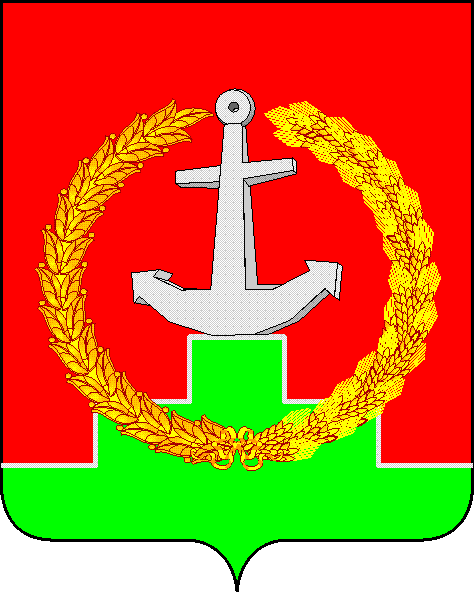 СОБРАНИЕ  ДЕПУТАТОВ МАТВЕЕВО-КУРГАНСКОГО РАЙОНАРостовской областиР Е Ш Е Н И Е	Статья 1. Основные характеристики  бюджета  района на 2023 год и плановый период 2024 и 2025 годов            1. Утвердить основные характеристики бюджета района на 2023 год, определенные с учетом уровня инфляции, не превышающего 6,1 процента (декабрь 2023 года к декабрю 2022 года):  1) прогнозируемый общий объем доходов  бюджета района в сумме 1 895 868,0 тыс. рублей;2) общий объем расходов бюджета района в сумме 2 076 622,1 тыс. рублей;3) верхний предел муниципального внутреннего долга Матвеево -Курганского района на 1 января 2024 года в сумме 0,0 тыс. рублей, в том числе муниципальные гарантии 0,0 тыс. рублей;          4) объем расходов на обслуживание муниципального долга Матвеево -Курганского района на 2023 год в сумме 0,0 тыс. рублей.          5) прогнозируемый дефицит бюджета района в сумме 180 754,1 тыс. рублей.2. Утвердить основные характеристики  бюджета района на плановый период 2024 и 2025 годов, определенные с учетом уровня инфляции,              не превышающего 4,0 процента (декабрь 2024 года к декабрю 2023 года) и 4,0 процента (декабрь 2025 года к декабрю 2024 года) соответственно:1) прогнозируемый общий объем доходов бюджета района на 2024 год в сумме 2 030 531,2 тыс. рублей и на 2025 год в сумме 1 698 331,0 тыс. рублей;          2) общий объем расходов бюджета района на 2024 год в сумме                2 030 531,2 тыс. рублей, в том числе условно утвержденные расходы в сумме  11 085,6 тыс. рублей и на 2025 год в сумме 1 698 331,0 тыс. рублей, в том числе условно утвержденные расходы в сумме  22 939,0 тыс. рублей;3) верхний предел муниципального внутреннего долга Матвеево-Курганского района на 1 января 2025 года в сумме 0,0 тыс. рублей, в том числе муниципальные гарантии 0,0 тыс. рублей и на 1 января 2026 года в сумме 0,0 тыс. рублей, в том числе муниципальные гарантии 0,0 тыс. рублей;          4) объем расходов на обслуживание муниципального долга Матвеево -Курганского района на 2024 год в сумме 0,0 тыс. рублей и на 2025 год в сумме 0,0 тыс. рублей.          5)  прогнозируемый дефицит  бюджета района на 2024 год  в сумме 0,0 тыс. рублей и на 2025 год в сумме 0,0 тыс. рублей.3. Учесть в  бюджете  района объем поступлений доходов на 2023 год и на плановый период 2024 и 2025 годов  согласно приложению 1 к настоящему Решению;4. Утвердить источники финансирования дефицита  бюджета района на 2023 год  и на плановый период 2024 и 2025 годов согласно приложению 2 к настоящему Решению.Статья 2. Нормативы распределения  доходов бюджета района   на 2023 год и на плановый период 2024 и 2025 годов     Утвердить нормативы распределения  доходов бюджета района   на 2023 год и на плановый период 2024 и 2025 годов согласно приложению 3  к настоящему Решению.Статья 3.  Бюджетные ассигнования бюджета района на 2023 год и на плановый период 2024 и 2025 годов           1. Утвердить общий объем бюджетных ассигнований на исполнение публичных нормативных обязательств Матвеево-Курганского района  на 2023 год в сумме 8 241,8 тыс. рублей, на 2024 год в сумме 5 961,6 тыс. рублей  и на 2025 год в сумме 5 961,6 тыс. рублей.2. Утвердить объем бюджетных ассигнований дорожного фонда Матвеево-Курганского района на 2023 год в сумме  110 493,4 тыс. рублей, на 2024 год в сумме  152 144,3 тыс. рублей  и на 2025 год в сумме 131 159,1 тыс. рублей;3. Утвердить:1)  распределение бюджетных ассигнований по разделам и подразделам, целевым статьям (муниципальным программам Матвеево -Курганского района и непрограммным направлениям деятельности), группам и подгруппам  видов  расходов классификации расходов бюджетов на 2023 год и на плановый период 2024 и 2025 годов согласно приложению  4 к настоящему Решению;2)       ведомственную структуру расходов  бюджета  района на 2023 год и на плановый период 2024 и 2025 годов согласно приложению  5  к настоящему Решению;3)    распределение бюджетных ассигнований по целевым статьям (муниципальным программам Матвеево - Курганского района и непрограммным направлениям деятельности), группам и подгруппам  видов  расходов, разделам, подразделам классификации расходов бюджетов на 2023 год и на плановый период 2024 и 2025 годов согласно приложению  6  к настоящему Решению;4)     распределение субвенций областного бюджета по доходам и видам расходов на 2023 год и на плановый период 2024 - 2025 годов согласно приложению 7 к настоящему Решению;              5)  распределение субсидий областного бюджета для софинансирования расходных обязательств, возникающих при выполнении полномочий органов местного самоуправления по вопросам местного значения на 2023 год согласно приложению  8  к настоящему Решению и на плановый период 2024 года согласно приложению 9 к настоящему Решению и 2025 года согласно приложению 10 к настоящему Решению;                6)       распределение межбюджетных трансфертов бюджету Матвеево-Курганского района из бюджетов сельских поселений района по решению вопросов местного значения в соответствии с заключенными соглашениями на 2023 год и на плановый период 2024 и 2025 годов согласно приложению  11  к настоящему Решению.Статья 4. Межбюджетные трансферты бюджетам сельских поселений районаУтвердить распределение межбюджетных трансфертов бюджетам сельских  поселений района из бюджета Матвеево-Курганского района  на осуществление части полномочий по решению вопросов местного значения в соответствии с заключенными соглашениями на 2023 год и на плановый период 2024 и 2025 годов согласно приложению 12 к настоящему Решению.  Статья 5. Предоставление бюджетных кредитов 1. Установить, что бюджетные кредиты в 2023 году и в плановом периоде 2024 и 2025 годов предоставляются из  бюджета муниципального района в пределах общего объема бюджетных ассигнований,  предусмотренных по источникам финансирования дефицита  бюджета муниципального  района на эти цели, муниципальным образованиям для покрытия временных кассовых разрывов,  возникающих при исполнении бюджетов муниципальных образований, в сумме до 7 000,0 тыс. рублей ежегодно, с погашением в пределах соответствующего финансового года.2. Установить плату за пользование бюджетными кредитами на цели, предусмотренные настоящей статьей, в размере 0,1 процента годовых.3. Предоставление, использование и возврат муниципальными образованиями бюджетных кредитов, указанных в части 1 настоящей статьи, осуществляются в порядке, установленном Администрацией Матвеево -Курганского района.Бюджетные кредиты предоставляются без предоставления муниципальными образованиями обеспечения исполнения своих обязательств по возврату указанных кредитов, уплате процентных и иных платежей, предусмотренных договором о предоставлении бюджетного кредита.Статья 6. Предоставление муниципальных гарантий Матвеево - Курганским районом1. Утвердить Программу муниципальных гарантий Матвеево - Курганского района на 2023 год и на плановый период 2024 и 2025 годов согласно приложению 13 к настоящему решению.Статья 7. Муниципальные внутренние заимствования Матвеево - Курганского района1. Утвердить Программу муниципальных внутренних заимствований Матвеево - Курганского района на 2023 год и на плановый период 2024 и 2025 годов  согласно приложению 14 к настоящему решению.Статья 8. Вступление в силу настоящего Решения   1. Настоящее Решение вступает в силу с 1 января 2023 года.   2.  Контроль за выполнением настоящего решения возложить на Скрытченко В.В. – председателя комиссии по вопросам экономики, бюджета, финансов и муниципальной собственности.   Нормативы распределения доходов бюджета района на 2023 год  (в процентах)Программамуниципальных гарантийМатвеево-Курганского района на 2023 год и плановый период 2024 и 2025 годов1. Программа муниципальных гарантий Матвеево-Курганского района на 2023 год и на плановый период 2024 и 2025 годов1.1. Предоставление муниципальных гарантий Матвеево-Курганского района в 2023 году и в плановом периоде 2024 и 2025 годов не планируется.1.2. Общий объем бюджетных ассигнований, предусмотренных на исполнение выданных муниципальных гарантий Матвеево-Курганского района по возможным гарантийным случаям, в 2023 году и в плановом периоде 2024 и 2025 годов не планируется.Программа муниципальных внутренних заимствований Матвеево-Курганского района на 2023 год и плановый период 2024 и 2025 годов1. Муниципальные внутренние заимствования Матвеево-Курганского района на 2023 год                                                                            (тыс. рублей)2. Муниципальные внутренние заимствования Матвеево-Курганского района на 2024 и 2025 годы                                                                                                                                                 (тыс. рублей)___декабря 2022 г.     № ___п. Матвеев КурганО бюджете Матвеево - Курганского района на 2023 год и плановый период 2024 и 2025 годов»Председатель Собрания депутатов – глава Матвеево-Курганского районаН.Н.АнцевПриложение 1к решению Собрания депутатовМатвеево-Курганского районаот ___.12.2022 № ____Объем поступления доходов в бюджет района на 2023 год и плановый период 2024 и 2025 годовОбъем поступления доходов в бюджет района на 2023 год и плановый период 2024 и 2025 годовОбъем поступления доходов в бюджет района на 2023 год и плановый период 2024 и 2025 годовОбъем поступления доходов в бюджет района на 2023 год и плановый период 2024 и 2025 годовОбъем поступления доходов в бюджет района на 2023 год и плановый период 2024 и 2025 годов(тыс. рублей)Код БК РФНаименование статьи доходов2023 год2024 год2025 год1 00 00000 00 0000 000НАЛОГОВЫЕ И НЕНАЛОГОВЫЕ ДОХОДЫ340 089,4 354 869,7 370 226,2 1 01 00000 00 0000 000НАЛОГИ НА ПРИБЫЛЬ, ДОХОДЫ190 414,6 202 811,3 215 002,6 1 01 02000 01 0000 110Налог на доходы физических лиц190 414,6 202 811,3 215 002,6 1 01 02010 01 0000 110Налог на доходы физических лиц с доходов, источником которых является налоговый агент, за исключением доходов, в отношении которых исчисление и уплата налога осуществляются в соответствии со статьями 227, 2271 и 228 Налогового кодекса Российской Федерации187 414,6 199811,3212 002,6 1 01 02030 01 0000 110Налог на доходы физических лиц с доходов,  полученных физическими лицами в соответствии со статьей 228 Налогового Кодекса Российской Федерации3 000,0 3 000,0 3 000,0 1 03 00000 00 0000 000НАЛОГИ НА ТОВАРЫ (РАБОТЫ, УСЛУГИ), РЕАЛИЗУЕМЫЕ НА ТЕРРИТОРИИ РОССИЙСКОЙ ФЕДЕРАЦИИ28 454,2 29 511,0 31 223,4 1 03 02000 01 0000 110Акцизы по подакцизным товарам (продукции), производимым на территории Российской Федерации28 454,2 29 511,0 31 223,4 1 03 02230 01 0000 110Доходы от уплаты акцизов на дизельное топливо, подлежащие распределению между бюджетами субъектов Российской Федерации и местными бюджетами с учетом установленных дифференцированных нормативов отчислений в местные бюджеты13 477,4 14 079,2 14 932,7 1 03 02231 01 0000 110Доходы от уплаты акцизов на дизельное топливо, подлежащие распределению между бюджетами субъектов Российской Федерации и местными бюджетами с учетом установленных дифференцированных нормативов отчислений в местные бюджеты (по нормативам, установленным Федеральным законом о федеральном бюджете в целях формирования дорожных фондов субъектов Российской Федерации)13 477,4 14 079,2 14 932,7 1 03 02240 01 0000 110Доходы от уплаты акцизов на моторные масла для дизельных и (или) карбюраторных (инжекторных) двигателей, подлежащие распределению между бюджетами субъектов Российской Федерации и местными бюджетами с учетом установленных дифференцированных нормативов отчислений в местные бюджеты93,6 96,2 99,3 1 03 02241 01 0000 110Доходы от уплаты акцизов на моторные масла для дизельных и (или) карбюраторных (инжекторных) двигателей, подлежащие распределению между бюджетами субъектов Российской Федерации и местными бюджетами с учетом установленных дифференцированных нормативов отчислений в местные бюджеты (по нормативам, установленным Федеральным законом о федеральном бюджете в целях формирования дорожных фондов субъектов Российской Федерации)93,6 96,2 99,3 1 03 02250 01 0000 110Доходы от уплаты акцизов на автомобильный бензин, подлежащие распределению между бюджетами субъектов Российской Федерации и местными бюджетами с учетом установленных дифференцированных нормативов отчислений в местные бюджеты16 660,7 17 179,5 18 030,2 1 03 02251 01 0000 110Доходы от уплаты акцизов на автомобильный бензин, подлежащие распределению между бюджетами субъектов Российской Федерации и местными бюджетами с учетом установленных дифференцированных нормативов отчислений в местные бюджеты (по нормативам, установленным Федеральным о федеральном бюджете в целях формирования дорожных фондов субъектов Российской Федерации)16 660,7 17 179,5 18 030,2 1 03 02260 01 0000 110Доходы от уплаты акцизов на прямогонный бензин, подлежащие распределению между бюджетами субъектов Российской Федерации и местными бюджетами с учетом установленных дифференцированных нормативов отчислений в местные бюджеты-1 777,5 -1 843,9 -1 838,8 1 03 02261 01 0000 110Доходы от уплаты акцизов на прямогонный бензин, подлежащие распределению между бюджетами субъектов Российской Федерации и местными бюджетами с учетом установленных дифференцированных нормативов отчислений в местные бюджеты (по нормативам, установленным Федеральным законом о федеральном бюджете в целях формирования дорожных фондов субъектов Российской Федерации)-1 777,5 -1 843,9 -1 838,8 1 05 00000 00 0000 000НАЛОГИ НА СОВОКУПНЫЙ ДОХОД58 039,1 58 039,2 58 042,7 1 05 01000 00 0000 110Налог, взимаемый в связи с применением упрощенной системы налогообложения13 571,0 13 571,0 13 571,0 1 05 01010 01 0000 110Налог, взимаемый с налогоплательщиков, выбравших в качестве объекта налогообложения доходы9 771,0 9 771,0 9 771,0 1 05 01011 01 0000 110Налог, взимаемый с налогоплательщиков, выбравших в качестве объекта налогообложения доходы9 771,0 9 771,0 9 771,0 1 05 01020 01 0000 110Налог, взимаемый с налогоплательщиков, выбравших в качестве объекта налогообложения доходы, уменьшенные на величину расходов3 800,0 3 800,0 3 800,0 1 05 01021 01 0000 110Налог, взимаемый с налогоплательщиков, выбравших в качестве объекта налогообложения доходы, уменьшенные на величину расходов (в том числе минимальный налог, зачисляемый в бюджеты субъектов Российской Федерации)3 800,0 3 800,0 3 800,0 1 05 03000 01 0000 110Единый сельскохозяйственный налог40 398,7 40 398,7 40 398,7 1 05 03010 01 0000 110Единый сельскохозяйственный налог40 398,7 40 398,7 40 398,7 1 05 04000 02 0000 110Налог, взимаемый в связи с применением патентной системы налогообложения4 069,4 4 069,5 4 073,0 1 05 04020 02 0000 110Налог, взимаемый в связи с применением патентной системы налогообложения, зачисляемый в бюджеты муниципальных районов4 069,4 4 069,5 4 073,0 1 06 00000 00 0000 000НАЛОГИ НА ИМУЩЕСТВО32 870,1 33 919,6 35 133,2 1 06 04000 02 0000 110Транспортный налог32 870,1 33 919,6 35 133,2 1 06 04011 02 0000 110Транспортный налог с организаций3 848,7 4 350,4 4 964,3 1 06 04012 02 0000 110Транспортный налог с физических лиц29 021,4 29 569,2 30 168,9 1 08 00000 00 0000 000ГОСУДАРСТВЕННАЯ ПОШЛИНА7 842,8 8 065,4 8 258,1 1 08 03000 01 0000 110Государственная пошлина по делам, рассматриваемым  в судах  общей юрисдикции, мировыми судьями 4 983,7 5 183,0 5 390,3 1 08 03010 01 0000 110Государственная пошлина по делам, рассматриваемым  в судах  общей юрисдикции, мировыми судьями (за исключением  Верховного Суда Российской  Федерации)4983,75183,05390,31 08 06000 01 0000 110Государственная пошлина за совершение действий, связанных с приобретением гражданства Российской Федерации или выходом из гражданства Российской Федерации, а также с въездом в Российскую Федерацию или выездом из Российской Федерации333,0 342,0342,01 08 07000 01 0000 110Государственная пошлина за государственную регистрацию, а также за совершение прочих юридически значимых действий2 526,1 2 540,4 2 525,8 1 08 07020 01 0000 110Государственная пошлина за государственную регистрацию прав, ограничений (обременений) прав на недвижимое имущество и сделок с ним2 031,0 20362033,41 08 07100 01 0000 110Государственная пошлина за выдачу и обмен паспорта гражданина Российской Федерации270,5 279,8267,8 1 08 07140 01 0000 110Государственная пошлина за государственную регистрацию транспортных средств и иные юридически значимые действия, связанные с изменениями и выдачей документов на транспортные средства, регистрационных знаков, водительских удостоверений224,6 224,6 224,6 1 08 07141 01 0000 110Государственная пошлина за государственную регистрацию транспортных средств и иные юридически значимые действия уполномоченных федеральных государственных органов, связанные с изменением и выдачей документов на транспортные средства, регистрационных знаков, водительских удостоверений224,6 224,6224,6 1 11 00000 00 0000 000ДОХОДЫ ОТ ИСПОЛЬЗОВАНИЯ ИМУЩЕСТВА, НАХОДЯЩЕГОСЯ В ГОСУДАРСТВЕННОЙ И МУНИЦИПАЛЬНОЙ СОБСТВЕННОСТИ21 439,6 21 449,6 21 449,6 1 11 01000 00 0000 120Доходы в виде прибыли, приходящейся на доли в уставных (складочных) капиталах хозяйственных товариществ и обществ, или дивидендов по акциям, принадлежащим Российской Федерации, субъектам Российской Федерации или муниципальным образованиям25,0 30,0 30,0 1 11 01050 05 0000 120Доходы в виде прибыли, приходящейся на доли в уставных (складочных) капиталах хозяйственных товариществ и обществ, или дивидендов по акциям, принадлежащим муниципальным районам25,0 30,030,0 1 11 05000 00 0000 120Доходы, получаемые в виде арендной либо иной платы за передачу в возмездное пользование государственного и муниципального имущества (за исключением имущества бюджетных и автономных учреждений, а также имущества государственных и муниципальных унитарных предприятий, в том числе казенных)21 009,7 21 009,7 21 009,7 1 11 05010 00 0000 120Доходы, получаемые в виде арендной платы за земельные участки, государственная собственность на которые не разграничена, а также средства от продажи права на заключение договоров аренды указанных земельных участков18 623,7 18 623,7 18 623,7 1 11 05013 05 0000 120Доходы, получаемые в виде арендной платы за земельные участки, государственная собственность на которые не разграничена и которые расположены в границах сельских поселений и межселенных территорий муниципальных районов, а также средства от продажи права на заключение договоров аренды указанных земельных участков18 623,7 18 623,7 18 623,7 1 11 05020 00 0000 120Доходы, получаемые в виде арендной платы за земли после разграничения государственной собственности на землю, а также средства от продажи права на заключение договоров аренды указанных земельных участков (за исключением земельных участков бюджетных и автономных учреждений)283,7 283,7 283,7 1 11 05025 05 0000 120Доходы, получаемые в виде арендной платы, а также средства от продажи права на заключение договоров аренды за земли, находящиеся в собственности муниципальных районов (за исключением земельных участков муниципальных бюджетных и автономных учреждений)283,7 283,7 283,7 1 11 05030 00 0000 120Доходы от сдачи в аренду имущества, находящегося в оперативном управлении органов государственной власти, органов местного самоуправления, государственных внебюджетных фондов и созданных ими учреждений (за исключением имущества бюджетных и автономных учреждений)1 254,2 1 254,2 1 254,2 1 11 05035 05 0000 120Доходы от сдачи в аренду имущества, находящегося в оперативном управлении органов управления муниципальных районов и созданных ими учреждений (за исключением имущества муниципальных бюджетных и автономных учреждений)1 254,2 1254,21 254,2 1 11 05070 00 0000 120Доходы от сдачи в аренду имущества, составляющего государственную (муниципальную) казну (за исключением земельных участков)848,1 848,1 848,1 1 11 05075 05 0000 120Доходы от сдачи в аренду имущества, составляющего казну муниципальных районов (за исключением земельных участков)848,1 848,1848,1 1 11 07000 00 0000 120Платежи от государственных и муниципальных унитарных предприятий30,0 35,035,0 1 11 07010 00 0000 120Доходы от перечисления части прибыли государственных и муниципальных унитарных предприятий, остающейся после уплаты налогов и обязательных платежей30,0 35,035,0 1 11 07015 05 0000 120Доходы от перечисления части прибыли, остающейся после уплаты налогов и иных обязательных платежей муниципальных унитарных предприятий, созданных муниципальными районами30,0 35,035,0 1 11 09000 00 0000 120Прочие доходы от использования имущества и прав, находящихся в государственной и муниципальной собственности (за исключением имущества бюджетных и автономных учреждений, а также имущества государственных и муниципальных унитарных предприятий, в том числе казенных)374,9 374,9 374,9 1 11 09080 05 0000 120Плата, поступившая в рамках договора за предоставление права на размещение и эксплуатацию нестационарного торгового объекта, установку и эксплуатацию рекламных конструкций на землях или земельных участках, находящихся в собственности муниципальных районов, и на землях или земельных участках, государственная собственность на которые не разграничена374,9 374,9374,9 1 12 00000 00 0000 000ПЛАТЕЖИ ПРИ ПОЛЬЗОВАНИИ ПРИРОДНЫМИ РЕСУРСАМИ173,6 184,0 191,4 1 12 01000 01 0000 120Плата за негативное воздействие на окружающую среду173,6 184,0 191,4 1 12 01010 01 0000 120Плата за выбросы загрязняющих веществ в атмосферный воздух стационарными объектами121,7 129,0 134,2 1 12 01030 01 0000 120Плата за выбросы загрязняющих веществ в водные объекты51,9 55,0 57,2 1 16 00000 00 0000 000ШТРАФЫ, САНКЦИИ, ВОЗМЕЩЕНИЕ УЩЕРБА855,4 889,6 925,2 1 16 01000 01 0000 140Административные штрафы, установленные Кодексом Российской Федерации об административных правонарушениях350,0 360,0 370,0 1 16 01060 01 0000 140Административные штрафы, установленные главой 6 Кодекса Российской Федерации об административных правонарушениях, за административные правонарушения, посягающие на здоровье, санитарно-эпидемиологическое благополучие населения и общественную нравственность100,0 100,0 100,0 1 16 01063 01 0000 140Административные штрафы, установленные главой 6 Кодекса Российской Федерации об административных правонарушениях, за административные правонарушения, посягающие на здоровье, санитарно-эпидемиологическое благополучие населения и общественную нравственность, налагаемые мировыми судьями, комиссиями по делам несовершеннолетних и защите их прав100,0 100,0 100,0 1 16 01160 01 0000 140Административные штрафы, установленные главой 16 Кодекса Российской Федерации об административных правонарушениях, за административные правонарушения в области таможенного дела (нарушение таможенных правил)130,0 130,0 130,0 1 16 01163 01 0000 140Административные штрафы, установленные главой 16 Кодекса Российской Федерации об административных правонарушениях, за административные правонарушения в области таможенного дела (нарушение таможенных правил), налагаемые мировыми судьями, комиссиями по делам несовершеннолетних и защите их прав130,0 130,0 130,0 1 16 01200 01 0000 140Административные штрафы, установленные Главой 20 Кодекса Российской Федерации об административных правонарушениях, за административные правонарушения, посягающие на общественный порядок и общественную безопасность120,0 130,0 140,0 1 16 01203 01 0000 140Административные штрафы, установленные Главой 20 Кодекса Российской Федерации об административных правонарушениях, за административные правонарушения, посягающие на общественный порядок и общественную безопасность, налагаемые мировыми судьями, комиссиями по делам несовершеннолетних и защите их прав120,0 130,0 140,0 1 16 10000 00 0000 140Платежи в целях возмещения причиненного ущерба (убытков)505,4 529,6 555,2 1 16 10120 00 0000 140Доходы от денежных взысканий (штрафов), поступающие в счет погашения задолженности, образовавшейся до 1 января 2020 года, подлежащие зачислению в бюджеты бюджетной системы Российской Федерации, по нормативам, действующим до 1 января 2020 года505,4 529,6 555,2 1 16 10123 01 0000 140Доходы от денежных взысканий (штрафов), поступающие в счет погашения задолженности, образовавшейся до 1 января 2020 года, подлежащие зачислению в бюджет муниципального образования по нормативам, действующим до 1 января 2020 года505,4 529,6 555,2 2 00 00000 00 0000 000БЕЗВОЗМЕЗДНЫЕ ПОСТУПЛЕНИЯ 1 555 778,6 1 675 661,5 1 328 104,8 2 02 00000 00 0000 000БЕЗВОЗМЕЗДНЫЕ ПОСТУПЛЕНИЯ ОТ ДРУГИХ БЮДЖЕТОВ БЮДЖЕТНОЙ СИСТЕМЫ РОССИЙСКОЙ ФЕДЕРАЦИИ1 555 778,6 1 675 661,5 1 328 104,8 2 02 10000 00 0000 150Дотации бюджетам бюджетной системы Российской Федерации 113 487,4 88 551,8 88 551,8 2 02 15001 00 0000 150Дотации на выравнивание бюджетной обеспеченности113 487,4 88 551,8 88 551,8 2 02 15001 05 0000 150Дотации бюджетам муниципальных районов на выравнивание бюджетной обеспеченности из бюджета субъекта Российской Федерации113487,488 551,8 88 551,8 2 02 20000 00 0000 150Субсидии бюджетам бюджетной системы Российской Федерации (межбюджетные субсидии)98 634,6 189 274,2 74 850,8 2 02 20077 00 0000 150Субсидии бюджетам на софинасирование капитальных вложений в объекты государственной (муниципальной) собственности  0,0 37 500,0 0,0 2 02 20077 05 0000 150Субсидии бюджетам муниципальных районов на софинансирование капитальных вложений в объекты муниципальной собственности  37 500,0 2 02 20216 00 0000 150Субсидии бюджетам на осуществление дорожной деятельности в отношении автомобильных дорог общего пользования, а также капитального ремонта и ремонта дворовых территорий многоквартирных домов, проездов к дворовым территориям многоквартирных домов населенных пунктов49 119,1 51 163,7 66 464,9 2 02 20216 05 0000 150Субсидии бюджетам муниципальных районов на осуществление дорожной деятельности в отношении автомобильных дорог общего пользования, а также капитального ремонта и ремонта дворовых территорий многоквартирных домов, проездов к дворовым территориям многоквартирных домов населенных пунктов49 119,1 51 163,7 66 464,9 2 02 25304 00 0000 150Субсидии бюджетам на организацию бесплатного горячего питания обучающихся, получающих начальное общее образование в государственных и муниципальных образовательных организациях18 429,0 18 931,2 3 218,3 2 02 25304 05 0000 150Субсидии бюджетам муниципальных районов на организацию бесплатного горячего питания обучающихся, получающих начальное общее образование в государственных и муниципальных образовательных организациях18 429,0 18 931,2 3 218,3 2 02 25497 00 0000 150Субсидии бюджетам   на реализацию мероприятий по обеспечению жильем молодых семей555,6 542,7 388,8 2 02 25497 05 0000 150Субсидии бюджетам  муниципальных районов на реализацию мероприятий по обеспечению жильем молодых семей555,6 542,7 388,8 2 02 25519 00 0000 150Субсидия бюджетам на поддержку отрасли культуры179,4 179,4 0,0 2 02 25519 05 0000 150Субсидия бюджетам муниципальных районов на поддержку отрасли культуры179,4 179,4 0,0 2 02 25555 00 0000 150Субсидии бюджетам на поддержку государственных программ субъектов Российской Федерации и муниципальных программ формирования современной городской среды24 969,7 24 969,7 0,0 2 02 25555 05 0000 150Субсидии бюджетам муниципальных районов на поддержку государственных программ субъектов Российской Федерации и муниципальных программ формирования современной городской среды24 969,7 24 969,7 2 02 29999 00 0000 150Прочие субсидии5 381,8 55 987,5 4 778,8 2 02 29999 05 0000 150Прочие субсидии бюджетам муниципальных районов5 381,8 55 987,5 4 778,8 2 02 30000 00 0000 150Субвенции бюджетам бюджетной системы Российской Федерации 1 316 273,4 1 370 452,3 1 161 458,1 2 02 30013 00 0000 150Субвенции бюджетам муниципальных образований на обеспечение мер социальной поддержки реабилитированных лиц и лиц, признанных пострадавшими от политических репрессий867,8 901,4 936,1 2 02 30013 05 0000 150Субвенции бюджетам муниципальных районов на обеспечение мер социальной поддержки реабилитированных лиц и лиц, признанных пострадавшими от политических репрессий867,8 901,4 936,1 2 02 30022 00 0000 150Субвенции бюджетам муниципальных образований  на предоставление гражданам субсидий на оплату жилого помещения и коммунальных услуг13 133,2 13 632,3 14 150,3 2 02 30022 05 0000 150Субвенции бюджетам муниципальных районов  на предоставление гражданам субсидий на оплату жилого помещения и коммунальных услуг13 133,2 13 632,3 14 150,3 2 02 30024 00 0000 150Субвенции местным бюджетам на выполнение передаваемых полномочий субъектов Российской Федерации463 267,2 484 187,7 507 869,0 2 02 30024 05 0000 150Субвенции бюджетам муниципальных районов на выполнение передаваемых полномочий субъектов Российской Федерации463 267,2 484 187,7 507 869,0 2 02 35084 00 0000 150Субвенции бюджетам муниципальных образований на осуществление ежемесячной денежной выплаты, назначаемой в случае рождения третьего ребенка или последующих детей до достижения ребенком возраста трех лет42 085,5 40 098,4 7 226,4 2 02 35084 05 0000 150Субвенции бюджетам муниципальных районов на осуществление ежемесячной денежной выплаты, назначаемой в случае рождения третьего ребенка или последующих детей до достижения ребенком возраста трех лет42 085,5 40 098,4 7 226,4 2 02 35120 00 0000 150Субвенции бюджетам на осуществление полномочий по составлению (изменению) списков кандидатов в присяжные заседатели федеральных судов общей юрисдикции в Российской Федерации6,0 5,4 0,0 2 02 35120 05 0000 150Субвенции бюджетам муниципальных районов на осуществление полномочий по составлению (изменению) списков кандидатов в присяжные заседатели федеральных судов общей юрисдикции в Российской Федерации6,0 5,4 2 02 35176 00 0000 150Субвенции бюджетам на осуществление полномочий по обеспечению жильем отдельных категорий граждан, установленных Федеральным законом от законом от 24 ноября 1995 года N 181-ФЗ "О социальной защите инвалидов в Российской Федерации"1,0 1,0 0,0 2 02 35176 05 0000 150Субвенции бюджетам муниципальных районов на осуществление полномочий по обеспечению жильем отдельных категорий граждан, установленных Федеральным законом от 24 ноября 1995 года N 181-ФЗ "О социальной защите инвалидов в Российской Федерации"1,0 1,0 2 02 35220 00 0000 150Субвенции бюджетам на осуществление переданного полномочия Российской Федерации по осуществлению ежегодной денежной выплаты лицам, награжденным нагрудным знаком "Почетный донор России"1 890,9 1 966,6 0,0 2 02 35220 05 0000 150Субвенции бюджетам муниципальных районов на осуществление переданного полномочия Российской Федерации по осуществлению ежегодной денежной выплаты лицам, награжденным нагрудным знаком "Почетный донор России"1 890,9 1 966,6 2 02 35250 00 0000 150Субвенции бюджетам на оплату жилищно-коммунальных услуг отдельным категориям граждан26 084,9 26 085,2 0,0 2 02 35250 05 0000 150Субвенции бюджетам муниципальных районов на оплату жилищно-коммунальных услуг отдельным категориям граждан26 084,9 26 085,2 2 02 35302 00 0000 150Субвенции бюджетам  на осуществление ежемесячных выплат на детей в возрасте от трех до семи лет включительно178 354,9 187 453,1 40 228,9 2 02 35302 05 0000 150Субвенции бюджетам муниципальных районов на осуществление ежемесячных выплат на детей в возрасте от трех до семи лет включительно178 354,9 187 453,1 40 228,9 2 02 35508 00 0000 150Субвенции бюджетам на поддержку сельскохозяйственного производства по отдельным подотраслям растениеводства и животноводства14 745,6 8 781,1 1 492,8 2 02 35508 05 0000 150Субвенции бюджетам муниципальных районов на поддержку сельскохозяйственного производства по отдельным подотраслям растениеводства и животноводства14 745,6 8 781,1 1 492,8 2 02 35573 00 0000 150Субвенции бюджетам  на выполнение полномочий Российской Федерации по осуществлению ежемесячной выплаты в связи с рождением (усыновлением) первого ребенка39 201,1 40 766,6 0,0 2 02 35573 05 0000 150Субвенции бюджетам муниципальных районов на выполнение полномочий Российской Федерации по осуществлению ежемесячной выплаты в связи с рождением (усыновлением) первого ребенка39 201,1 40 766,6 2 02 35930 00 0000 150Субвенции бюджетам на государственную регистрацию актов гражданского состояния2 287,1 1 722,8 0,0 2 02 35930 05 0000 150Субвенции бюджетам муниципальных районов на государственную регистрацию актов гражданского состояния2 287,1 1 722,8 2 02 39999 00 0000 150Прочие субвенции534 348,2 564 850,7 589 554,6 2 02 39999 05 0000 150Прочие субвенции бюджетам муниципальных районов534 348,2 564 850,7 589 554,6 2 02 40000 00 0000 150Иные межбюджетные трансферты27 383,2 27 383,2 3 244,1 2 02 40014 00 0000 150Межбюджетные трансферты, передаваемые бюджетам муниципальных образований на осуществление части полномочий по решению вопросов местного значения в соответствии с заключенными соглашениями317,6 317,6 317,6 2 02 40014 05 0000 150Межбюджетные трансферты, передаваемые бюджетам муниципальных районов из бюджетов поселений на осуществление части полномочий по решению вопросов местного значения в соответствии с заключенными соглашениями317,6317,6 317,6 2 02 45303 00 0000 150Межбюджетные трансферты бюджетам  на ежемесячное денежное вознаграждение за классное руководство педагогическим работникам государственных и муниципальных общеобразовательных организаций24 139,1 24 139,1 0,0 2 02 45303 05 0000 150Межбюджетные трансферты бюджетам муниципальных районов на ежемесячное денежное вознаграждение за классное руководство педагогическим работникам государственных и муниципальных общеобразовательных организаций24139,124 139,1 0,0 2 02 49999 00 0000 150Прочие межбюджетные трансферты, передаваемые бюджетам2 926,5 2 926,5 2 926,5 2 02 49999 05 0000 150Прочие межбюджетные трансферты, передаваемые бюджетам муниципальных районов2 926,5 2 926,5 2 926,5 Всего доходов1 895 868,0 2 030 531,2 1 698 331,0 Приложение 2к решению Собрания депутатовМатвеево-Курганского районаот ___.12.2022 № _____Источники финансирования дефицита бюджетарайона на 2023 год и плановый период 2024 и 2025 годовИсточники финансирования дефицита бюджетарайона на 2023 год и плановый период 2024 и 2025 годовИсточники финансирования дефицита бюджетарайона на 2023 год и плановый период 2024 и 2025 годовИсточники финансирования дефицита бюджетарайона на 2023 год и плановый период 2024 и 2025 годовИсточники финансирования дефицита бюджетарайона на 2023 год и плановый период 2024 и 2025 годов(тыс. рублей)(тыс. рублей)(тыс. рублей)(тыс. рублей)(тыс. рублей)КодНаименование2023 год2024 год2025 год01 00 00 00 00 0000 000ИСТОЧНИКИ ВНУТРЕННЕГО ФИНАНСИРОВАНИЯ ДЕФИЦИТОВ БЮДЖЕТОВ180754,10,00,001 03 00 00 00 0000 000Бюджетные кредиты от других бюджетов бюджетной системы Российской Федерации180754,101 03 01 00 00 0000 000Бюджетные кредиты от других бюджетов бюджетной системы Российской Федерации в валюте Российской Федерации180754,101 03 01 00 00 0000 700Получение бюджетных кредитов, от других бюджетов бюджетной системы Российской Федерации в валюте Российской Федерации180754,10,001 03 01 00 05 0000 710Получение кредитов от других бюджетов бюджетной системы Российской Федерации бюджетами муниципальных районов в валюте Российской Федерации180754,10,001 05 00 00 00 0000 000Изменение остатков средств на счетах по учету средств бюджета0,00,00,001 05 00 00 00 0000 500Увеличение остатков средств бюджетов2083622,12037531,21705331,001 05 02 00 00 0000 500Увеличение прочих остатков средств бюджетов2083622,12037531,21705331,001 05 02 01 00 0000 510Увеличение прочих остатков денежных средств бюджетов2083622,12037531,21705331,001 05 02 01 05 0000 510Увеличение прочих остатков денежных средств бюджетов муниципальных районов2083622,12037531,21705331,001 05 00 00 00 0000 600Уменьшение остатков средств бюджетов2083622,12037531,21705331,001 05 02 00 00 0000 600Уменьшение прочих остатков средств бюджетов2083622,12037531,21705331,001 05 02 01 00 0000 610Уменьшение прочих остатков денежных средств бюджетов2083622,12037531,21705331,001 05 02 01 05 0000 610Уменьшение прочих остатков денежных средств бюджетов муниципальных районов2083622,12037531,21705331,001 06 00 00 00 0000 000Иные источники внутреннего финансирования дефицитов бюджетов0,00,00,001 06 05 00 00 0000 000Бюджетные кредиты, предоставленные внутри страны в валюте Российской Федерации0,00,00,001 06 05 00 00 0000 600Возврат бюджетных кредитов, предоставленных внутри страны в валюте Российской Федерации7000,07000,07000,001 06 05 02 05 0000 640Возврат бюджетных кредитов, предоставленных другим бюджетам бюджетной системы Российской Федерации из бюджета муниципального района в валюте Российской Федерации7000,07000,07000,001 06 05 00 00 0000 500Предоставление бюджетных кредитов внутри страны в валюте Российской Федерации7000,07000,07000,001 06 05 02 05 0000 540Предоставление бюджетных кредитов другим бюджетам бюджетной системы Российской Федерации из бюджета муниципального района в валюте Российской Федерации7000,07000,07000,0Приложение 3к решению Собрания депутатовМатвеево-Курганского районаот ___.12.2022 № ___Наименование доходамуниципальный бюджет13В ЧАСТИ ПрочиХ неналоговыХ доходОВПрочие неналоговые доходы бюджетов муниципальных районов               100В ЧАСТИ ПРОЧИХ БЕЗВОЗМЕЗДНЫХ ПОСТУПЛЕНИЙПрочие безвозмездные поступления в бюджеты муниципальных районов               100Приложение 4к решению Собрания депутатовМатвеево-Курганского районаот ___.12.2022 № ___Распределение расходов бюджета района по разделам и подразделам, целевым статьям (муниципальным программам Матвеево-Курганского района и непрограммным направлениям деятельности), группам и подгруппам  видов функциональной классификации расходов бюджетов Российской Федерации на 2023 год и на плановый период 2024 и 2025 годовРаспределение расходов бюджета района по разделам и подразделам, целевым статьям (муниципальным программам Матвеево-Курганского района и непрограммным направлениям деятельности), группам и подгруппам  видов функциональной классификации расходов бюджетов Российской Федерации на 2023 год и на плановый период 2024 и 2025 годовРаспределение расходов бюджета района по разделам и подразделам, целевым статьям (муниципальным программам Матвеево-Курганского района и непрограммным направлениям деятельности), группам и подгруппам  видов функциональной классификации расходов бюджетов Российской Федерации на 2023 год и на плановый период 2024 и 2025 годовРаспределение расходов бюджета района по разделам и подразделам, целевым статьям (муниципальным программам Матвеево-Курганского района и непрограммным направлениям деятельности), группам и подгруппам  видов функциональной классификации расходов бюджетов Российской Федерации на 2023 год и на плановый период 2024 и 2025 годовРаспределение расходов бюджета района по разделам и подразделам, целевым статьям (муниципальным программам Матвеево-Курганского района и непрограммным направлениям деятельности), группам и подгруппам  видов функциональной классификации расходов бюджетов Российской Федерации на 2023 год и на плановый период 2024 и 2025 годовРаспределение расходов бюджета района по разделам и подразделам, целевым статьям (муниципальным программам Матвеево-Курганского района и непрограммным направлениям деятельности), группам и подгруппам  видов функциональной классификации расходов бюджетов Российской Федерации на 2023 год и на плановый период 2024 и 2025 годовРаспределение расходов бюджета района по разделам и подразделам, целевым статьям (муниципальным программам Матвеево-Курганского района и непрограммным направлениям деятельности), группам и подгруппам  видов функциональной классификации расходов бюджетов Российской Федерации на 2023 год и на плановый период 2024 и 2025 годовРаспределение расходов бюджета района по разделам и подразделам, целевым статьям (муниципальным программам Матвеево-Курганского района и непрограммным направлениям деятельности), группам и подгруппам  видов функциональной классификации расходов бюджетов Российской Федерации на 2023 год и на плановый период 2024 и 2025 годов(тыс. рублей)НаименованиеРзПРЦСРВР2023 год2024 год2025 годОБЩЕГОСУДАРСТВЕННЫЕ  ВОПРОСЫ0100121953,4107480,3117596,4Функционирование законодательных (представительных) органов государственной власти и представительных органов муниципальных образований01031186,3771,7771,7Расходы на выплаты по оплате труда работников Собрания депутатов Матвеево-Курганского района рамках непрограммного направления деятельности (Расходы на выплаты персоналу государственных (муниципальных) органов)010390 2 00 001101201124,3719,1719,1Расходы на обеспечение деятельности Собрания депутатов Матвеево-Курганского района рамках непрограммного направления деятельности (Иные закупки товаров, работ и услуг для государственных (муниципальных) нужд)010390 2 00 0019024062,052,652,6Функционирование Правительства Российской Федерации, высших исполнительных органов государственной власти субъектов Российской Федерации, местных администраций010472381,559775,959831,9Финансовое обеспечение аппарата управления Администрации Матвеево-Курганского района в рамках  муниципальной программы Матвеево-Курганского района "Муниципальная политика"  (Расходы на выплаты персоналу государственных (муниципальных) органов)010419 1 01 0011012054273,041939,741939,7Финансовое обеспечение аппарата управления Администрации Матвеево-Курганского  района в рамках  муниципальной программы Матвеево-Курганского района "Муниципальная политика" (Расходы на выплаты персоналу государственных (муниципальных) органов)010419 1 01 00190120141,1141,1141,1Финансовое обеспечение аппарата управления Администрации Матвеево-Курганского  района в рамках  муниципальной программы Матвеево-Курганского района "Муниципальная политика"  ( Иные закупки товаров , работ и услуг для государственных (муниципальных) нужд)010419 1 01 0019024015545,515443,615443,6Финансовое обеспечение аппарата управления Администрации Матвеево-Курганского района в рамках  муниципальной программы Матвеево-Курганского района "Муниципальная политика" (Уплата налогов, сборов и иных платежей)010419 1 01 001908501052,6808,8808,8Расходы бюджета района на осуществление полномочий по созданию и обеспечению деятельности административных комиссий по иным непрограммным мероприятиям (Расходы на выплаты персоналу государственных (муниципальных) органов)010489 9 00 72360120659,7696,4724,4Расходы бюджета района на осуществление полномочий по созданию и обеспечению деятельности административных комиссий по иным непрограммным мероприятиям (Иные закупки товаров, работ и услуг для государственных (муниципальных) нужд)010489 9 00 7236024027,827,827,8Расходы бюджета района на осуществление полномочий по созданию и обеспечению деятельности комиссий по делам несовершеннолетних и защите их прав  по иным непрограммным мероприятиям (Расходы на выплаты персоналу государственных (муниципальных) органов)010489 9 00 72370120661,5698,2726,2Расходы бюджета района на осуществление полномочий по созданию и обеспечению деятельности комиссий по делам несовершеннолетних и защите их прав  по иным непрограммным мероприятиям (Иные закупки товаров, работ и услуг для государственных (муниципальных) нужд)010489 9 00 7237024020,020,020,0Расходы бюджета района  на осуществление полномочий по определению в соответствии с частью 1 статьи 11.2 Областного Закона  от 25 октября 2002 года № 273-ЗС «Об  административных правонарушениях» перечня должностных лиц, уполномоченных составлять протоколы об административных правонарушениях, по иным непрограммным мероприятиям (Иные закупки товаров, работ и услуг для государственных (муниципальных) нужд)010489 9 00 723902400,30,30,3Судебная система01056,05,40,0Расходы бюджета района на осуществление полномочий по составлению (изменению) списков кандидатов в присяжные заседатели федеральных судов общей юрисдикции в Российской Федерации по иным непрограммным мероприятиям (Иные закупки товаров, работ и услуг для государственных(муниципальных) нужд)010589 9 00 512002406,05,4Обеспечение деятельности финансовых, налоговых и таможенных органов и органов финансового (финансово-бюджетного) надзора010616621,812606,812606,8Обеспечение деятельности финансового отдела  администрации Матвеево-Курганского района в рамках  муниципальной программы Матвеево-Курганского района "Управление муниципальными финансами" (Расходы на выплаты персоналу государственных (муниципальных) органов)010621 2 00 0011012011003,77633,17633,1Обеспечение деятельности финансового отдела  администрации Матвеево-Курганского района в рамках  муниципальной программы Матвеево-Курганского района "Управление муниципальными финансами" (Иные закупки товаров, работ и услуг для государственных (муниципальных) нужд)010621 2 00 001902401020,21057,31057,3Обеспечение деятельности финансового отдела  администрации Матвеево-Курганского района  в рамках  муниципальной программы Матвеево-Курганского района "Управление муниципальными финансами" (Уплата налогов, сборов и иных платежей)010621 2 00 001908502,62,62,6Расходы на выплаты по оплате труда работников Контрольно-счетной палаты Матвеево-Курганского района рамках непрограммного направления деятельности (Расходы на выплаты персоналу государственных (муниципальных) органов)010692 3 00 001101203946,63537,13537,1Расходы на обеспечение деятельности Контрольно-счетной палаты Матвеево-Курганского района рамках непрограммного направления деятельности (Иные закупки товаров, работ и услуг для государственных (муниципальных) нужд)010692 3 00 00190240648,7376,7376,7Резервные фонды01112171,61079,1993,4Резервный фонд Администрации Матвеево-Курганского района в рамках непрограммных расходов муниципальных органов Матвеево-Курганского района (Резервные средства)011199 1 00 911008702171,61079,1993,4Другие общегосударственные расходы011329586,233241,443392,6Создание условий для снижения правового нигилизма населения, формирование антикоррупционного общественного мнения и нетерпимости к коррупционному поведению в рамках  муниципальной программы Матвеево-Курганского района "Обеспечение общественного порядка и профилактика правонарушений"  (Иные закупки товаров, работ и услуг для государственных (муниципальных) нужд)011309 1 00 001602407,07,07,0Организация и проведение конкурса среди народных дружинников Матвеево-Курганского района в рамках  муниципальной программы Матвеево-Курганского района "Обеспечение общественного порядка и профилактика правонарушений"  (Иные закупки товаров, работ и услуг для государственных (муниципальных) нужд)011309 1 00 001702402,82,82,8Организация и проведение конкурса среди народных дружинников Матвеево-Курганского района в рамках  муниципальной программы Матвеево-Курганского района "Обеспечение общественного порядка и профилактика правонарушений"  (Премии и гранты)011309 1 00 0017035010,210,210,2Информационно-пропагандисткое противодействие экстремизму и терроризму в рамках  муниципальной программы Матвеево-Курганского района "Обеспечение общественного порядка и профилактика правонарушений"  (Иные закупки товаров, работ и услуг для государственных (муниципальных) нужд)011309 2 00 0024024020,0Обеспечение мероприятий, направленных на создание благоприятной для инвестиций административной среды на территории  Матвеево-Курганского района в рамках  муниципальной программы Матвеево-Курганского района "Экономическое развитие и инновационная экономика" (Иные закупки товаров, работ и услуг для государственных (муниципальных) нужд)011314 1 00 00150240109,0100,0100,0Организация и проведение рейтинговых конкурсов в сфере предпринимательства в рамках  муниципальной программы Матвеево-Курганского района "Экономическое развитие и инновационная экономика"   (Иные закупки товаров, работ и услуг для государственных (муниципальных) нужд)011314 2 00 0016024025,025,025,0Информационное обеспечение потребителей. Просвещение и популяризация вопросов защиты прав потребителей в рамках  муниципальной программы Матвеево-Курганского района "Экономическое развитие и инновационная экономика"   (Иные закупки товаров, работ и услуг для государственных (муниципальных) нужд)011314 3 00 001702405,05,05,0Повышение степени удовлетворенности граждан качеством предоставления государственных и муниципальных услуг в рамках  муниципальной программы Матвеево-Курганского района "Информационное общество"  (Субсидии автономным учреждениям)011315 2 00 0091062015173,612783,812783,8Реализация принципа экстерриториальности при предоставлении государственных и муниципальных услуг в рамках муниципальной программы Матвеево-Курганского района "Информационное общество" (Субсидии автономным учреждениям)011315 2 00 S360062048,651,253,0Расходы бюджета района на организацию предоставления областных государственных услуг в рамках муниципальной программы Матвеево-Курганского района "Информационное общество" (Субсидии автономным учреждениям)011315 2 00 S4020620445,6470,4489,2Финансовое обеспечение архива по личному составу Администрации Матвеево-Курганского районов рамках  муниципальной программы Матвеево-Курганского района "Муниципальная политика" (Расходы на выплаты персоналу государственных (муниципальных) органов)011319 1 00 72350120351,5184,2184,2Создание условий для привлечения членов казачьих обществ к несению государственной и иной службы в рамках  муниципальной программы Матвеево-Курганского района "Поддержка казачьих обществ Матвеево-Курганского района" (Иные закупки товаров, работ и услуг для государственных (муниципальных) нужд)011320 1 00 1001024060,050,050,0Расходы бюджета района на обеспечение исполнения членами казачьих обществ обязательств по оказанию содействия органам местного самоуправления в осуществлении задач и функций, предусмотренных договорами, заключенными в соответствии с Областным законом от 29.09.1999 № 47-ЗС "О казачьих дружинах в Ростовской области" в рамках муниципальной программы Матвеево-Курганского района "Поддержка казачьих обществ Матвеево-Курганского района" (Субсидии некоммерческим организациям (за исключением государственных (муниципальных) учреждений) 011320 1 00 710406302926,52926,52926,5Укрепление материально-технической базы образовательных учреждений со статусом "казачье" в рамках  муниципальной программы Матвеево-Курганского района "Поддержка казачьих обществ Матвеево-Курганского района" (Иные закупки товаров, работ и услуг для государственных (муниципальных) нужд)011320 2 00 10011240100,0100,0100,0Проведение мероприятий в области сохранения и развития казачьей культуры, патриотического воспитания казачьей молодежи, создание основы для подготовки граждан к слежению Отечеству в  рамках  муниципальной программы Матвеево-Курганского района "Поддержка казачьих обществ Матвеево-Курганского района" (Иные закупки товаров, работ и услуг для государственных (муниципальных) нужд)011320 3 00 10012240117,1117,1117,1Расходы бюджета района  на государственную регистрацию актов гражданского состояния в рамках непрограммных расходов  (Расходы на выплаты персоналу государственных (муниципальных) органов)011399 9 00 593101202150,81586,5Расходы бюджета района  на государственную регистрацию актов гражданского состояния в рамках непрограммных расходов  (Иные закупки товаров, работ и услуг для государственных (муниципальных) нужд)011399 9 00 59310240136,3136,3Расходы бюджета района  по содержанию архивных  учреждений (за исключением коммунальных расходов) в части расходов на хранение, комплектование, учет и использование архивных документов, относящихся к государственной собственности в рамках непрограммных расходов  (Расходы на выплаты персоналу государственных (муниципальных) органов)011399 9 00 72350120190,0190,0190,0Расходы бюджета района  по содержанию архивных  учреждений (за исключением коммунальных расходов) в части расходов на хранение, комплектование, учет и использование архивных документов, относящихся к государственной собственности в рамках непрограммных расходов (Иные закупки товаров ,работ и услуг для государственных(муниципальных) нужд)011399 9 00 7235024015,515,515,5Условно утвержденные расходы в рамках непрограммных расходов муниципальных органов Матвеево-Курганского района (Специальные расходы)011399 9 00 9011088011085,622939,0Реализация направления расходов в рамках непрограммных расходов муниципальных органов Матвеево-Курганского района (Иные закупки товаров, работ и услуг для государственных (муниципальных) нужд)011399 9 00 999902406810,53127,13127,1Реализация направления расходов в рамках непрограммных расходов муниципальных органов Матвеево-Курганского района (Премии и гранты)011399 9 00 99990350614,0Реализация направления расходов в рамках непрограммных расходов муниципальных органов Матвеево-Курганского района (Уплата налогов, сборов и иных платежей)011399 9 00 99990850267,2267,2267,2НАЦИОНАЛЬНАЯ БЕЗОПАСНОСТЬ И ПРАВООХРАНИТЕЛЬНАЯ ДЕЯТЕЛЬНОСТЬ030011557,97781,97781,9Защита населения и территории от последствий чрезвычайных ситуаций природного и техногенного характера, гражданская оборона030911557,97781,97781,9Закупка современных средств индивидуальной защиты, финансовое обеспечение муниципального учреждения Матвеево-Курганского района "Поисково- спасательная служба" в рамках  муниципальной программы Матвеево-Курганского района "Защита населения и территории от чрезвычайных ситуаций, обеспечение пожарной безопасности и безопасности людей на водных объектах " (Субсидии бюджетным учреждениям)030910 2 00 003906109645,17781,97781,9Обеспечение функционирования оборудования аппратно-програмного комплекса "Безопасный город"  в рамках  муниципальной программы Матвеево-Курганского района "Защита населения и территории от чрезвычайных ситуаций, обеспечение пожарной безопасности и безопасности людей на водных объектах " (Субсидии бюджетным учреждениям)030910 4 00 003916101912,8НАЦИОНАЛЬНАЯ  ЭКОНОМИКА0400129603,4164436,7137987,3Сельское хозяйство и рыболовство 040517510,011692,44515,8Расходы бюджета района  на осуществление полномочий по поддержке сельскохозяйственного производства и осуществления мероприятий в области обеспечения плодородия земель сельскохозяйственного назначения для предоставления субсидий сельскохозяйственным товаропроизводителям на компенсацию части стоимости агрохимического обследования пашни в рамках муниципальной программы Матвеево-Курганского района «Развитие сельского хозяйства» (Субсидии юридическим лицам (кроме некоммерческих организаций), индивидуальным предпринимателям, физическим лицам) 040517 1 00 723008105605,0Расходы на поддержку сельскохозяйственного производства по отдельным подотраслям растениеводства и животноводства (Субвенция на осуществление полномочий по поддержке сельскохозяйственного производства и осуществлению мероприятий в области обеспечения плодородия земель сельскохозяйственного назначения для предоставления субсидий сельскохозяйственным товаропроизводителям в рамках поддержки сельскохозяйственного производства на поддержку элитного семеноводства) в рамках муниципальной программы Матвеево-Курганского района «Развитие сельского хозяйства и регулирование рынков сельскохозяйственной продукции, сырья и продовольствия» (Субсидии юридическим лицам (кроме некоммерческих организаций), индивидуальным предпринимателям, физическим лицам) 040517 1 00 R50868109140,68781,11492,8Расходы бюджета района на организацию исполнительно-распорядительных функций, связанных с реализацией переданных государственных полномочий по поддержке сельскохозяйственного производства и осуществлению мероприятий в области обеспечения плодородия земель сельскохозяйственного назначения в рамках муниципальной программы Матвеево-Курганского района «Развитие сельского хозяйства и регулирование рынков сельскохозяйственной продукции, сырья и продовольствия» (Расходы на выплаты персоналу государственных(муниципальных) органов)040517 2 00 723301202657,82804,72916,4Расходы бюджета района на организацию исполнительно-распорядительных функций, связанных с реализацией переданных государственных полномочий по поддержке сельскохозяйственного производства и осуществлению мероприятий в области обеспечения плодородия земель сельскохозяйственного назначения в рамках муниципальной программы Матвеево-Курганского района «Развитие сельского хозяйства и регулирование рынков сельскохозяйственной продукции, сырья и продовольствия» (Иные закупки товаров, работ и услуг для государственных (муниципальных) нужд)040517 2 00 72330240106,6106,6106,6Транспорт04081600,0600,0600,0Предоставление субсидий «Перевозчику» на возмещение недополученных доходов в рамках  муниципальной программы Матвеево-Курганского района "Развитие транспортной системы" (Субсидии юридическим лицам (кроме некоммерческих организаций), индивидуальным предпринимателям, физическим лицам)040816 1 00 008708101600,0600,0600,0Дорожное хозяйство (дорожные фонды) 0409110493,4152144,3132871,5Содержание автомобильных дорог общего пользования местного значения и искусственных сооружений на них в рамках  муниципальной программы Матвеево-Курганского района "Развитие транспортной системы" (Иные закупки товаров, работ и услуг для государственных (муниципальных) нужд)040916 1  00 0080024057701,962533,965683,9Содержание автомобильных дорог общего пользования местного значения и искусственных сооружений на них в рамках  муниципальной программы Матвеево-Курганского района "Развитие транспортной системы" (Уплата налогов, сборов и иных платежей)040916 1  00 008008501,01,01,0Содержание автомобильных дорог общего пользования местного значения и искусственных сооружений на них в рамках  муниципальной программы Матвеево-Курганского района "Развитие транспортной системы"  (Иные межбюджетные трансферты)040916 1  00 008005403125,0Расходы на капитальный ремонт объектов транспортной инфраструктуры в рамках муниципальной программы Матвеево-Курганского района "Развитие транспортной системы" (Иные закупки товаров, работ и услуг для государственных (муниципальных) нужд)040916 1 R1 S34602408732,024680,6Расходы на строительство (реконструкцию), капитальный ремонт и ремонт автомобильных дорог общего пользования местного значения с твердым покрытием до сельских населенных пунктов, не имеющих круглогодичной связи с сетью автомобильных дорог общего пользования в рамках муниципальной программы Матвеево-Курганского района "Развитие транспортной системы" (Бюджетные инвестиции)040916 1 00 S349041037878,8Расходы на ремонт и содержание автомобильных дорог общего пользования местного значения в рамках муниципальной программы Матвеево-Курганского района "Развитие транспортной системы" (Иные закупки товаров, работ и услуг для государственных (муниципальных) нужд)040916 1 R1 S351024040883,527000,067136,6Изготовление и размещение наружной социальной рекламы по тематике безопасности дорожного движения в рамках муниципальной программы Матвеево-Курганского района «Формирование законопослушного поведения участников дорожного движения»(Иные закупки товаров, работ и услуг для государственных (муниципальных) нужд)040923 1 00 0077024050,050,050,0ЖИЛИЩНО-КОММУНАЛЬНОЕ ХОЗЯЙСТВО050033045,630819,75850,0Коммунальное хозяйство05028075,95850,05850,0Создание условий для обеспечения качественными коммунальными услугами населения района в  рамках  муниципальной программы Матвеево-Курганского района "Обеспечение качественными жилищно-коммунальными услугами населения Матвеево-Курганского района "   (Иные закупки товаров, работ и услуг для государственных (муниципальных) нужд)050207 2 00 00270 2401200,0200,0200,0Создание условий для обеспечения качественными коммунальными услугами населения района в  рамках  муниципальной программы Матвеево-Курганского района "Обеспечение качественными жилищно-коммунальными услугами населения Матвеево-Курганского района "  (Уплата налогов, сборов и иных платежей)050207 2 00 00270 850305,8305,8305,8Ремонт и содержание объектов коммунального хозяйства района в  рамках  муниципальной программы Матвеево-Курганского района "Обеспечение качественными жилищно-коммунальными услугами населения Матвеево-Курганского района "(Субсидии юридическим лицам (кроме некоммерческих организаций), индивидуальным предпринимателям, физическим лицам)050207 2 00 00272 8104000,02800,02800,0Возмещение предприятиям жилищно-коммунального хозяйства части платы граждан за коммунальные услуги в объеме свыше установленных индексов максимального роста размера платы граждан за коммунальные услуги в  рамках  муниципальной программы Матвеево-Курганского района "Обеспечение качественными жилищно-коммунальными услугами населения Матвеево-Курганского района "  (Иные межбюджетные трансферты)050207 2 00  S3660 540246,4246,4246,4Возмещение предприятиям жилищно-коммунального хозяйства части платы граждан за коммунальные услуги в объеме свыше установленных индексов максимального роста размера платы граждан за коммунальные услуги в  рамках  муниципальной программы Матвеево-Курганского района "Обеспечение качественными жилищно-коммунальными услугами населения Матвеево-Курганского района "  (Субсидии юридическим лицам (кроме некоммерческих организаций), индивидуальным предпринимателям, физическим лицам)050207 2 00  S3660 8102010,32010,32010,3Реализация направления расходов в рамках непрограммных расходов муниципальных органов Матвеево-Курганского района (Иные закупки товаров, работ и услуг для государственных (муниципальных) нужд)050299 9 00 99990240313,4287,5287,5Благоустройство050324969,724969,70,0Реализация программ формирования современной городской среды (Субсидии на реализацию мероприятий формированию современной городской среды в части благоустройства общественных территорий) в рамках муниципальной программы Матвеево-Курганского района «Формирование современной городской среды на территории Матвеево-Курганского района» (Иные межбюджетные трансферты)050322 1 F2 5555154024969,724969,7ОХРАНА ОКРУЖАЮЩЕЙ СРЕДЫ0600823,0823,0823,0Сбор, удаление  отходов и очистка сточных вод0602823,0823,0823,0Экологическое просвещение и формирование экологической культуры, обеспечение информацией о состоянии окружающей среды в рамках  муниципальной программы Матвеево-Курганского района "Охрана окружающей среды и рациональное приропользование " (Иные закупки товаров, работ и услуг для государственных (муниципальных) нужд)060212 1 00 0012124044,044,044,0Рекультивация объектов размещения твердых бытовых отходов в рамках  муниципальной программы Матвеево-Курганского района "Охрана окружающей среды и рациональное природопользование " (Иные закупки товаров, работ и услуг для государственных (муниципальных) нужд)060212 2 00 00120240134,3134,3134,3Рекультивация объектов размещения твердых бытовых отходов находящихся на территории сельских поселений района в рамках  муниципальной программы Матвеево-Курганского района "Охрана окружающей среды и рациональное природопользование " (Иные межбюджетные трансферты)060212 2 00 85010540644,7644,7644,7 ОБРАЗОВАНИЕ 0700939802,9887775,9823624,0 Дошкольное образование 0701230864,0175833,8178964,4Создание условий для осуществления присмотра и ухода за детьми, содержания детей в муниципальных образовательных организациях в рамках  муниципальной программы Матвеево-Курганского района "Развитие образования"  (Субсидии бюджетным учреждениям)070102 1 00 12020610115918,255528,055528,0Расходы бюджета района на обеспечение государственных гарантий реализации прав на получение общедоступного и бесплатного дошкольного образования в муниципальных дошкольных образовательных организациях, дошкольного, начального общего, среднего общего образования в муниципальных общеобразовательных организациях, обеспечение дополнительного образования детей в муниципальных общеобразовательных организациях,  включая расходы на оплату труда, приобретение учебников и учебных пособий, средств обучения, игр, игрушек (за исключением расходов на содержание зданий и оплату коммунальных услуг) в рамках муниципальной программы Матвеево-Курганского района «Развитие образования» (Субсидии бюджетным учреждениям)070102 1 00 72460610114945,8120305,8123436,4Общее образование0702588566,9557695,4542716,3Организация предоставления общедоступного и бесплатного дошкольного, начального общего, основного общего, среднего общего образования по основным общеобразовательным программам в муниципальных образовательных учреждениях (за исключением полномочий по финансовому обеспечению реализации основных общеобразовательных программ в соответствии с федеральными государственными образовательными стандартами) в рамках  муниципальной программы Матвеево-Курганского района "Развитие образования"   ( Иные закупки товаров, работ и услуг для государственных (муниципальных) нужд)070202 1 00 12030240297,6Организация предоставления общедоступного и бесплатного дошкольного, начального общего, основного общего, среднего общего образования по основным общеобразовательным программам в муниципальных образовательных учреждениях (за исключением полномочий по финансовому обеспечению реализации основных общеобразовательных программ в соответствии с федеральными государственными образовательными стандартами) в рамках  муниципальной программы Матвеево-Курганского района "Развитие образования"  (Субсидии бюджетным учреждениям)070202 1 00 12030610137207,681592,885353,0Расходы бюджета района на организацию бесплатного горячего питания обучающихся, получающих начальное общее образование в муниципальных образовательных организациях, за счет средств резервного фонда Правительства Ростовской области в рамках  муниципальной программы Матвеево-Курганского района "Развитие образования"  (Субсидии бюджетным учреждениям)070202 1 00 L304061018429,018931,23218,3Расходы на ежемесячное денежное вознаграждение за классное руководство педагогическим работникам государственных и муниципальных общеобразовательных организаций в рамках  муниципальной программы Матвеево-Курганского района "Развитие образования"  (Субсидии бюджетным учреждениям)070202 1 00 5303061024139,124139,1Расходы бюджета района на обеспечение государственных гарантий реализации прав на получение общедоступного и бесплатного дошкольного образования в муниципальных дошкольных образовательных организациях, дошкольного, начального общего, среднего общего образования в муниципальных общеобразовательных организациях, обеспечение дополнительного образования детей в муниципальных общеобразовательных организациях,  включая расходы на оплату труда, приобретение учебников и учебных пособий, средств обучения, игр, игрушек (за исключением расходов на содержание зданий и оплату коммунальных услуг) в рамках муниципальной программы Матвеево-Курганского района «Развитие образования» (Субсидии бюджетным учреждениям)070202 1 00 72460610408493,6433032,3454145,0Дополнительное образование детей 070373786,3112249,559219,6Организация предоставления общедоступного и бесплатного дошкольного, начального общего, основного общего, среднего общего образования по основным общеобразовательным программам в муниципальных образовательных учреждениях (за исключением полномочий по финансовому обеспечению реализации основных общеобразовательных программ в соответствии с федеральными государственными образовательными стандартами) в рамках  муниципальной программы Матвеево-Курганского района "Развитие образования"  (Субсидии бюджетным учреждениям)070302 1 00 1203061036243,130814,430814,4Расходы бюджета района на обеспечение государственных гарантий реализации прав на получение общедоступного и бесплатного дошкольного образования в муниципальных дошкольных образовательных организациях, дошкольного, начального общего, среднего общего образования в муниципальных общеобразовательных организациях, обеспечение дополнительного образования детей в муниципальных общеобразовательных организациях,  включая расходы на оплату труда, приобретение учебников и учебных пособий, средств обучения, игр, игрушек (за исключением расходов на содержание зданий и оплату коммунальных услуг) в рамках муниципальной программы Матвеево-Курганского района «Развитие образования» (Субсидии бюджетным учреждениям)070302 1 00 7246061010908,811512,611973,2Капитальный ремонт муниципальных образовательных учреждений в рамках  муниципальной программы Матвеево-Курганского района "Развитие образования"  (Субсидии бюджетным учреждениям)070302 1 00 S455061053490,5Развитие  образования в сфере культуры и искусства в рамках  муниципальной программы Матвеево-Курганского района "Развитие культуры и туризма "  (Субсидии бюджетным учреждениям)070311 1 00 0031061026634,416432,016432,0Профессиональная подготовка, переподготовка и повышение квалификации0705345,0345,0345,0Обеспечение дополнительного профессионального образования лиц, замещающих выборные муниципальные должности, муниципальных служащих  в рамках муниципальной программы Матвеево-Курганского района "Развитие муниципальной службы" (Иные закупки товаров , работ и услуг для государственных (муниципальных) нужд)070519 1 00 22630240325,0325,0325,0Обеспечение дополнительного профессионального образования лиц, замещающих выборные муниципальные должности, муниципальных служащих  в рамках муниципальной программы Матвеево-Курганского района "Муниципальная политика" (Иные закупки товаров , работ и услуг для государственных (муниципальных) нужд)070519 2 00 2263024020,020,020,0Молодежная политика и оздоровление детей 0707934,4934,4934,4Расходы бюджета района  на финансирование мероприятий по работе с молодежью в  рамках  муниципальной программы Матвеево-Курганского района "Молодежная политика и социальная активность"  (Иные закупки товаров, работ и услуг для государственных (муниципальных) нужд)070703 1 00 S312024050,750,750,7Награждение именными премиями Главы Матвеево-Курганского района талантливых, активных молодых людей в  рамках  муниципальной программы Матвеево-Курганского района "Молодежная политика и социальная активность" (Премии и гранты)070703 1 00 1011035034,034,034,0Обеспечение проведения мероприятий по вовлечению молодежи в социальную практику и информированию ее о потенциальных возможностях собственного развития  в  рамках  муниципальной программы Матвеево-Курганского района "Молодежная политика и социальная активность" (Иные закупки товаров, работ и услуг для государственных (муниципальных) нужд)070703 1 00 10130240304,9304,9304,9Обеспечение проведения мероприятий по содействию патриотическому воспитанию молодых людей Матвеево-Курганского района  в  рамках  муниципальной программы Матвеево-Курганского района "Молодежная политика и социальная активность" (Иные закупки товаров, работ и услуг для государственных (муниципальных) нужд)070703 2 00 20150240177,9177,9177,9Оказание поддержки школьным патриотическим клубам в  рамках  муниципальной программы Матвеево-Курганского района "Молодежная политика и социальная активность" (Иные закупки товаров, работ и услуг для государственных (муниципальных) нужд)070703 2 00 2019024060,060,060,0Расходы бюджета района  на финансирование мероприятий по работе с молодежью в  рамках  муниципальной программы Матвеево-Курганского района "Молодежная политика и социальная активность"  (Иные закупки товаров, работ и услуг для государственных (муниципальных) нужд)070703 2 00 S312024046,646,646,6Обеспечение проведения мероприятий по вовлечению граждан в добровольческую (валантерскую) деятельность, поддержке добровольческих инициатив в  рамках  муниципальной программы Матвеево-Курганского района "Молодежная политика и социальная активность" (Иные закупки товаров, работ и услуг для государственных (муниципальных) нужд)070703 3 00 2017024028,028,028,0Оказание поддержки школьным  добровольческим (валантерским) отрядам/ добровольческим (валантерским) организациям в  рамках  муниципальной программы Матвеево-Курганского района "Молодежная политика и социальная активность" (Иные закупки товаров, работ и услуг для государственных (муниципальных) нужд)070703 3 00 2018024020,020,020,0Оказание поддержки молодежному многофункциональному центру (молодежный МФЦ) в  рамках  муниципальной программы Матвеево-Курганского района "Молодежная политика и социальная активность " (Иные закупки товаров, работ и услуг для государственных (муниципальных) нужд)070703 4 00 2049024024,824,824,8Расходы бюджета района  на финансирование мероприятий по работе с молодежью в  рамках  муниципальной программы Матвеево-Курганского района "Молодежная политика и социальная активность"  (Иные закупки товаров, работ и услуг для государственных (муниципальных) нужд)070703 4 00 S3120240102,7102,7102,7Проведение среди сельских поселений Матвеево-Курганского района конкурса на на лучшую организацию антинаркотической работы в подростковой молодежной среде в рамках  муниципальной программы Матвеево-Курганского района "Обеспечение общественного порядка и профилактика правонарушений"  (Иные закупки товаров, работ и услуг для государственных (муниципальных) нужд)070709 3 00 0035024011,811,811,8Проведение мероприятий по общей профилактике наркомании, формированию антинаркотического мировоззрения, спортивных мероприятий пропагандирующих здоровый образ жизни  в рамках  муниципальной программы Матвеево-Курганского района "Обеспечение общественного порядка и профилактика правонарушений"  (Иные закупки товаров, работ и услуг для государственных (муниципальных) нужд)070709 3 00 0036024030,030,030,0Проведение районного мероприятия "Матвеево-Курганский район - территория здоровья" в рамках  муниципальной программы Матвеево-Курганского района "Обеспечение общественного порядка и профилактика правонарушений"  (Иные закупки товаров, работ и услуг для государственных (муниципальных) нужд)070709 3 00 0037024031,031,031,0Изготовление и размещение тематической социальной рекламы наружной и внутри помещений в рамках  муниципальной программы Матвеево-Курганского района "Обеспечение общественного порядка и профилактика правонарушений"  (Иные закупки товаров, работ и услуг для государственных (муниципальных) нужд)070709 3 00 003802406,06,06,0Изготовление и размещение тематической полиграфической продукции в местах массового пребывания молодежи, образовательные учреждения в рамках  муниципальной программы Матвеево-Курганского района "Обеспечение общественного порядка и профилактика правонарушений" (Иные закупки товаров, работ и услуг для государственных (муниципальных) нужд)070709 3 00 003902406,06,06,0Другие вопросы в области образования070945306,340717,841444,3Обеспечение функционирования отдела образования Администрации Матвеево-Курганского района в рамках  муниципальной программы Матвеево-Курганского района "Развитие образования" (Расходы на выплаты персоналу государственных (муниципальных) органов)070902 2 00 001101204139,72729,62729,6Обеспечение функционирования отдела образования Администрации Матвеево-Курганского района в рамках  муниципальной программы Матвеево-Курганского района "Развитие образования"  (Иные закупки товаров, работ и услуг для государственных (муниципальных) нужд)070902 2 00 001902401490,01505,61505,6Обеспечение функционирования отдела образования Администрации Матвеево-Курганского района в рамках  муниципальной программы Матвеево-Курганского района "Развитие образования"  (Уплата налогов, сборов и иных платежей)070902 2 00 001908502,8Обеспечение функционирования МБУО "ИМЦ" Матвеево-Курганского района в рамках  муниципальной программы Матвеево-Курганского района "Развитие образования" (Субсидии бюджетным учреждениям)070902 2 00 002206104579,74149,14149,1Обеспечение деятельности МБУ МКР "Расчетный центр" в рамках  муниципальной программы Матвеево-Курганского района "Развитие образования" (Субсидии бюджетным учреждениям)070902 2 00 0023061017101,013658,213658,2Расходы бюджета района на осуществление полномочий по организации и осуществлению деятельности по опеке и попечительству в соответствии со статьей 6 Областного закона от 26 декабря 2007 года № 830-ЗС «Об организации опеке и попечительства в Ростовской области» в рамках муниципальной программы Матвеево-Курганского района «Развитие образования» (Расходы на выплаты персоналу государственных (муниципальных) органов)070902 2 00 720401201984,62094,82178,6Организация доставки детей из малоимущих семей в санаторные и оздоровительные учреждения круглогодичного действия в рамках  муниципальной программы Матвеево-Курганского района "Социальная поддержка граждан"  (Иные закупки товаров, работ и услуг для государственных (муниципальных) нужд)070904 3 00 12200240557,0511,0511,0Расходы бюджета района на осуществление полномочий по организации и обеспечению отдыха и оздоровления детей, за исключением детей-сирот, детей, оставшихся без попечения родителей, детей, находящихся в социально опасном положении, и одаренных детей, проживающих в малоимущих семьях, в рамках муниципальной программы Матвеево-Курганского района «Социальная поддержка граждан»  (Иные закупки товаров, работ и услуг для государственных (муниципальных) нужд)070904 3 00 722002404,44,44,5Расходы бюджета района на осуществление полномочий по организации и обеспечению отдыха и оздоровления детей, за исключением детей-сирот, детей, оставшихся без попечения родителей, детей, находящихся в социально опасном положении, и одаренных детей, проживающих в малоимущих семьях, в рамках муниципальной программы Матвеево-Курганского района «Социальная поддержка граждан» » (Социальные выплаты гражданам кроме публичных нормативных социальных выплат)070904 3 00 7220032013932,314489,815069,5Обязательства, возникающие при выполнении полномочий органов местного самоуправления по организации отдыха детей в каникулярное время в рамках  муниципальной программы Матвеево-Курганского района "Социальная поддержка граждан" (Субсидии бюджетным учреждениям)070904 3 00 S31306101514,81575,31638,2КУЛЬТУРА, КИНЕМАТОГРАФИЯ 080075441,941001,839923,3Культура080162507,132712,431633,9Развитие культурно-досуговой деятельности в рамках  муниципальной программы Матвеево-Курганского района "Развитие культуры и туризма " (Субсидии бюджетным учреждениям)080111 1 00 0030061028365,617919,317919,3Развитие библиотечного дела в рамках  муниципальной программы Матвеево-Курганского района "Развитие культуры и туризма " (Расходы на выплаты персоналу казенных учреждений)080111 1 00 1059011021514,711967,411967,4Развитие библиотечного дела в рамках  муниципальной программы Матвеево-Курганского района "Развитие культуры и туризма" (Иные закупки товаров, работ и услуг для государственных (муниципальных) нужд)080111 1 00 105902407865,6Развитие библиотечного дела  в рамках  муниципальной программы Матвеево-Курганского района "Развитие культуры и туризма " (Уплата налогов, сборов и иных платежей)080111 1 00 1059085045,0Развитие музейного дела  в рамках  муниципальной программы Матвеево-Курганского района "Развитие культуры и туризма" (Расходы на выплаты персоналу казенных учреждений)080111 1 00 205901102489,61747,21747,2Развитие музейного дела  в рамках  муниципальной программы Матвеево-Курганского района "Развитие культуры и туризма" (Иные закупки товаров, работ и услуг для государственных (муниципальных) нужд)080111 1 00 205902401233,5Расходы на поддержку отрасли культуры в рамках муниципальной программы Матвеево-Курганского района "Развитие культуры"   (Иные межбюджетные трансферты)080111 1 00 L5190240181,3181,3Расходы на поддержку отрасли культуры в рамках муниципальной программы Матвеево-Курганского района "Развитие культуры"   (Премии и гранты)080111 1 A2 55190350Приобретение основных средств для муниципальных учреждений культуры в рамках  в рамках реализации муниципальной программы Матвеево-Курганского района "Развитие культуры и туризма" (Иные закупки товаров, работ и услуг для государственных (муниципальных) нужд)080111 1 00 S3900240525,9525,9Комплектование книжных фондов библиотек муниципальных образований  в рамках реализации муниципальной программы Матвеево-Курганского района "Развитие культуры и туризма" (Иные закупки товаров, работ и услуг для государственных (муниципальных) нужд)080111 1 00 S4180240285,9371,3Другие вопросы в области культуры, кинематографии080412934,88289,48289,4Расходы на содержание аппарата отдела культуры Администрации Матвеево-Курганского района  в рамках  муниципальной программы Матвеево-Курганского района "Развитие культуры и туризма " (Расходы на выплаты персоналу государственных (муниципальных) органов)080411 2 00 001101203030,32647,52647,5Расходы на содержание аппарата отдела культуры Администрации Матвеево-Курганского района в рамках  муниципальной программы Матвеево-Курганского района "Развитие культуры и туризма " (Иные закупки товаров, работ и услуг для государственных (муниципальных) нужд)080411 2 00 00190240492,8509,8509,8Расходы на содержание аппарата отдела культуры Администрации Матвеево-Курганского района  в рамках  муниципальной программы Матвеево-Курганского района "Развитие культуры и туризма" (Уплата налогов, сборов и иных платежей)080411 2 00 001908506,06,66,6Обеспечение деятельности МБУ МКР "Центр обеспечения финансово-хозяйственной деятельности учреждений культуры" в рамках  муниципальной программы Матвеево-Курганского района "Развитие культуры и туризма " (Субсидии бюджетным учреждениям)080411 2 00 004006109405,75125,55125,5 ЗДРАВООХРАНЕНИЕ 09003465,13466,13466,1Стационарная медицинская помощь09013000,23000,23000,2Профилактика заболеваний и формирование здорового образа жизни. Развитие первичной медико-санитарной помощи в рамках  муниципальной программы Матвеево-Курганского района "Развитие здравоохранения" (Субсидии бюджетным учреждениям)090101 1 00 00210610200,2189,2189,2Укрепление материально-технической базы, включающее в себя оснащение лечебно-профилактических учреждений района современным медицинским и технологическим оборудованием, инвентарем, сложной бытовой техникой в рамках  муниципальной программы Матвеево-Курганского района "Развитие здравоохранения"  (Субсидии бюджетным учреждениям)090101 1 00 00270610764,3764,3764,3Совершенствование оказания специализированной медицинской помощи, скорой медицинской помощи в рамках  муниципальной программы Матвеево-Курганского района "Развитие здравоохранения"  (Субсидии бюджетным учреждениям)090101 2 00 002206101040,81040,81040,8Охрана здоровья матери и ребенка в рамках  муниципальной программы Матвеево-Курганского района "Развитие здравоохранения" (Субсидии бюджетным учреждениям)090101 3 00 0023061025,025,025,0Содержание отделения сестринского ухода, оказывающего паллиативную помощь в стационарных условиях в рамках  муниципальной программы Матвеево-Курганского района "Развитие здравоохранения" (Субсидии бюджетным учреждениям)090101 4 00 00280610446,9446,9446,9 Кадровое обеспечение системы здравоохранения в рамках  муниципальной программы Матвеево-Курганского района "Развитие здравоохранения" (Субсидии бюджетным учреждениям)090101 5 00 00240610493,0504,0504,0Адаптация приоритетных объектов  социальной, транспортной инженерной инфраструктуры для беспрепятственного доступа и получения услуг инвалидами и другими маломобильными группами населения в рамках  муниципальной программы Матвеево-Курганского района "Доступная среда" (Субсидии бюджетным учреждениям)090105 1 00 0031061030,030,030,0Амбулаторная помощь090250,050,050,0Укрепление материально-технической базы, включающее в себя оснащение лечебно-профилактических учреждений района современным медицинским и технологическим оборудованием, инвентарем, сложной бытовой техникой в рамках  муниципальной программы Матвеево-Курганского района "Развитие здравоохранения" (Субсидии бюджетным учреждениям)090201 1 00 0027061050,050,050,0Другие вопросы в области здравоохранения0909414,9415,9415,9Обеспечение деятельности мобильных бригад, осуществляющих доставку лиц старше 65 лет, проживающих в сельской местности, в медицинские учреждения в рамках  муниципальной программы Матвеево-Курганского района «Социальная поддержка граждан» (Субсидии бюджетным учреждениям)090904 2 00 S4570610414,9415,9415,9СОЦИАЛЬНАЯ ПОЛИТИКА1000760024,3786041,2560374,4Пенсионное обеспечение10018322,56020,06020,0Доплата к пенсии муниципальным служащим в рамках  муниципальной программы Матвеево-Курганского района«Социальная поддержка граждан»  (Иные закупки товаров, работ и услуг для государственных (муниципальных) нужд)100104 1 00 0020024080,758,458,4Доплата к пенсии муниципальным служащим в рамках  муниципальной программы Матвеево-Курганского района «Социальная поддержка граждан»  (Публичные нормативные социальные выплаты гражданам)100104 1 00 002003108241,85961,65961,6Социальное обслуживание населения1002214707,2229563,4243501,0Обеспечение деятельности муниципального бюджетного учреждения Матвеево-Курганского района "Центр социального обслуживания граждан пожилого возраста и инвалидов" в рамках  муниципальной программы Матвеево-Курганского района «Социальная поддержка граждан» (Субсидии бюджетным учреждениям)100204 2 00 122606102659,42087,72087,7Расходы бюджета района на осуществление государственных полномочий в сфере социального обслуживания, предусмотренных пунктами 2,3,4 и 5 части 1 и частью 1.1 статьи 6 Областного закона от 3 сентября  2014 года № 222-ЗС « О социальном обслуживании граждан Ростовской области» в рамках муниципальной программы Матвеево-Курганского района «Социальная поддержка граждан» (Субсидии бюджетным учреждениям)100204 2 00 72260610212047,8227475,7241413,3Социальное обеспечение населения1003177193,7182917,4160735,5Расходы бюджета района на осуществление переданного полномочия Российской Федерации по осуществлению ежегодной денежной выплаты лицам, награжденным нагрудным знаком "Почетный донор России" в рамках муниципальной программы Матвеево-Курганского района «Социальная поддержка граждан»  (Иные закупки товаров, работ и услуг для государственных (муниципальных) нужд)100304 1 00 5220024018,319,1Расходы бюджета района на осуществление переданного полномочия Российской Федерации по осуществлению ежегодной денежной выплаты лицам, награжденным нагрудным знаком "Почетный донор России" в рамках муниципальной программы Матвеево-Курганского района «Социальная поддержка граждан» (Социальные выплаты гражданам кроме публичных нормативных социальных выплат)100304 1 00 522003201872,61947,5Расходы бюджета района на оплату жилищно-коммунальных услуг отдельным категориям граждан в рамках муниципальной программы Матвеево-Курганского района «Социальная поддержка граждан»  (Иные закупки товаров, работ и услуг для государственных (муниципальных) нужд)100304 1 00 52500240180,0200,0Расходы бюджета района  на оплату жилищно-коммунальных услуг отдельным категориям граждан в рамках муниципальной программы Матвеево-Курганского района «Социальная поддержка граждан» (Социальные выплаты гражданам кроме публичных нормативных социальных выплат)100304 1 00 5250032025904,925885,2Расходы бюджета района  на осуществление полномочий по предоставлению мер социальной поддержки отдельных категорий граждан, работающих и проживающих в сельской местности  в рамках муниципальной программы Матвеево-Курганского района «Социальная поддержка граждан»  (Иные закупки товаров, работ и услуг для государственных (муниципальных) нужд) 100304 1 00 72090240700,0780,0850,0Расходы бюджета района на осуществление полномочий по предоставлению мер социальной поддержки отдельных категорий граждан, работающих и проживающих в сельской местности  в рамках муниципальной программы Матвеево-Курганского района «Социальная поддержка граждан» (Социальные выплаты гражданам кроме публичных нормативных социальных выплат)100304 1 00 7209032087477,990749,594158,7Расходы бюджета района на осуществление полномочий по предоставлению гражданам  в целях оказания социальной поддержки субсидий на оплату жилых помещений и коммунальных услуг в рамках муниципальной программы Матвеево-Курганского района «Социальная поддержка граждан» (Иные закупки товаров, работ и услуг для государственных (муниципальных) нужд) 100304 1 00 72100240170,0183,1188,5Расходы бюджета района на осуществление полномочий по предоставлению гражданам  в целях оказания социальной поддержки субсидий на оплату жилых помещений и коммунальных услуг в рамках муниципальной программы Матвеево-Курганского района «Социальная поддержка граждан» (Социальные выплаты гражданам кроме публичных нормативных социальных выплат)100304 1 00 7210032012963,213449,213961,8Расходы бюджета района на осуществление полномочий по предоставлению материальной и иной помощи для погребения в рамках муниципальной программы Матвеево-Курганского района «Социальная поддержка граждан» (Иные закупки товаров, работ и услуг для государственных (муниципальных) нужд)  100304 1 00 7212024036,040,042,0Расходы бюджета района на осуществление полномочий по предоставлению материальной и иной помощи для погребения в рамках муниципальной программы Матвеево-Курганского района «Социальная поддержка граждан» (Социальные выплаты гражданам кроме публичных нормативных социальных выплат)100304 1 00 72120320560,5580,5603,2Расходы бюджета района на осуществление полномочий по предоставлению мер социальной поддержки тружеников  тыла рамках муниципальной программы Матвеево-Курганского района «Социальная поддержка граждан» (Иные закупки товаров, работ и услуг для государственных (муниципальных) нужд)  100304 1 00 724902403,03,03,0Расходы бюджета района на осуществление полномочий по предоставлению мер социальной поддержки тружеников  тыла рамках муниципальной программы Матвеево-Курганского района «Социальная поддержка граждан» (Социальные выплаты гражданам кроме публичных нормативных социальных выплат)100304 1 00 72490320185,2192,6200,5Расходы бюджета района на осуществление полномочий по предоставлению мер социальной поддержки реабилитированных лиц, лиц, признанных пострадавшими от политических репрессий, и членов их семей в рамках муниципальной программы Матвеево-Курганского района «Социальная поддержка граждан» (Иные закупки товаров, работ и услуг для государственных (муниципальных) нужд)100304 1 00 725002406,06,06,0Расходы бюджета района  на осуществление полномочий по предоставлению мер социальной поддержки реабилитированных лиц, лиц, признанных пострадавшими от политических репрессий, и членов их семей в рамках муниципальной программы Матвеево-Курганского района «Социальная поддержка граждан» (Социальные выплаты гражданам кроме публичных нормативных социальных выплат)100304 1 00 72500320861,8895,4930,1Расходы бюджета района  на осуществление полномочий по предоставлению мер социальной поддержки ветеранов труда Ростовской области, в том числе по организации проема и оформления документов, необходимых для присвоения звания «Ветеран труда Ростовской области» в рамках муниципальной программы Матвеево-Курганского района «Социальная поддержка граждан» (Иные закупки товаров, работ и услуг для государственных (муниципальных) нужд) 100304 1 00 7251024062,266,070,0Расходы бюджета района  на осуществление полномочий по предоставлению мер социальной поддержки ветеранов труда Ростовской области, в том числе по организации проема и оформления документов, необходимых для присвоения звания «Ветеран труда Ростовской области» в рамках муниципальной программы Матвеево-Курганского района «Социальная поддержка граждан» (Социальные выплаты гражданам кроме публичных нормативных социальных выплат)100304 1 00 7251032012101,312566,813051,8Расходы бюджета района  на осуществление полномочий по предоставлению мер социальной поддержки ветеранов труда и граждан, приравненных к ним, в том числе по организации приема и оформления документов, необходимых для присвоения звания «Ветеран труда» в рамках муниципальной программы Матвеево-Курганского района «Социальная поддержка граждан»  (Иные закупки товаров, работ и услуг для государственных (муниципальных) нужд)100304 1 00 72520240175,6185,0195,0Расходы бюджета района  на осуществление полномочий по предоставлению мер социальной поддержки ветеранов труда и граждан, приравненных к ним, в том числе по организации приема и оформления документов, необходимых для присвоения звания «Ветеран труда» в рамках муниципальной программы Матвеево-Курганского района «Социальная поддержка граждан» (Социальные выплаты гражданам кроме публичных нормативных социальных выплат)100304 1 00 7252032032411,233664,534970,9Обеспечение жильем граждан, проживающих в сельской местности в рамках  муниципальной программы Матвеево-Курганского района "Комплексное развитие сельских территорий" (Социальные выплаты гражданам кроме публичных нормативных социальных выплат)100324 1 00 004003201504,01504,01504,0Охрана семьи и детства1004336674,0343712,3125434,3Расходы бюджета района на осуществление полномочий по предоставлению мер социальной поддержки детей первого-второго года жизни из малоимущих семей в рамках муниципальной программы Матвеево-Курганского района «Социальная поддержка граждан» (Иные закупки товаров, работ и услуг для государственных (муниципальных) нужд)100404 3 P1 7216024058,060,063,0Расходы бюджета района на осуществление полномочий по предоставлению мер социальной поддержки детей первого-второго года жизни из малоимущих семей в рамках муниципальной программы Матвеево-Курганского района «Социальная поддержка граждан» (Социальные выплаты гражданам кроме публичных нормативных социальных выплат)100404 3 P1 721603205980,36221,36473,5Расходы бюджета района на осуществление полномочий по предоставлению мер социальной поддержки малоимущих семей, имеющих детей и проживающих на территории Ростовской области, в виде предоставления регионального материнского капитала в рамках муниципальной программы Матвеево-Курганского района «Социальная поддержка граждан» (социальные выплаты гражданам кроме публичных нормативных социальных выплат)100404 3 P1 722103207360,37654,87961,0Расходы бюджета района на осуществление полномочий по предоставлению мер социальной поддержки беременных женщин из малоимущих семей, кормящих матерей и детей в возрасте до трех лет из малоимущих семей в рамках муниципальной программы Матвеево-Курганского района «Социальная поддержка граждан» (Иные закупки товаров, работ и услуг для государственных (муниципальных) нужд) 100404 3  P1 7224024029,330,431,7Расходы бюджета района на осуществление полномочий по предоставлению мер социальной поддержки беременных женщин из малоимущих семей, кормящих матерей и детей в возрасте до трех лет из малоимущих семей в рамках муниципальной программы Матвеево-Курганского района «Социальная поддержка граждан» (Социальные выплаты гражданам кроме публичных нормативных социальных выплат)100404 3  P1 722403202986,53107,13232,1Расходы бюджета района  на осуществление полномочий по предоставлению мер социальной поддержки семей, имеющих детей и проживающих на территории Ростовской области, в виде ежемесячной денежной выплаты в размере определенного в Ростовской области прожиточного минимума для детей, назначаемой в случае рождения после 31 декабря 2012 года третьего ребенка или последующих детей до достижения ребенком возраста трех лет, в рамках муниципальной программы Матвеево-Курганского района «Социальная поддержка граждан» (Иные закупки товаров, работ и услуг для государственных (муниципальных) нужд) 100404 3 P1 72440240446,5419,0422,7Расходы бюджета района  на осуществление ежемесячной денежной выплаты,  назначаемой в случае рождения третьего ребенка или последующих детей до достижения ребенком возраста трех лет, в рамках муниципальной программы Матвеево-Курганского района «Социальная поддержка граждан» (Социальные выплаты гражданам кроме публичных нормативных социальных выплат)100404 3 P1 5084032041639,039679,46803,7Расходы бюджета района на осуществление  ежемесячной денежной выплаты в связи с рождением (усыновлением) первого ребенка в рамках муниципальной программы Матвеево-Курганского района «Социальная поддержка граждан» (Социальные выплаты гражданам кроме публичных нормативных социальных выплат)100404 3 P1 5573032039201,140766,6Расходы бюджета района  на осуществление полномочий по предоставлению мер социальной поддержки детей из многодетных семей в рамках муниципальной программы Матвеево-Курганского района «Социальная поддержка граждан» (Иные закупки товаров, работ и услуг для государственных (муниципальных) нужд)100404 3 00 7215024091,093,096,0Расходы бюджета района  на осуществление полномочий по предоставлению мер социальной поддержки детей из многодетных семей в рамках муниципальной программы Матвеево-Курганского района «Социальная поддержка граждан» (Социальные выплаты гражданам кроме публичных нормативных социальных выплат)100404 3 00 721503208468,78816,29166,0Расходы бюджета района на осуществление полномочий по выплате пособия на ребенка в рамках муниципальной программы Матвеево-Курганского района «Социальная поддержка граждан» (Социальные выплаты гражданам кроме публичных нормативных социальных выплат)100404 3 00 7217032026194,527292,428390,4Расходы бюджета района на осуществление ежемесячных выплат на детей в возрасте от трех до семи лет включительно в рамках муниципальной программы Матвеево-Курганского района «Социальная поддержка граждан» (Социальные выплаты гражданам кроме публичных нормативных социальных выплат)100404 3 00 R3020320176248,5185263,238041,9Расходы бюджета района на осуществление полномочий по выплате компенсации родительской платы за присмотр и уход за детьми в образовательной организации, реализующей образовательную программу дошкольного образования в рамках муниципальной программы Матвеево-Курганского района «Социальная поддержка граждан» (Иные закупки товаров, работ и услуг для государственных (муниципальных) нужд)100404 3 00 7218024097,097,097,0Расходы бюджета района на осуществление полномочий по предоставлению компенсации части платы, взимаемой за содержание ребенка (присмотр и уход за ребенком) в образовательных организациях, осуществляющих основную общеобразовательную программу дошкольного образования в рамках муниципальной программы Матвеево-Курганского района  «Социальная поддержка граждан» » (Социальные выплаты гражданам кроме публичных нормативных социальных выплат)100404 3 00 721803204839,14839,14839,1Расходы бюджета района на осуществление полномочий по предоставлению мер социальной поддержки граждан, усыновивших (удочеривших) ребенка (детей) в части назначения и выплаты единовременного денежного пособия в рамках муниципальной программы Матвеево-Курганского района «Социальная поддержка граждан» (Социальные выплаты гражданам кроме публичных нормативных социальных выплат)100404 3 00 7222032030,030,0Расходы бюджета района на осуществление полномочий по предоставлению мер социальной поддержки детей-сирот и детей, оставшихся без попечения родителей, лиц из числа детей-сирот и детей, оставшихся без попечения родителей, предусмотренных пунктами 1, 1.1, 1.2, 1.3 статьи 13.2 Областного закона от 22 октября 2004 года № 165-ЗС «О социальной поддержке детства в Ростовской области» в рамках муниципальной программы Матвеево-Курганского района «Социальная поддержка граждан» (Социальные выплаты гражданам кроме публичных нормативных социальных выплат)100404 3 00 7242032018123,714421,914992,1Расходы бюджета района на осуществление полномочий по предоставлению мер социальной поддержки семей, имеющих детей и проживающих на территории Ростовской области, в виде ежемесячной денежной выплаты на ребенка в возрасте от трех до семи лет включительно в рамках муниципальной программы Матвеево-Курганского района «Социальная поддержка граждан» (Иные закупки товаров, работ и услуг для государственных (муниципальных) нужд)100404 3 00 724702402106,42189,92187,0Обеспечение жильем молодых семей  района в рамках  муниципальной программы Матвеево-Курганского района "Территориальное планирование и обеспечение доступным и комфортным жильем населения Матвеево-Курганского района" (Социальные выплаты гражданам кроме публичных нормативных социальных выплат)100406 3 00 L4970320589,2575,5412,3Обеспечение жильем молодых семей в Ростовской области  в рамках  муниципальной программы Матвеево-Курганского района "Территориальное планирование и обеспечение доступным и комфортным жильем населения Матвеево-Курганского района" (Социальные выплаты гражданам кроме публичных нормативных социальных выплат)100406 3 00 S3140320506,9507,5516,8Расходы бюджета района на предоставление жилых помещений детям-сиротам и детям, оставшимся без попечения родителей, лицам из их числа по договорам найма специализированных жилых помещений  в рамках муниципальной программы Матвеево-Курганского района «Территориальное планирование и обеспечение доступным и комфортным жильем населения  Матвеево-Курганского района» (Бюджетные инвестиции)100406 3 00 724004101678,01678,01678,0Другие вопросы в области социальной политики100623126,923828,124683,6Организация исполнительно-распорядительных функций, связанных с реализацией переданных государственных полномочий в сфере социальной защиты населения в рамках  муниципальной программы Матвеево-Курганского района «Социальная поддержка граждан» (Расходы на выплаты персоналу государственных (муниципальных) органов)100604 1 00 001101201137,1706,5706,5Организация исполнительно-распорядительных функций, связанных с реализацией переданных государственных полномочий в сфере социальной защиты населения в рамках  муниципальной программы Матвеево-Курганского района «Социальная поддержка граждан» (Иные закупки товаров, работ и услуг для государственных (муниципальных) нужд)100604 1 00 00190240664,8670,8670,8Организация исполнительно-распорядительных функций, связанных с реализацией переданных государственных полномочий в сфере социальной защиты населения в рамках  муниципальной программы Матвеево-Курганского района «Социальная поддержка граждан» (Уплата налогов, сборов и иных платежей)100604 1 00 0019085014,425,425,4Расходы бюджета района на организацию исполнительно-распорядительных функций, связанных с реализацией переданных государственных полномочий в сфере социального обслуживания и социальной защиты населения  в рамках муниципальной программы Матвеево-Курганского района «Социальная поддержка граждан»  (Расходы на выплаты персоналу государственных (муниципальных) органов)100604 1 00 7211012017451,018366,819063,2Расходы бюджета района на организацию исполнительно-распорядительных функций, связанных с реализацией переданных государственных полномочий в сфере социального обслуживания и социальной защиты населения  в рамках муниципальной программы Матвеево-Курганского района «Социальная поддержка граждан»  (Иные закупки товаров, работ и услуг для государственных (муниципальных) нужд)100604 1 00 72110240778,1808,3839,4Расходы бюджета района на организацию исполнительно-распорядительных функций, связанных с реализацией переданных государственных полномочий в сфере социального обслуживания и социальной защиты населения  в рамках муниципальной программы Матвеево-Курганского района «Социальная поддержка граждан» (Уплата налогов, сборов и иных платежей) 100604 1 00 721108501,01,32,0Расходы бюджета района на организацию исполнительно-распорядительных функций, связанных с реализацией переданных государственных полномочий в сфере социального обслуживания и социальной защиты населения  в рамках муниципальной программы Матвеево-Курганского района «Социальная поддержка граждан» (Субсидии автономным учреждениям)100604 1 00 721106203079,53248,03376,3Расходы бюджета района  по обеспечению жильем отдельных категорий граждан, установленных Федеральным законом от 24 ноября 1995 года № 181-ФЗ «О социальной защите инвалидов в Российской Федерации»,  по иным непрограммным мероприятиям  (Расходы на выплаты персоналу государственных (муниципальных) органов)100699 9  00 517601200,40,4Расходы бюджета района  по обеспечению жильем отдельных категорий граждан, установленных Федеральным законом от 24 ноября 1995 года № 181-ФЗ «О социальной защите инвалидов в Российской Федерации»,  по иным непрограммным мероприятиям (Иные закупки товаров, работ и услуг для государственных (муниципальных) нужд)100699 9  00 517602400,60,6 ФИЗИЧЕСКАЯ КУЛЬТУРА И СПОРТ1100504,6504,6504,6Массовый спорт1102504,6504,6504,6Физическое  воспитание населения Матвеево-Курганского района и обеспечение организации и проведения физкультурных и массовых спортивных мероприятий  в рамках  муниципальной программы Матвеево-Курганского района "Развитие физической культуры и спорта" (Иные закупки товаров, работ и услуг для государственных (муниципальных) нужд)110213 1 00 00950 240474,6474,6474,6Физическое  воспитание населения Матвеево-Курганского района и обеспечение организации и проведения физкультурных и массовых спортивных мероприятий  в рамках  муниципальной программы Матвеево-Курганского района "Развитие физической культуры и спорта" (Иные закупки товаров, работ и услуг для государственных (муниципальных) нужд)110213 2 00 00950 24030,030,030,0СРЕДСТВА МАССОВОЙ ИНФОРМАЦИИ1200400,0400,0400,0Периодическая печать и издательства1202400,0400,0400,0Финансовое обеспечение по информированию населения о деятельности органов местного самоуправления в средствах массовой информации в рамках  муниципальной программы Матвеево-Курганского района "Муниципальная политика"  (Иные закупки товаров, работ и услуг для государственных (муниципальных) нужд)120219 1 00 0055024035,035,035,0Финансовое обеспечение по информированию населения о деятельности органов местного самоуправления в средствах массовой информации в рамках  муниципальной программы Матвеево-Курганского района "Муниципальная политика"  (Субсидии юридическим лицам (кроме некоммерческих организаций), индивидуальным предпринимателям, физическим лицам)120219 1 00 00550810365,0365,0365,0ИТОГО:2076622,12030531,21698331,0Приложение 5к решению Собрания депутатовМатвеево-Курганского районаот ___.12.2022 № ___Ведомственная структура расходов бюджета районана 2023 год и на плановый период 2024 и 2025 годовВедомственная структура расходов бюджета районана 2023 год и на плановый период 2024 и 2025 годовВедомственная структура расходов бюджета районана 2023 год и на плановый период 2024 и 2025 годовВедомственная структура расходов бюджета районана 2023 год и на плановый период 2024 и 2025 годовВедомственная структура расходов бюджета районана 2023 год и на плановый период 2024 и 2025 годовВедомственная структура расходов бюджета районана 2023 год и на плановый период 2024 и 2025 годовВедомственная структура расходов бюджета районана 2023 год и на плановый период 2024 и 2025 годовВедомственная структура расходов бюджета районана 2023 год и на плановый период 2024 и 2025 годовВедомственная структура расходов бюджета районана 2023 год и на плановый период 2024 и 2025 годовтыс. руб.НаименованиеМин РзПРЦСРВР2023 год2024 год2025 годСобрание депутатов Матвеево-Курганского района9011586,31171,71171,7ОБЩЕГОСУДАРСТВЕННЫЕ  ВОПРОСЫ901011586,31171,71171,7Функционирование законодательных (представительных) органов государственной власти и представительных органов муниципальных образований90101031186,3771,7771,7Расходы на выплаты по оплате труда работников Собрания депутатов Матвеево-Курганского района рамках непрограммного направления деятельности (Расходы на выплаты персоналу государственных (муниципальных) органов)901010390 2 00 001101201124,3719,1719,1Расходы на обеспечение деятельности Собрания депутатов Матвеево-Курганского района рамках непрограммного направления деятельности (Иные закупки товаров, работ и услуг для государственных (муниципальных) нужд)901010390 2 00 0019024062,052,652,6Другие общегосударственные расходы9010113400,0400,0400,0Реализация направления расходов в рамках непрограммных расходов муниципальных органов Матвеево-Курганского района (Иные закупки товаров ,работ и услуг для государственных(муниципальных) нужд)901011399 9 00 99990240400,0400,0400,0Администрация Матвеево-Курганского района902259706,0271781,2243653,6ОБЩЕГОСУДАРСТВЕННЫЕ  ВОПРОСЫ9020100101573,781537,179885,5Функционирование Правительства Российской Федерации, высших исполнительных органов государственной власти субъектов Российской Федерации, местных администраций902010472381,559775,959831,9Финансовое обеспечение аппарата управления Администрации Матвеево-Курганского района в рамках  муниципальной программы Матвеево-Курганского района Муниципальная политика"  (Расходы на выплаты персоналу государственных (муниципальных) органов)902010419 1 01 0011012054273,041939,741939,7Финансовое обеспечение аппарата управления Администрации Матвеево-Курганского  района в рамках  муниципальной программы Матвеево-Курганского района "Муниципальная политика" (Расходы на выплаты персоналу государственных (муниципальных) органов)902010419 1 01 00190120141,1141,1141,1Финансовое обеспечение аппарата управления Администрации Матвеево-Курганского  района в рамках  муниципальной программы Матвеево-Курганского района "Муниципальная политика"  ( Иные закупки товаров , работ и услуг для государственных (муниципальных) нужд)902010419 1 01 0019024015545,515443,615443,6Финансовое обеспечение аппарата управления  Администрации Матвеево-Курганского района в рамках  муниципальной программы Матвеево-Курганского района "Муниципальная политика" (Уплата налогов, сборов и иных платежей)902010419 1 01 001908501052,6808,8808,8Расходы бюджета района на осуществление полномочий по созданию и обеспечению деятельности административных комиссий по иным непрограммным мероприятиям (Расходы на выплаты персоналу государственных (муниципальных) органов)902010489 9 00 72360120659,7696,4724,4Расходы бюджета района на осуществление полномочий по созданию и обеспечению деятельности административных комиссий по иным непрограммным мероприятиям (Иные закупки товаров, работ и услуг для государственных (муниципальных) нужд)902010489 9 00 7236024027,827,827,8Расходы бюджета района на осуществление полномочий по созданию и обеспечению деятельности комиссий по делам несовершеннолетних и защите их прав  по иным непрограммным мероприятиям (Расходы на выплаты персоналу государственных (муниципальных) органов)902010489 9 00 72370120661,5698,2726,2Расходы бюджета района на осуществление полномочий по созданию и обеспечению деятельности комиссий по делам несовершеннолетних и защите их прав  по иным непрограммным мероприятиям (Иные закупки товаров, работ и услуг для государственных (муниципальных) нужд)902010489 9 00 7237024020,020,020,0Расходы бюджета района  на осуществление полномочий по определению в соответствии с частью 1 статьи 11.2 Областного Закона  от 25 октября 2002 года № 273-ЗС «Об  административных правонарушениях» перечня должностных лиц, уполномоченных составлять протоколы об административных правонарушениях, по иным непрограммным мероприятиям (Иные закупки товаров, работ и услуг для государственных (муниципальных) нужд)902010489 9 00 723902400,30,30,3Судебная система90201056,05,4Расходы бюджета района на осуществление полномочий по составлению (изменению) списков кандидатов в присяжные заседатели федеральных судов общей юрисдикции в Российской Федерации по иным непрограммным мероприятиям (Иные закупки товаров, работ и услуг для государственных(муниципальных) нужд)902010589 9 00 512002406,05,4Другие общегосударственные расходы902011329186,221755,820053,6Создание условий для снижения правового нигилизма населения, формирование антикоррупционного общественного мнения и нетерпимости к коррупционному поведению в рамках  муниципальной программы Матвеево-Курганского района "Обеспечение общественного порядка и профилактика правонарушений"  (Иные закупки товаров, работ и услуг для государственных (муниципальных) нужд)902011309 1 00 001602407,07,07,0Организация и проведение конкурса среди народных дружинников Матвеево-Курганского района в рамках  муниципальной программы Матвеево-Курганского района "Обеспечение общественного порядка и профилактика правонарушений"  (Иные закупки товаров, работ и услуг для государственных (муниципальных) нужд)902011309 1 00 001702402,82,82,8Организация и проведение конкурса среди народных дружинников Матвеево-Курганского района в рамках  муниципальной программы Матвеево-Курганского района "Обеспечение общественного порядка и профилактика правонарушений"  (Премии и гранты)902011309 1 00 0017035010,210,210,2Информационно-пропагандисткое противодействие экстремизму и терроризму в рамках  муниципальной программы Матвеево-Курганского района "Обеспечение общественного порядка и профилактика правонарушений"  (Иные закупки товаров, работ и услуг для государственных (муниципальных) нужд)902011309 2 00 0024024020,0Обеспечение мероприятий, направленных на создание благоприятной для инвестиций административной среды на территории  Матвеево-Курганского района в рамках  муниципальной программы Матвеево-Курганского района "Экономическое развитие и инновационная экономика" (Иные закупки товаров, работ и услуг для государственных (муниципальных) нужд)902011314 1 00 00150240109,0100,0100,0Организация и проведение рейтинговых конкурсов в сфере предпринимательства в рамках  муниципальной программы Матвеево-Курганского района "Экономическое развитие и инновационная экономика"   (Иные закупки товаров, работ и услуг для государственных (муниципальных) нужд)902011314 2 00 0016024025,025,025,0Информационное обеспечение потребителей. Просвещение и популяризация вопросов защиты прав потребителей в рамках  муниципальной программы Матвеево-Курганского района "Экономическое развитие и инновационная экономика"   (Иные закупки товаров, работ и услуг для государственных (муниципальных) нужд)902011314 3 00 001702405,05,05,0Повышение степени удовлетворенности граждан качеством предоставления государственных и муниципальных услуг в рамках  муниципальной программы Матвеево-Курганского района "Информационное общество"  (Субсидии автономным учреждениям)902011315 2 00 0091062015173,612783,812783,8Реализация принципа экстерриториальности при предоставлении государственных и муниципальных услуг в рамках муниципальной программы Матвеево-Курганского района "Информационное общество" (Субсидии автономным учреждениям)902011315 2 00 S360062048,651,253,0Расходы бюджета района на организацию предоставления областных государственных услуг в рамках муниципальной программы Матвеево-Курганского района "Информационное общество" (Субсидии автономным учреждениям)902011315 2 00 S4020620445,6470,4489,2Финансовое обеспечение архива по личному составу Администрации Матвеево-Курганского районов рамках  муниципальной программы Матвеево-Курганского района "Муниципальная политика" (Расходы на выплаты персоналу государственных (муниципальных) органов)902011319 1 00 72350120351,5184,2184,2Создание условий для привлечения членов казачьих обществ к несению государственной и иной службы в рамках  муниципальной программы Матвеево-Курганского района "Поддержка казачьих обществ Матвеево-Курганского района" (Иные закупки товаров, работ и услуг для государственных (муниципальных) нужд)902011320 1 00 1001024060,050,050,0Расходы бюджета района на обеспечение исполнения членами казачьих обществ обязательств по оказанию содействия органам местного самоуправления в осуществлении задач и функций, предусмотренных договорами, заключенными в соответствии с Областным законом от 29.09.1999 № 47-ЗС "О казачьих дружинах в Ростовской области" в рамках муниципальной программы Матвеево-Курганского района "Поддержка казачьих обществ Матвеево-Курганского района" (Субсидии некоммерческим организациям (за исключением государственных (муниципальных) учреждений) 902011320 1 00 710406302926,52926,52926,5Укрепление материально-технической базы образовательных учреждений со статусом "казачье" в рамках  муниципальной программы Матвеево-Курганского района "Поддержка казачьих обществ Матвеево-Курганского района" (Иные закупки товаров, работ и услуг для государственных (муниципальных) нужд)902011320 2 00 10011240100,0100,0100,0Проведение мероприятий в области сохранения и развития казачьей культуры, патриотического воспитания казачьей молодежи, создание основы для подготовки граждан к слежению Отечеству в  рамках  муниципальной программы Матвеево-Курганского района "Поддержка казачьих обществ Матвеево-Курганского района" (Иные закупки товаров, работ и услуг для государственных (муниципальных) нужд)902011320 3 00 10012240117,1117,1117,1Расходы бюджета района  на государственную регистрацию актов гражданского состояния в рамках непрограммных расходов  (Расходы на выплаты персоналу государственных (муниципальных) органов)902011399 9 00 593101202150,81586,5Расходы бюджета района  на государственную регистрацию актов гражданского состояния в рамках непрограммных расходов  (Иные закупки товаров, работ и услуг для государственных (муниципальных) нужд)902011399 9 00 59310240136,3136,3Расходы бюджета района  по содержанию архивных  учреждений (за исключением коммунальных расходов) в части расходов на хранение, комплектование, учет и использование архивных документов, относящихся к государственной собственности в рамках непрограммных расходов (Расходы на выплаты персоналу государственных (муниципальных) органов)902011399 9 00 72350120190,0190,0190,0Расходы бюджета района  по содержанию архивных  учреждений (за исключением коммунальных расходов) в части расходов на хранение, комплектование, учет и использование архивных документов, относящихся к государственной собственности в рамках непрограммных расходов (Иные закупки товаров ,работ и услуг для государственных(муниципальных) нужд)902011399 9 00 7235024015,515,515,5Реализация направления расходов в рамках непрограммных расходов муниципальных органов Матвеево-Курганского района (Иные закупки товаров ,работ и услуг для государственных(муниципальных) нужд)902011399 9 00 999902406410,52727,12727,1Реализация направления расходов в рамках непрограммных расходов муниципальных органов Матвеево-Курганского района (Премии и гранты)902011399 9 00 99990350614,0Реализация направления расходов в рамках непрограммных расходов муниципальных органов Матвеево-Курганского района (Уплата налогов, сборов и иных платежей)902011399 9 00 99990850267,2267,2267,2НАЦИОНАЛЬНАЯ БЕЗОПАСНОСТЬ И ПРАВООХРАНИТЕЛЬНАЯ ДЕЯТЕЛЬНОСТЬ902030011557,97781,97781,9Защита населения и территории от последствий чрезвычайных ситуаций природного и техногенного характера, гражданская оборона902030911557,97781,97781,9Закупка современных средств индивидуальной защиты, финансовое обеспечение муниципального учреждения Матвеево-Курганского района "Поисково- спасательная служба" в рамках  муниципальной программы Матвеево-Курганского района "Защита населения и территории от чрезвычайных ситуаций, обеспечение пожарной безопасности и безопасности людей на водных объектах " (Субсидии бюджетным учреждениям)902030910 2 00 003906109645,17781,97781,9Обеспечение функционирования оборудования аппратно-програмного комплекса "Безопасный город"  в рамках  муниципальной программы Матвеево-Курганского района "Защита населения и территории от чрезвычайных ситуаций, обеспечение пожарной безопасности и безопасности людей на водных объектах " (Субсидии бюджетным учреждениям)902030910 4 00 003916101912,8НАЦИОНАЛЬНАЯ  ЭКОНОМИКА9020400126478,4164436,7137987,3Сельское хозяйство и рыболовство902040517510,011692,44515,8Расходы бюджета района  на осуществление полномочий по поддержке сельскохозяйственного производства и осуществления мероприятий в области обеспечения плодородия земель сельскохозяйственного назначения для предоставления субсидий сельскохозяйственным товаропроизводителям на компенсацию части стоимости агрохимического обследования пашни в рамках муниципальной программы Матвеево-Курганского района «Развитие сельского хозяйства» (Субсидии юридическим лицам (кроме некоммерческих организаций), индивидуальным предпринимателям, физическим лицам) 902040517 1 00 723008105605,0Расходы на поддержку сельскохозяйственного производства по отдельным подотраслям растениеводства и животноводства (Субвенция на осуществление полномочий по поддержке сельскохозяйственного производства и осуществлению мероприятий в области обеспечения плодородия земель сельскохозяйственного назначения для предоставления субсидий сельскохозяйственным товаропроизводителям в рамках поддержки сельскохозяйственного производства на поддержку элитного семеноводства) в рамках муниципальной программы Матвеево-Курганского района «Развитие сельского хозяйства и регулирование рынков сельскохозяйственной продукции, сырья и продовольствия» (Субсидии юридическим лицам (кроме некоммерческих организаций), индивидуальным предпринимателям, физическим лицам) 902040517 1 00 R50868109140,68781,11492,8Расходы бюджета района на организацию исполнительно-распорядительных функций, связанных с реализацией переданных государственных полномочий по поддержке сельскохозяйственного производства и осуществлению мероприятий в области обеспечения плодородия земель сельскохозяйственного назначения в рамках муниципальной программы Матвеево-Курганского района «Развитие сельского хозяйства и регулирование рынков сельскохозяйственной продукции, сырья и продовольствия» (Расходы на выплаты персоналу государственных(муниципальных) органов)902040517 2 00 723301202657,82804,72916,4Расходы бюджета района на организацию исполнительно-распорядительных функций, связанных с реализацией переданных государственных полномочий по поддержке сельскохозяйственного производства и осуществлению мероприятий в области обеспечения плодородия земель сельскохозяйственного назначения в рамках муниципальной программы Матвеево-Курганского района «Развитие сельского хозяйства и регулирование рынков сельскохозяйственной продукции, сырья и продовольствия» (Иные закупки товаров, работ и услуг для государственных (муниципальных) нужд)902040517 2 00 72330240106,6106,6106,6Транспорт90204081600,0600,0600,0Предоставление субсидий «Перевозчику» на возмещение недополученных доходов в рамках  муниципальной программы Матвеево-Курганского района "Развитие транспортной системы" (Субсидии юридическим лицам (кроме некоммерческих организаций), индивидуальным предпринимателям, физическим лицам)902040816 1 00 008708101600,0600,0600,0Дорожное хозяйство (дорожные фонды) 9020409107368,4152144,3132871,5Содержание автомобильных дорог общего пользования местного значения и искусственных сооружений на них в рамках  муниципальной программы Матвеево-Курганского района "Развитие транспортной системы" (Иные закупки товаров, работ и услуг для государственных (муниципальных) нужд)902040916 1  00 0080024057701,962533,965683,9Содержание автомобильных дорог общего пользования местного значения и искусственных сооружений на них в рамках  муниципальной программы Матвеево-Курганского района "Развитие транспортной системы" (Уплата налогов, сборов и иных платежей)902040916 1  00 008008501,01,01,0Расходы на капитальный ремонт объектов транспортной инфраструктуры в рамках муниципальной программы Матвеево-Курганского района "Развитие транспортной системы" (Иные закупки товаров, работ и услуг для государственных (муниципальных) нужд)902040916 1 R1 S34602408732,024680,6Расходы на строительство (реконструкцию), капитальный ремонт и ремонт автомобильных дорог общего пользования местного значения с твердым покрытием до сельских населенных пунктов, не имеющих круглогодичной связи с сетью автомобильных дорог общего пользования в рамках муниципальной программы Матвеево-Курганского района "Развитие транспортной системы" (Бюджетные инвестиции)902040916 1 00 S349041037878,8Расходы на ремонт и содержание автомобильных дорог общего пользования местного значения в рамках муниципальной программы Матвеево-Курганского района "Развитие транспортной системы" (Иные закупки товаров, работ и услуг для государственных (муниципальных) нужд)902040916 1 R1 S351024040883,527000,067136,6Изготовление и размещение наружной социальной рекламы по тематике безопасности дорожного движения в рамках муниципальной программы Матвеево-Курганского района «Формирование законопослушного поведения участников дорожного движения»(Иные закупки товаров, работ и услуг для государственных (муниципальных) нужд)902040923 1 00 0077024050,050,050,0ЖИЛИЩНО-КОММУНАЛЬНОЕ ХОЗЯЙСТВО90205007829,55603,65603,6Коммунальное хозяйство90205027829,55603,65603,6Создание условий для обеспечения качественными коммунальными услугами населения района в  рамках  муниципальной программы Матвеево-Курганского района "Обеспечение качественными жилищно-коммунальными услугами населения Матвеево-Курганского района "   (Иные закупки товаров, работ и услуг для государственных (муниципальных) нужд)902050207 2 00 00270 2401200,0200,0200,0Создание условий для обеспечения качественными коммунальными услугами населения района в  рамках  муниципальной программы Матвеево-Курганского района "Обеспечение качественными жилищно-коммунальными услугами населения Матвеево-Курганского района "  (Уплата налогов, сборов и иных платежей)902050207 2 00 00270 850305,8305,8305,8Ремонт и содержание объектов коммунального хозяйства района в  рамках  муниципальной программы Матвеево-Курганского района "Обеспечение качественными жилищно-коммунальными услугами населения Матвеево-Курганского района " (Субсидии юридическим лицам (кроме некоммерческих организаций), индивидуальным предпринимателям, физическим лицам)902050207 2 00 00272 8104000,02800,02800,0Возмещение предприятиям жилищно-коммунального хозяйства части платы граждан за коммунальные услуги в объеме свыше установленных индексов максимального роста размера платы граждан за коммунальные услуги в  рамках  муниципальной программы Матвеево-Курганского района "Обеспечение качественными жилищно-коммунальными услугами населения Матвеево-Курганского района "  (Субсидии юридическим лицам (кроме некоммерческих организаций), индивидуальным предпринимателям, физическим лицам)902050207 2 00  S3660 8102010,32010,32010,3Реализация направления расходов в рамках непрограммных расходов муниципальных органов Матвеево-Курганского района (Иные закупки товаров, работ и услуг для государственных (муниципальных) нужд)902050299 9 00 99990240313,4287,5287,5ОХРАНА ОКРУЖАЮЩЕЙ СРЕДЫ9020600178,3178,3178,3Сбор, удаление  отходов и очистка сточных вод9020602178,3178,3178,3Экологическое просвещение и формирование экологической культуры, обеспечение информацией о состоянии окружающей среды в рамках  муниципальной программы Матвеево-Курганского района "Охрана окружающей среды и рациональное природопользование " (Иные закупки товаров, работ и услуг для государственных (муниципальных) нужд)902060212 1 00 0012124044,044,044,0Рекультивация объектов размещения твердых бытовых отходов в рамках  муниципальной программы Матвеево-Курганского района "Охрана окружающей среды и рациональное природопользование " (Иные закупки товаров, работ и услуг для государственных (муниципальных) нужд)902060212 2 00 00120240134,3134,3134,3 ОБРАЗОВАНИЕ 90207001279,41279,41279,4Профессиональная подготовка, переподготовка и повышение квалификации9020705345,0345,0345,0Обеспечение дополнительного профессионального образования лиц, замещающих выборные муниципальные должности, муниципальных служащих  в рамках муниципальной программы Матвеево-Курганского района "Развитие муниципальной службы" (Иные закупки товаров , работ и услуг для государственных (муниципальных) нужд)902070519 1 00 22630240325,0325,0325,0Обеспечение дополнительного профессионального образования лиц, замещающих выборные муниципальные должности, муниципальных служащих  в рамках муниципальной программы Матвеево-Курганского района "Муниципальная политика" (Иные закупки товаров , работ и услуг для государственных (муниципальных) нужд)902070519 2 00 2263024020,020,020,0Молодежная политика и оздоровление детей 9020707934,4934,4934,4Расходы бюджета района  на финансирование мероприятий по работе с молодежью в  рамках  муниципальной программы Матвеево-Курганского района "Молодежная политика и социальная активность"  (Иные закупки товаров, работ и услуг для государственных (муниципальных) нужд)902070703 1 00 S312024050,750,750,7Награждение именными премиями Главы Матвеево-Курганского района талантливых, активных молодых людей в  рамках  муниципальной программы Матвеево-Курганского района "Молодежная политика и социальная активность " (Премии и гранты)902070703 1 00 1011035034,034,034,0Обеспечение проведения мероприятий по вовлечению молодежи в социальную практику и информированию ее о потенциальных возможностях собственного развития  в  рамках  муниципальной программы Матвеево-Курганского района "Молодежная политика и социальная активность " (Иные закупки товаров, работ и услуг для государственных (муниципальных) нужд)902070703 1 00 10130240304,9304,9304,9Обеспечение проведения мероприятий по содействию патриотическому воспитанию молодых людей Матвеево-Курганского района  в  рамках  муниципальной программы Матвеево-Курганского района "Молодежная политика и социальная активность" (Иные закупки товаров, работ и услуг для государственных (муниципальных) нужд)902070703 2 00 20150240177,9177,9177,9Оказание поддержки школьным патриотическим клубам в  рамках  муниципальной программы Матвеево-Курганского района "Молодежная политика и социальная активность" (Иные закупки товаров, работ и услуг для государственных (муниципальных) нужд)902070703 2 00 2019024060,060,060,0Расходы бюджета района  на финансирование мероприятий по работе с молодежью в  рамках  муниципальной программы Матвеево-Курганского района "Молодежная политика и социальная активность"  (Иные закупки товаров, работ и услуг для государственных (муниципальных) нужд)902070703 2 00 S312024046,646,646,6Обеспечение проведения мероприятий по вовлечению граждан в добровольческую (валантерскую) деятельность, поддержке добровольческих инициатив в  рамках  муниципальной программы Матвеево-Курганского района "Молодежная политика и социальная активность" (Иные закупки товаров, работ и услуг для государственных (муниципальных) нужд)902070703 3 00 2017024028,028,028,0Оказание поддержки школьным  добровольческим (валантерским) отрядам/ добровольческим (валантерским) организациям в  рамках  муниципальной программы Матвеево-Курганского района "Молодежная политика и социальная активность" (Иные закупки товаров, работ и услуг для государственных (муниципальных) нужд)902070703 3 00 2018024020,020,020,0Оказание поддержки молодежному многофункциональному центру (молодежный МФЦ) в  рамках  муниципальной программы Матвеево-Курганского района "Молодежная политика и социальная активность" (Иные закупки товаров, работ и услуг для государственных (муниципальных) нужд)902070703 4 00 2049024024,824,824,8Расходы бюджета района  на финансирование мероприятий по работе с молодежью в  рамках  муниципальной программы Матвеево-Курганского района "Молодежная политика и социальная активность"  (Иные закупки товаров, работ и услуг для государственных (муниципальных) нужд)902070703 4 00 S3120240102,7102,7102,7Проведение среди сельских поселений Матвеево-Курганского района конкурса на на лучшую организацию антинаркотической работы в подростковой молодежной среде в рамках  муниципальной программы Матвеево-Курганского района "Обеспечение общественного порядка и профилактика правонарушений"  (Иные закупки товаров, работ и услуг для государственных (муниципальных) нужд)902070709 3 00 0035024011,811,811,8Проведение мероприятий по общей профилактике наркомании, формированию антинаркотического мировоззрения, спортивных мероприятий пропагандирующих здоровый образ жизни  в рамках  муниципальной программы Матвеево-Курганского района "Обеспечение общественного порядка и профилактика правонарушений"  (Иные закупки товаров, работ и услуг для государственных (муниципальных) нужд)902070709 3 00 0036024030,030,030,0Проведение районного мероприятия "Матвеево-Курганский район - территория здоровья" в рамках  муниципальной программы Матвеево-Курганского района "Обеспечение общественного порядка и профилактика правонарушений"  (Иные закупки товаров, работ и услуг для государственных (муниципальных) нужд)902070709 3 00 0037024031,031,031,0Изготовление и размещение тематической социальной рекламы наружной и внутри помещений в рамках  муниципальной программы Матвеево-Курганского района "Обеспечение общественного порядка и профилактика правонарушений"  (Иные закупки товаров, работ и услуг для государственных (муниципальных) нужд)902070709 3 00 003802406,06,06,0Изготовление и размещение тематической полиграфической продукции в местах массового пребывания молодежи, образовательные учреждения в рамках  муниципальной программы Матвеево-Курганского района "Обеспечение общественного порядка и профилактика правонарушений" (Иные закупки товаров, работ и услуг для государственных (муниципальных) нужд)902070709 3 00 003902406,06,06,0 ЗДРАВООХРАНЕНИЕ 90209003050,23050,23050,2Стационарная медицинская помощь90209013000,23000,23000,2Профилактика заболеваний и формирование здорового образа жизни. Развитие первичной медико-санитарной помощи в рамках  муниципальной программы Матвеево-Курганского района "Развитие здравоохранения" (Субсидии бюджетным учреждениям)902090101 1 00 00210610200,2189,2189,2Укрепление материально-технической базы, включающее в себя оснащение лечебно-профилактических учреждений района современным медицинским и технологическим оборудованием, инвентарем, сложной бытовой техникой в рамках  муниципальной программы Матвеево-Курганского района "Развитие здравоохранения"  (Субсидии бюджетным учреждениям)902090101 1 00 00270610764,3764,3764,3Совершенствование оказания специализированной медицинской помощи, скорой медицинской помощи в рамках  муниципальной программы Матвеево-Курганского района "Развитие здравоохранения"  (Субсидии бюджетным учреждениям)902090101 2 00 002206101040,81040,81040,8Охрана здоровья матери и ребенка в рамках  муниципальной программы Матвеево-Курганского района "Развитие здравоохранения" (Субсидии бюджетным учреждениям)902090101 3 00 0023061025,025,025,0Содержание отделения сестринского ухода, оказывающего паллиативную помощь в стационарных условиях в рамках  муниципальной программы Матвеево-Курганского района "Развитие здравоохранения" (Субсидии бюджетным учреждениям)902090101 4 00 00280610446,9446,9446,9 Кадровое обеспечение системы здравоохранения в рамках  муниципальной программы Матвеево-Курганского района "Развитие здравоохранения" (Субсидии бюджетным учреждениям)902090101 5 00 00240610493,0504,0504,0Адаптация приоритетных объектов  социальной, транспортной инженерной инфраструктуры для беспрепятственного доступа и получения услуг инвалидами и другими маломобильными группами населения в рамках  муниципальной программы Матвеево-Курганского района "Доступная среда" (Субсидии бюджетным учреждениям)902090105 1 00 0031061030,030,030,0Амбулаторная помощь902090250,050,050,0Укрепление материально-технической базы, включающее в себя оснащение лечебно-профилактических учреждений района современным медицинским и технологическим оборудованием, инвентарем, сложной бытовой техникой в рамках  муниципальной программы Матвеево-Курганского района "Развитие здравоохранения" (Субсидии бюджетным учреждениям)902090201 1 00 0027061050,050,050,0СОЦИАЛЬНАЯ ПОЛИТИКА90210007358,67514,07487,4Социальное обеспечение населения90210031504,01504,01504,0Обеспечение жильем граждан, проживающих в сельской местности в рамках  муниципальной программы Матвеево-Курганского района "Комплексное развитие сельских территорий" (Социальные выплаты гражданам кроме публичных нормативных социальных выплат)902100324 1 00 004003201504,01504,01504,0Охрана семьи и детства90210042774,12761,02607,1Обеспечение жильем молодых семей  района в рамках  муниципальной программы Матвеево-Курганского района "Территориальное планирование и обеспечение доступным и комфортным жильем населения Матвеево-Курганского района" (Социальные выплаты гражданам кроме публичных нормативных социальных выплат)902100406 3 00 L4970320589,2575,5412,3Обеспечение жильем молодых семей в Ростовской области  в рамках  муниципальной программы Матвеево-Курганского района "Территориальное планирование и обеспечение доступным и комфортным жильем населения Матвеево-Курганского района" (Социальные выплаты гражданам кроме публичных нормативных социальных выплат)902100406 3 00 S3140320506,9507,5516,8Расходы бюджета района на предоставление жилых помещений детям-сиротам и детям, оставшимся без попечения родителей, лицам из их числа по договорам найма специализированных жилых помещений  в рамках муниципальной программы Матвеево-Курганского района «Территориальное планирование и обеспечение доступным и комфортным жильем населения  Матвеево-Курганского района» (Бюджетные инвестиции)902100406 3 00 724004101678,01678,01678,0Другие вопросы в области социальной политики90210063080,53249,03376,3Расходы бюджета района на организацию исполнительно-распорядительных функций, связанных с реализацией переданных государственных полномочий в сфере социального обслуживания и социальной защиты населения  в рамках муниципальной программы Матвеево-Курганского района «Социальная поддержка граждан» (Субсидии автономным учреждениям)902100604 1 00 721106203079,53248,03376,3Расходы бюджета района  по обеспечению жильем отдельных категорий граждан, установленных Федеральным законом от 24 ноября 1995 года № 181-ФЗ «О социальной защите инвалидов в Российской Федерации»,  по иным непрограммным мероприятиям  (Расходы на выплаты персоналу государственных (муниципальных) органов)902100699 9  00 517601200,40,4Расходы бюджета района  по обеспечению жильем отдельных категорий граждан, установленных Федеральным законом от 24 ноября 1995 года № 181-ФЗ «О социальной защите инвалидов в Российской Федерации»,  по иным непрограммным мероприятиям (Иные закупки товаров, работ и услуг для государственных (муниципальных) нужд)902100699 9  00 517602400,60,6СРЕДСТВА МАССОВОЙ ИНФОРМАЦИИ9021200400,0400,0400,0Периодическая печать и издательства9021202400,0400,0400,0Финансовое обеспечение по информированию населения о деятельности органов местного самоуправления в средствах массовой информации в рамках  муниципальной программы Матвеево-Курганского района "Муниципальная политика"  (Иные закупки товаров, работ и услуг для государственных (муниципальных) нужд)902120219 1 00 0055024035,035,035,0Финансовое обеспечение по информированию населения о деятельности органов местного самоуправления в средствах массовой информации в рамках  муниципальной программы Матвеево-Курганского района "Муниципальная политика"  (Субсидии юридическим лицам (кроме некоммерческих организаций), индивидуальным предпринимателям, физическим лицам)902120219 1 00 00550810365,0365,0365,0Контрольно-счетная палата Матвеево-Курганского района9034595,33913,83913,8ОБЩЕГОСУДАРСТВЕННЫЕ  ВОПРОСЫ903014595,33913,83913,8Обеспечение деятельности финансовых, налоговых и таможенных органов и органов финансового (финансово-бюджетного) надзора90301064595,33913,83913,8Расходы на выплаты по оплате труда работников Контрольно-счетной палаты Матвеево-Курганского района рамках непрограммного направления деятельности (Расходы на выплаты персоналу государственных (муниципальных) органов)903010692 3 00 001101203946,63537,13537,1Расходы на обеспечение деятельности Контрольно-счетной палаты Матвеево-Курганского района рамках непрограммного направления деятельности (Иные закупки товаров, работ и услуг для государственных (муниципальных) нужд)903010692 3 00 00190240648,7376,7376,7Финансовый  отдел администрации Матвеево-Курганского района90443183,946718,533516,5ОБЩЕГОСУДАРСТВЕННЫЕ  ВОПРОСЫ904010014198,120857,732625,4Обеспечение деятельности финансовых, налоговых и таможенных органов и органов финансового (финансово-бюджетного) надзора904010612026,58693,08693,0Обеспечение деятельности финансового отдела  администрации Матвеево-Курганского района в рамках  муниципальной программы Матвеево-Курганского района "Управление муниципальными финансами" (Расходы на выплаты персоналу государственных (муниципальных) органов)904010621 2 00 0011012011003,77633,17633,1Обеспечение деятельности финансового отдела  администрации Матвеево-Курганского района в рамках  муниципальной программы Матвеево-Курганского района "Управление муниципальными финансами" (Иные закупки товаров, работ и услуг для государственных (муниципальных) нужд)904010621 2 00 001902401020,21057,31057,3Обеспечение деятельности финансового отдела  администрации Матвеево-Курганского района  в рамках  муниципальной программы Матвеево-Курганского района "Управление муниципальными финансами" (Уплата налогов, сборов и иных платежей)904010621 2 00 001908502,62,62,6Резервные фонды90401112171,61079,1993,4Резервный фонд Администрации Матвеево-Курганского района в рамках непрограммных расходов муниципальных органов Матвеево-Курганского района (Резервные средства) нужд)904011199 1 00 911008702171,61079,1993,4Другие общегосударственные расходы904011311085,622939,0Условно утвержденные расходы в рамках непрограммных расходов муниципальных органов Матвеево-Курганского района (Специальные расходы)904011399 9 00 9011088011085,622939,0НАЦИОНАЛЬНАЯ  ЭКОНОМИКА90404003125,0Дорожное хозяйство (дорожные фонды) 90404093125,0Содержание автомобильных дорог общего пользования местного значения и искусственных сооружений на них в рамках  муниципальной программы Матвеево-Курганского района "Развитие транспортной системы"  (Иные межбюджетные трансферты)904040916 1  00 008005403125,0ЖИЛИЩНО-КОММУНАЛЬНОЕ ХОЗЯЙСТВО904050025216,125216,1246,4Коммунальное хозяйство9040502246,4246,4246,4Возмещение предприятиям жилищно-коммунального хозяйства части платы граждан за коммунальные услуги в объеме свыше установленных индексов максимального роста размера платы граждан за коммунальные услуги в  рамках  муниципальной программы Матвеево-Курганского района "Обеспечение качественными жилищно-коммунальными услугами населения Матвеево-Курганского района "  (Иные межбюджетные трансферты)904050207 2 00  S3660 540246,4246,4246,4Благоустройство904050324969,724969,7Реализация программ формирования современной городской среды (Субсидии на реализацию мероприятий формированию современной городской среды в части благоустройства общественных территорий) в рамках муниципальной программы Матвеево-Курганского района «Формирование современной городской среды на территории Матвеево-Курганского района» (Иные межбюджетные трансферты)904050322 1 F2 5555154024969,724969,7ОХРАНА ОКРУЖАЮЩЕЙ СРЕДЫ9040600644,7644,7644,7Сбор, удаление  отходов и очистка сточных вод9040602644,7644,7644,7Рекультивация объектов размещения твердых бытовых отходов находящихся на территории сельских поселений района в рамках  муниципальной программы Матвеево-Курганского района "Охрана окружающей среды и рациональное приропользование " (Иные межбюджетные трансферты)904060212 2 00 85010540644,7644,7644,7Отдел культуры Администрации Матвеево-Курганского района 906102580,957938,456859,9 ОБРАЗОВАНИЕ 906070026634,416432,016432,0Дополнительное образование детей 906070326634,416432,016432,0Развитие  образования в сфере культуры и искусства в рамках  муниципальной программы Матвеево-Курганского района "Развитие культуры и туризма"  (Субсидии бюджетным учреждениям)906070311 1 00 0031061026634,416432,016432,0КУЛЬТУРА, КИНЕМАТОГРАФИЯ 906080075441,941001,839923,3Культура906080162507,132712,431633,9Развитие культурно-досуговой деятельности в рамках  муниципальной программы Матвеево-Курганского района "Развитие культуры и туризма" (Субсидии бюджетным учреждениям)906080111 1 00 0030061028365,617919,317919,3Развитие библиотечного дела в рамках  муниципальной программы Матвеево-Курганского района "Развитие культуры и туризма" (Расходы на выплаты персоналу казенных учреждений)906080111 1 00 1059011021514,711967,411967,4Развитие библиотечного дела в рамках  муниципальной программы Матвеево-Курганского района "Развитие культуры и туризма" (Иные закупки товаров, работ и услуг для государственных (муниципальных) нужд)906080111 1 00 105902407865,6Развитие библиотечного дела  в рамках  муниципальной программы Матвеево-Курганского района "Развитие культуры и туризма" (Уплата налогов, сборов и иных платежей)906080111 1 00 1059085045,0Развитие музейного дела  в рамках  муниципальной программы Матвеево-Курганского района "Развитие культуры и туризма" (Расходы на выплаты персоналу казенных учреждений)906080111 1 00 205901102489,61747,21747,2Развитие музейного дела  в рамках  муниципальной программы Матвеево-Курганского района "Развитие культуры и туризма" (Иные закупки товаров, работ и услуг для государственных (муниципальных) нужд)906080111 1 00 205902401233,5Расходы на поддержку отрасли культуры в рамках муниципальной программы Матвеево-Курганского района "Развитие культуры"  (Иные закупки товаров, работ и услуг для государственных (муниципальных) нужд)906080111 1 00 L5190240181,3181,3Приобретение основных средств для муниципальных учреждений культуры в рамках  в рамках реализации муниципальной программы Матвеево-Курганского района "Развитие культуры и туризма" (Иные закупки товаров, работ и услуг для государственных (муниципальных) нужд)906080111 1 00 S3900240525,9525,9Комплектование книжных фондов библиотек муниципальных образований  в рамках реализации муниципальной программы Матвеево-Курганского района "Развитие культуры и туризма" (Иные закупки товаров, работ и услуг для государственных (муниципальных) нужд)906080111 1 00 S4180240285,9371,3Другие вопросы в области культуры, кинематографии906080412934,88289,48289,4Расходы на содержание аппарата отдела культуры Администрации Матвеево-Курганского района  в рамках  муниципальной программы Матвеево-Курганского района "Развитие культуры и туризма" (Расходы на выплаты персоналу государственных (муниципальных) органов)906080411 2 00 001101203030,32647,52647,5Расходы на содержание аппарата отдела культуры Администрации Матвеево-Курганского района в рамках  муниципальной программы Матвеево-Курганского района "Развитие культуры и туризма " (Иные закупки товаров, работ и услуг для государственных (муниципальных) нужд)906080411 2 00 00190240492,8509,8509,8Расходы на содержание аппарата отдела культуры Администрации Матвеево-Курганского района  в рамках  муниципальной программы Матвеево-Курганского района "Развитие культуры и туризма " (Уплата налогов ,сборов и иных платежей)906080411 2 00 001908506,06,66,6Обеспечение деятельности МБУ МКР "Центр обеспечения финансово-хозяйственной деятельности учреждений культуры" в рамках  муниципальной программы Матвеево-Курганского района "Развитие культуры и туризма " (Субсидии бюджетным учреждениям)906080411 2 00 004006109405,75125,55125,5 ФИЗИЧЕСКАЯ КУЛЬТУРА И СПОРТ9061100504,6504,6504,6Массовый спорт9061102504,6504,6504,6Физическое  воспитание населения Матвеево-Курганского района и обеспечение организации и проведения физкультурных и массовых спортивных мероприятий  в рамках  муниципальной программы Матвеево-Курганского района "Развитие физической культуры и спорта" (Иные закупки товаров, работ и услуг для государственных (муниципальных) нужд)906110213 1 00 00950 240474,6474,6474,6Физическое  воспитание населения Матвеево-Курганского района и обеспечение организации и проведения физкультурных и массовых спортивных мероприятий  в рамках  муниципальной программы Матвеево-Курганского района "Развитие физической культуры и спорта" (Иные закупки товаров, работ и услуг для государственных (муниципальных) нужд)906110213 2 00 00950 24030,030,030,0Отдел образования Администрации Матвеево-Курганского района 907920485,2874417,3810285,8 ОБРАЗОВАНИЕ 9070700897395,4855059,3790327,6Дошкольное образование9070701230864,0175833,8178964,4Создание условий для осуществления присмотра и ухода за детьми, содержания детей в муниципальных образовательных организациях в рамках  муниципальной программы Матвеево-Курганского района "Развитие образования"  (Субсидии бюджетным учреждениям)907070102 1 00 12020610115918,255528,055528,0Расходы бюджета района на обеспечение государственных гарантий реализации прав на получение общедоступного и бесплатного дошкольного образования в муниципальных дошкольных образовательных организациях, дошкольного, начального общего, среднего общего образования в муниципальных общеобразовательных организациях, обеспечение дополнительного образования детей в муниципальных общеобразовательных организациях,  включая расходы на оплату труда, приобретение учебников и учебных пособий, средств обучения, игр, игрушек (за исключением расходов на содержание зданий и оплату коммунальных услуг) в рамках муниципальной программы Матвеево-Курганского района «Развитие образования» (Субсидии бюджетным учреждениям)907070102 1 00 72460610114945,8120305,8123436,4Общее образование9070702588566,9557695,4542716,3Организация предоставления общедоступного и бесплатного дошкольного, начального общего, основного общего, среднего общего образования по основным общеобразовательным программам в муниципальных образовательных учреждениях (за исключением полномочий по финансовому обеспечению реализации основных общеобразовательных программ в соответствии с федеральными государственными образовательными стандартами) в рамках  муниципальной программы Матвеево-Курганского района "Развитие образования"   (Иные закупки товаров, работ и услуг для государственных (муниципальных) нужд)907070202 1 00 12030240297,6Организация предоставления общедоступного и бесплатного дошкольного, начального общего, основного общего, среднего общего образования по основным общеобразовательным программам в муниципальных образовательных учреждениях (за исключением полномочий по финансовому обеспечению реализации основных общеобразовательных программ в соответствии с федеральными государственными образовательными стандартами) в рамках  муниципальной программы Матвеево-Курганского района "Развитие образования"  (Субсидии бюджетным учреждениям)907070202 1 00 12030610137207,681592,885353,0Расходы бюджета района на организацию бесплатного горячего питания обучающихся, получающих начальное общее образование в муниципальных образовательных организациях, за счет средств резервного фонда Правительства Ростовской области в рамках  муниципальной программы Матвеево-Курганского района "Развитие образования"  (Субсидии бюджетным учреждениям)907070202 1 00 L304061018429,018931,23218,3Расходы на ежемесячное денежное вознаграждение за классное руководство педагогическим работникам государственных и муниципальных общеобразовательных организаций в рамках  муниципальной программы Матвеево-Курганского района "Развитие образования"  (Субсидии бюджетным учреждениям)907070202 1 00 5303061024139,124139,1Расходы бюджета района на обеспечение государственных гарантий реализации прав на получение общедоступного и бесплатного дошкольного образования в муниципальных дошкольных образовательных организациях, дошкольного, начального общего, среднего общего образования в муниципальных общеобразовательных организациях, обеспечение дополнительного образования детей в муниципальных общеобразовательных организациях,  включая расходы на оплату труда, приобретение учебников и учебных пособий, средств обучения, игр, игрушек (за исключением расходов на содержание зданий и оплату коммунальных услуг) в рамках муниципальной программы Матвеево-Курганского района «Развитие образования» (Субсидии бюджетным учреждениям)907070202 1 00 72460610408493,6433032,3454145,0Дополнительное образование детей 907070347151,995817,542787,6Организация предоставления общедоступного и бесплатного дошкольного, начального общего, основного общего, среднего общего образования по основным общеобразовательным программам в муниципальных образовательных учреждениях (за исключением полномочий по финансовому обеспечению реализации основных общеобразовательных программ в соответствии с федеральными государственными образовательными стандартами) в рамках  муниципальной программы Матвеево-Курганского района "Развитие образования"  (Субсидии бюджетным учреждениям)907070302 1 00 1203061036243,130814,430814,4Расходы бюджета района на обеспечение государственных гарантий реализации прав на получение общедоступного и бесплатного дошкольного образования в муниципальных дошкольных образовательных организациях, дошкольного, начального общего, среднего общего образования в муниципальных общеобразовательных организациях, обеспечение дополнительного образования детей в муниципальных общеобразовательных организациях,  включая расходы на оплату труда, приобретение учебников и учебных пособий, средств обучения, игр, игрушек (за исключением расходов на содержание зданий и оплату коммунальных услуг) в рамках муниципальной программы Матвеево-Курганского района «Развитие образования» (Субсидии бюджетным учреждениям)907070302 1 00 7246061010908,811512,611973,2Капитальный ремонт муниципальных образовательных учреждений в рамках  муниципальной программы Матвеево-Курганского района "Развитие образования"  (Субсидии бюджетным учреждениям)907070302 1 00 S455061053490,5Другие вопросы в области образования907070930812,625712,625859,3Обеспечение функционирования отдела образования Администрации Матвеево-Курганского района в рамках  муниципальной программы Матвеево-Курганского района "Развитие образования" (Расходы на выплаты персоналу казенных учреждений)907070902 2 00 00110110Обеспечение функционирования отдела образования Администрации Матвеево-Курганского района в рамках  муниципальной программы Матвеево-Курганского района "Развитие образования" (Расходы на выплаты персоналу государственных (муниципальных) органов)907070902 2 00 001101204139,72729,62729,6Обеспечение функционирования отдела образования Администрации Матвеево-Курганского района в рамках  муниципальной программы Матвеево-Курганского района "Развитие образования"  (Иные закупки товаров, работ и услуг для государственных (муниципальных) нужд)907070902 2 00 001902401490,01505,61505,6Обеспечение функционирования отдела образования Администрации Матвеево-Курганского района в рамках  муниципальной программы Матвеево-Курганского района "Развитие образования"  (Уплата налогов, сборов и иных платежей)907070902 2 00 001908502,8Обеспечение функционирования МБУО "ИМЦ" Матвеево-Курганского района в рамках  муниципальной программы Матвеево-Курганского района "Развитие образования" (Субсидии бюджетным учреждениям)907070902 2 00 002206104579,74149,14149,1Обеспечение деятельности МБУ МКР "Расчетный центр" в рамках  муниципальной программы Матвеево-Курганского района "Развитие образования" (Субсидии бюджетным учреждениям)907070902 2 00 0023061017101,013658,213658,2Расходы бюджета района на осуществление полномочий по организации и осуществлению деятельности по опеке и попечительству в соответствии со статьей 6 Областного закона от 26 декабря 2007 года № 830-ЗС «Об организации опеке и попечительства в Ростовской области» в рамках муниципальной программы Матвеево-Курганского района «Развитие образования» (Расходы на выплаты персоналу государственных (муниципальных) органов)907070902 2 00 720401201984,62094,82178,6Обязательства, возникающие при выполнении полномочий органов местного самоуправления по организации отдыха детей в каникулярное время в рамках  муниципальной программы Матвеево-Курганского района "Социальная поддержка граждан" (Субсидии бюджетным учреждениям)907070904 3 00 S31306101514,81575,31638,2СОЦИАЛЬНАЯ ПОЛИТИКА907100023089,819358,019958,2Охрана семьи и детства907100423089,819358,019958,2Расходы бюджета района на осуществление полномочий по выплате компенсации родительской платы за присмотр и уход за детьми в образовательной организации, реализующей образовательную программу дошкольного образования в рамках муниципальной программы Матвеево-Курганского района «Социальная поддержка граждан» (Иные закупки товаров, работ и услуг для государственных (муниципальных) нужд)907100404 3 00 7218024097,097,097,0Расходы бюджета района на осуществление полномочий по предоставлению компенсации части платы, взимаемой за содержание ребенка (присмотр и уход за ребенком) в образовательных организациях, осуществляющих основную общеобразовательную программу дошкольного образования в рамках муниципальной программы Матвеево-Курганского района  «Социальная поддержка граждан» » (Социальные выплаты гражданам кроме публичных нормативных социальных выплат)907100404 3 00 721803204839,14839,14839,1Расходы бюджета района на осуществление полномочий по предоставлению мер социальной поддержки граждан, усыновивших (удочеривших) ребенка (детей) в части назначения и выплаты единовременного денежного пособия в рамках муниципальной программы Матвеево-Курганского района «Социальная поддержка граждан» (Социальные выплаты гражданам кроме публичных нормативных социальных выплат)907100404 3 00 7222032030,030,0Расходы бюджета района на осуществление полномочий по предоставлению мер социальной поддержки детей-сирот и детей, оставшихся без попечения родителей, лиц из числа детей-сирот и детей, оставшихся без попечения родителей, предусмотренных пунктами 1, 1.1, 1.2, 1.3 статьи 13.2 Областного закона от 22 октября 2004 года № 165-ЗС «О социальной поддержке детства в Ростовской области» в рамках муниципальной программы Матвеево-Курганского района «Социальная поддержка граждан» (Социальные выплаты гражданам кроме публичных нормативных социальных выплат)907100404 3 00 7242032018123,714421,914992,1Отдел социальной защиты населения Администрации Матвеево-Курганского района913744484,5774590,3548929,7 ОБРАЗОВАНИЕ 913070014493,715005,215585,0Другие вопросы в области образования913070914493,715005,215585,0Организация доставки детей из малоимущих семей в санаторные и оздоровительные учреждения круглогодичного действия в рамках  муниципальной программы Матвеево-Курганского района "Социальная поддержка граждан"  (Иные закупки товаров, работ и услуг для государственных (муниципальных) нужд)913070904 3 00 12200240557,0511,0511,0Расходы бюджета района на осуществление полномочий по организации и обеспечению отдыха и оздоровления детей, за исключением детей-сирот, детей, оставшихся без попечения родителей, детей, находящихся в социально опасном положении, и одаренных детей, проживающих в малоимущих семьях, в рамках муниципальной программы Матвеево-Курганского района «Социальная поддержка граждан»  (Иные закупки товаров, работ и услуг для государственных (муниципальных) нужд)913070904 3 00 722002404,44,44,5Расходы бюджета района на осуществление полномочий по организации и обеспечению отдыха и оздоровления детей, за исключением детей-сирот, детей, оставшихся без попечения родителей, детей, находящихся в социально опасном положении, и одаренных детей, проживающих в малоимущих семьях, в рамках муниципальной программы Матвеево-Курганского района «Социальная поддержка граждан» » (Социальные выплаты гражданам кроме публичных нормативных социальных выплат)913070904 3 00 7220032013932,314489,815069,5 ЗДРАВООХРАНЕНИЕ 9130900414,9415,9415,9Другие вопросы в области здравоохранения9130909414,9415,9415,9Обеспечение деятельности мобильных бригад, осуществляющих доставку лиц старше 65 лет, проживающих в сельской местности, в медицинские учреждения в рамках  муниципальной программы Матвеево-Курганского района «Социальная поддержка граждан» (Субсидии бюджетным учреждениям)913090904 2 00 S4570610414,9415,9415,9СОЦИАЛЬНАЯ ПОЛИТИКА9131000729575,9759169,2532928,8Пенсионное обеспечение91310018322,56020,06020,0Доплата к пенсии муниципальным служащим в рамках  муниципальной программы Матвеево-Курганского района«Социальная поддержка граждан»  (Иные закупки товаров, работ и услуг для государственных (муниципальных) нужд)913100104 1 00 0020024080,758,458,4Доплата к пенсии муниципальным служащим в рамках  муниципальной программы Матвеево-Курганского района «Социальная поддержка граждан»  (Публичные нормативные социальные выплаты гражданам)913100104 1 00 002003108241,85961,65961,6Социальное обслуживание населения9131002214707,2229563,4243501,0Обеспечение деятельности муниципального бюджетного учреждения Матвеево-Курганского района "Центр социального обслуживания граждан пожилого возраста и инвалидов" в рамках  муниципальной программы Матвеево-Курганского района «Социальная поддержка граждан» (Субсидии бюджетным учреждениям)913100204 2 00 122606102659,42087,72087,7Расходы бюджета района на осуществление государственных полномочий в сфере социального обслуживания, предусмотренных пунктами 2,3,4 и 5 части 1 и частью 1.1 статьи 6 Областного закона от 3 сентября  2014 года № 222-ЗС « О социальном обслуживании граждан Ростовской области» в рамках муниципальной программы Матвеево-Курганского района «Социальная поддержка граждан» (Субсидии бюджетным учреждениям)913100204 2 00 72260610212047,8227475,7241413,3Социальное обеспечение населения9131003175689,7181413,4159231,5Расходы бюджета района на осуществление переданного полномочия Российской Федерации по осуществлению ежегодной денежной выплаты лицам, награжденным нагрудным знаком "Почетный донор России" в рамках муниципальной программы Матвеево-Курганского района «Социальная поддержка граждан» (Иные закупки товаров, работ и услуг для государственных (муниципальных) нужд)913100304 1 00 5220024018,319,1Расходы бюджета района на осуществление переданного полномочия Российской Федерации по осуществлению ежегодной денежной выплаты лицам, награжденным нагрудным знаком "Почетный донор России" в рамках муниципальной программы Матвеево-Курганского района «Социальная поддержка граждан» (Социальные выплаты гражданам кроме публичных нормативных социальных выплат)913100304 1 00 522003201872,61947,5Расходы бюджета района на оплату жилищно-коммунальных услуг отдельным категориям граждан в рамках муниципальной программы Матвеево-Курганского района «Социальная поддержка граждан»  (Иные закупки товаров, работ и услуг для государственных (муниципальных) нужд)913100304 1 00 52500240180,0200,0Расходы бюджета района  на оплату жилищно-коммунальных услуг отдельным категориям граждан в рамках муниципальной программы Матвеево-Курганского района «Социальная поддержка граждан» (Социальные выплаты гражданам кроме публичных нормативных социальных выплат)913100304 1 00 5250032025904,925885,2Расходы бюджета района  на осуществление полномочий по предоставлению мер социальной поддержки отдельных категорий граждан, работающих и проживающих в сельской местности  в рамках муниципальной программы Матвеево-Курганского района «Социальная поддержка граждан»  (Иные закупки товаров, работ и услуг для государственных (муниципальных) нужд) 913100304 1 00 72090240700,0780,0850,0Расходы бюджета района на осуществление полномочий по предоставлению мер социальной поддержки отдельных категорий граждан, работающих и проживающих в сельской местности  в рамках муниципальной программы Матвеево-Курганского района «Социальная поддержка граждан» (Социальные выплаты гражданам кроме публичных нормативных социальных выплат)913100304 1 00 7209032087477,990749,594158,7Расходы бюджета района на осуществление полномочий по предоставлению гражданам  в целях оказания социальной поддержки субсидий на оплату жилых помещений и коммунальных услуг в рамках муниципальной программы Матвеево-Курганского района «Социальная поддержка граждан» (Иные закупки товаров, работ и услуг для государственных (муниципальных) нужд) 913100304 1 00 72100240170,0183,1188,5Расходы бюджета района на осуществление полномочий по предоставлению гражданам  в целях оказания социальной поддержки субсидий на оплату жилых помещений и коммунальных услуг в рамках муниципальной программы Матвеево-Курганского района «Социальная поддержка граждан» (Социальные выплаты гражданам кроме публичных нормативных социальных выплат)913100304 1 00 7210032012963,213449,213961,8Расходы бюджета района на осуществление полномочий по предоставлению материальной и иной помощи для погребения в рамках муниципальной программы Матвеево-Курганского района «Социальная поддержка граждан» (Иные закупки товаров, работ и услуг для государственных (муниципальных) нужд)  913100304 1 00 7212024036,040,042,0Расходы бюджета района на осуществление полномочий по предоставлению материальной и иной помощи для погребения в рамках муниципальной программы Матвеево-Курганского района «Социальная поддержка граждан» (Социальные выплаты гражданам кроме публичных нормативных социальных выплат)913100304 1 00 72120320560,5580,5603,2Расходы бюджета района на осуществление полномочий по предоставлению мер социальной поддержки тружеников  тыла рамках муниципальной программы Матвеево-Курганского района «Социальная поддержка граждан» (Иные закупки товаров, работ и услуг для государственных (муниципальных) нужд)  913100304 1 00 724902403,03,03,0Расходы бюджета района на осуществление полномочий по предоставлению мер социальной поддержки тружеников  тыла рамках муниципальной программы Матвеево-Курганского района «Социальная поддержка граждан» (Социальные выплаты гражданам кроме публичных нормативных социальных выплат)913100304 1 00 72490320185,2192,6200,5Расходы бюджета района на осуществление полномочий по предоставлению мер социальной поддержки реабилитированных лиц, лиц, признанных пострадавшими от политических репрессий, и членов их семей в рамках муниципальной программы Матвеево-Курганского района «Социальная поддержка граждан» (Иные закупки товаров, работ и услуг для государственных (муниципальных) нужд)913100304 1 00 725002406,06,06,0Расходы бюджета района  на осуществление полномочий по предоставлению мер социальной поддержки реабилитированных лиц, лиц, признанных пострадавшими от политических репрессий, и членов их семей в рамках муниципальной программы Матвеево-Курганского района «Социальная поддержка граждан» (Социальные выплаты гражданам кроме публичных нормативных социальных выплат)913100304 1 00 72500320861,8895,4930,1Расходы бюджета района  на осуществление полномочий по предоставлению мер социальной поддержки ветеранов труда Ростовской области, в том числе по организации проема и оформления документов, необходимых для присвоения звания «Ветеран труда Ростовской области» в рамках муниципальной программы Матвеево-Курганского района «Социальная поддержка граждан» (Иные закупки товаров, работ и услуг для государственных (муниципальных) нужд) 913100304 1 00 7251024062,266,070,0Расходы бюджета района  на осуществление полномочий по предоставлению мер социальной поддержки ветеранов труда Ростовской области, в том числе по организации проема и оформления документов, необходимых для присвоения звания «Ветеран труда Ростовской области» в рамках муниципальной программы Матвеево-Курганского района «Социальная поддержка граждан» (Социальные выплаты гражданам кроме публичных нормативных социальных выплат)913100304 1 00 7251032012101,312566,813051,8Расходы бюджета района  на осуществление полномочий по предоставлению мер социальной поддержки ветеранов труда и граждан, приравненных к ним, в том числе по организации приема и оформления документов, необходимых для присвоения звания «Ветеран труда» в рамках муниципальной программы Матвеево-Курганского района «Социальная поддержка граждан»  (Иные закупки товаров, работ и услуг для государственных (муниципальных) нужд)913100304 1 00 72520240175,6185,0195,0Расходы бюджета района  на осуществление полномочий по предоставлению мер социальной поддержки ветеранов труда и граждан, приравненных к ним, в том числе по организации приема и оформления документов, необходимых для присвоения звания «Ветеран труда» в рамках муниципальной программы Матвеево-Курганского района «Социальная поддержка граждан» (Социальные выплаты гражданам кроме публичных нормативных социальных выплат)913100304 1 00 7252032032411,233664,534970,9Охрана семьи и детства9131004310810,1321593,3102869,0Расходы бюджета района  на осуществление полномочий по предоставлению мер социальной поддержки детей из многодетных семей в рамках муниципальной программы Матвеево-Курганского района «Социальная поддержка граждан» (Иные закупки товаров, работ и услуг для государственных (муниципальных) нужд)913100404 3 00 7215024091,093,096,0Расходы бюджета района  на осуществление полномочий по предоставлению мер социальной поддержки детей из многодетных семей в рамках муниципальной программы Матвеево-Курганского района «Социальная поддержка граждан» (Социальные выплаты гражданам кроме публичных нормативных социальных выплат)913100404 3 00 721503208468,78816,29166,0Расходы бюджета района на осуществление полномочий по выплате пособия на ребенка в рамках муниципальной программы Матвеево-Курганского района «Социальная поддержка граждан» (Социальные выплаты гражданам кроме публичных нормативных социальных выплат)913100404 3 00 7217032026194,527292,428390,4Расходы бюджета района на осуществление полномочий по предоставлению мер социальной поддержки семей, имеющих детей и проживающих на территории Ростовской области, в виде ежемесячной денежной выплаты на ребенка в возрасте от трех до семи лет включительно в рамках муниципальной программы Матвеево-Курганского района «Социальная поддержка граждан» (Иные закупки товаров, работ и услуг для государственных (муниципальных) нужд)913100404 3 00 724702402106,42189,92187,0Расходы бюджета района на осуществление ежемесячных выплат на детей в возрасте от трех до семи лет включительно в рамках муниципальной программы Матвеево-Курганского района «Социальная поддержка граждан» (Социальные выплаты гражданам кроме публичных нормативных социальных выплат)913100404 3 00 R3020320176248,5185263,238041,9Расходы бюджета района  на осуществление ежемесячной денежной выплаты,  назначаемой в случае рождения третьего ребенка или последующих детей до достижения ребенком возраста трех лет, в рамках муниципальной программы Матвеево-Курганского района «Социальная поддержка граждан» (Социальные выплаты гражданам кроме публичных нормативных социальных выплат)913100404 3 P1 5084032041639,039679,46803,7Расходы бюджета района на осуществление  ежемесячной денежной выплаты в связи с рождением (усыновлением) первого ребенка в рамках муниципальной программы Матвеево-Курганского района «Социальная поддержка граждан» (Социальные выплаты гражданам кроме публичных нормативных социальных выплат)913100404 3 P1 5573032039201,140766,6Расходы бюджета района на осуществление полномочий по предоставлению мер социальной поддержки детей первого-второго года жизни из малоимущих семей в рамках муниципальной программы Матвеево-Курганского района «Социальная поддержка граждан» (Иные закупки товаров, работ и услуг для государственных (муниципальных) нужд)913100404 3 P1 7216024058,060,063,0Расходы бюджета района на осуществление полномочий по предоставлению мер социальной поддержки детей первого-второго года жизни из малоимущих семей в рамках муниципальной программы Матвеево-Курганского района «Социальная поддержка граждан» (Социальные выплаты гражданам кроме публичных нормативных социальных выплат)913100404 3 P1 721603205980,36221,36473,5Расходы бюджета района на осуществление полномочий по предоставлению мер социальной поддержки малоимущих семей, имеющих детей и проживающих на территории Ростовской области, в виде предоставления регионального материнского капитала в рамках муниципальной программы Матвеево-Курганского района «Социальная поддержка граждан» (социальные выплаты гражданам кроме публичных нормативных социальных выплат)913100404 3 P1 722103207360,37654,87961,0Расходы бюджета района на осуществление полномочий по предоставлению мер социальной поддержки беременных женщин из малоимущих семей, кормящих матерей и детей в возрасте до трех лет из малоимущих семей в рамках муниципальной программы Матвеево-Курганского района «Социальная поддержка граждан» (Иные закупки товаров, работ и услуг для государственных (муниципальных) нужд) 913100404 3  P1 7224024029,330,431,7Расходы бюджета района на осуществление полномочий по предоставлению мер социальной поддержки беременных женщин из малоимущих семей, кормящих матерей и детей в возрасте до трех лет из малоимущих семей в рамках муниципальной программы Матвеево-Курганского района «Социальная поддержка граждан» (Социальные выплаты гражданам кроме публичных нормативных социальных выплат)913100404 3  P1 722403202986,53107,13232,1Расходы бюджета района  на осуществление полномочий по предоставлению мер социальной поддержки семей, имеющих детей и проживающих на территории Ростовской области, в виде ежемесячной денежной выплаты в размере определенного в Ростовской области прожиточного минимума для детей, назначаемой в случае рождения после 31 декабря 2012 года третьего ребенка или последующих детей до достижения ребенком возраста трех лет, в рамках муниципальной программы Матвеево-Курганского района «Социальная поддержка граждан» (Иные закупки товаров, работ и услуг для государственных (муниципальных) нужд) 913100404 3 P1 72440240446,5419,0422,7Другие вопросы в области социальной политики913100620046,420579,121307,3Организация исполнительно-распорядительных функций, связанных с реализацией переданных государственных полномочий в сфере социальной защиты населения в рамках  муниципальной программы Матвеево-Курганского района «Социальная поддержка граждан» (Расходы на выплаты персоналу государственных (муниципальных) органов)913100604 1 00 001101201137,1706,5706,5Организация исполнительно-распорядительных функций, связанных с реализацией переданных государственных полномочий в сфере социальной защиты населения в рамках  муниципальной программы Матвеево-Курганского района «Социальная поддержка граждан» (Иные закупки товаров, работ и услуг для государственных (муниципальных) нужд)913100604 1 00 00190240664,8670,8670,8Организация исполнительно-распорядительных функций, связанных с реализацией переданных государственных полномочий в сфере социальной защиты населения в рамках  муниципальной программы Матвеево-Курганского района «Социальная поддержка граждан» (Уплата налогов, сборов и иных платежей)913100604 1 00 0019085014,425,425,4Расходы бюджета района на организацию исполнительно-распорядительных функций, связанных с реализацией переданных государственных полномочий в сфере социального обслуживания и социальной защиты населения  в рамках муниципальной программы Матвеево-Курганского района «Социальная поддержка граждан»  (Расходы на выплаты персоналу государственных (муниципальных) органов)913100604 1 00 7211012017451,018366,819063,2Расходы бюджета района на организацию исполнительно-распорядительных функций, связанных с реализацией переданных государственных полномочий в сфере социального обслуживания и социальной защиты населения  в рамках муниципальной программы Матвеево-Курганского района «Социальная поддержка граждан»  (Иные закупки товаров, работ и услуг для государственных (муниципальных) нужд)913100604 1 00 72110240778,1808,3839,4Расходы бюджета района на организацию исполнительно-распорядительных функций, связанных с реализацией переданных государственных полномочий в сфере социального обслуживания и социальной защиты населения  в рамках муниципальной программы Матвеево-Курганского района «Социальная поддержка граждан» (Уплата налогов, сборов и иных платежей) 913100604 1 00 721108501,01,32,0ВСЕГО РАСХОДОВ2076622,12030531,21698331,0Приложение 6к решению Собрания депутатовМатвеево-Курганского районаот ___.12.2022 № ____Распределение бюджетных ассигнований по целевым статьям (муниципальным программам Матвеево-Курганского района и непрограммным направлениям деятельности), группам и подгруппам видов расходов, разделам и подразделам классификации расходов бюджетов на 2023 год и на плановый период 2024 и 2025 годовРаспределение бюджетных ассигнований по целевым статьям (муниципальным программам Матвеево-Курганского района и непрограммным направлениям деятельности), группам и подгруппам видов расходов, разделам и подразделам классификации расходов бюджетов на 2023 год и на плановый период 2024 и 2025 годовРаспределение бюджетных ассигнований по целевым статьям (муниципальным программам Матвеево-Курганского района и непрограммным направлениям деятельности), группам и подгруппам видов расходов, разделам и подразделам классификации расходов бюджетов на 2023 год и на плановый период 2024 и 2025 годовРаспределение бюджетных ассигнований по целевым статьям (муниципальным программам Матвеево-Курганского района и непрограммным направлениям деятельности), группам и подгруппам видов расходов, разделам и подразделам классификации расходов бюджетов на 2023 год и на плановый период 2024 и 2025 годовРаспределение бюджетных ассигнований по целевым статьям (муниципальным программам Матвеево-Курганского района и непрограммным направлениям деятельности), группам и подгруппам видов расходов, разделам и подразделам классификации расходов бюджетов на 2023 год и на плановый период 2024 и 2025 годовРаспределение бюджетных ассигнований по целевым статьям (муниципальным программам Матвеево-Курганского района и непрограммным направлениям деятельности), группам и подгруппам видов расходов, разделам и подразделам классификации расходов бюджетов на 2023 год и на плановый период 2024 и 2025 годовРаспределение бюджетных ассигнований по целевым статьям (муниципальным программам Матвеево-Курганского района и непрограммным направлениям деятельности), группам и подгруппам видов расходов, разделам и подразделам классификации расходов бюджетов на 2023 год и на плановый период 2024 и 2025 годовРаспределение бюджетных ассигнований по целевым статьям (муниципальным программам Матвеево-Курганского района и непрограммным направлениям деятельности), группам и подгруппам видов расходов, разделам и подразделам классификации расходов бюджетов на 2023 год и на плановый период 2024 и 2025 годовтыс. руб.НаименованиеЦСРВРРзПР2023 год2024 год2025 годВСЕГО РАСХОДОВ2076622,12030531,21698331,0 Муниципальная программа Матвеево-Курганского района "Развитие здравоохранения" 01 0 00 000003020,23020,23020,2Профилактика заболеваний и формирование здорового образа жизни. Развитие первичной медико-санитарной помощи в рамках  муниципальной программы Матвеево-Курганского района "Развитие здравоохранения" (Субсидии бюджетным учреждениям)01 1 00 002106100901200,2189,2189,2Укрепление материально-технической базы, включающее в себя оснащение лечебно-профилактических учреждений района современным медицинским и технологическим оборудованием, инвентарем, сложной бытовой техникой в рамках  муниципальной программы Матвеево-Курганского района "Развитие здравоохранения"  (Субсидии бюджетным учреждениям)01 1 00 002706100901764,3764,3764,3Укрепление материально-технической базы, включающее в себя оснащение лечебно-профилактических учреждений района современным медицинским и технологическим оборудованием, инвентарем, сложной бытовой техникой в рамках  муниципальной программы Матвеево-Курганского района "Развитие здравоохранения" (Субсидии бюджетным учреждениям)01 1 00 00270610090250,050,050,0Совершенствование оказания специализированной медицинской помощи, скорой медицинской помощи в рамках  муниципальной программы Матвеево-Курганского района "Развитие здравоохранения"  (Субсидии бюджетным учреждениям)01 2 00 0022061009011040,81040,81040,8Охрана здоровья матери и ребенка в рамках  муниципальной программы Матвеево-Курганского района "Развитие здравоохранения" (Субсидии бюджетным учреждениям)01 3 00 00230610090125,025,025,0Содержание отделения сестринского ухода, оказывающего паллиативную помощь в стационарных условиях в рамках  муниципальной программы Матвеево-Курганского района "Развитие здравоохранения" (Субсидии бюджетным учреждениям)01 4 00 002806100901446,9446,9446,9 Кадровое обеспечение системы здравоохранения в рамках  муниципальной программы Матвеево-Курганского района "Развитие здравоохранения" (Субсидии бюджетным учреждениям)01 5 00 002406100901493,0504,0504,0Муниципальная программа  Матвеево-Курганского района  «Развитие образования»02 0 00 00000895880,6853484,0788689,4Создание условий для осуществления присмотра и ухода за детьми, содержания детей в муниципальных образовательных организациях в рамках  муниципальной программы Матвеево-Курганского района "Развитие образования"  (Субсидии бюджетным учреждениям)02 1 00 120206100701115918,255528,055528,0Организация предоставления общедоступного и бесплатного дошкольного, начального общего, основного общего, среднего общего образования по основным общеобразовательным программам в муниципальных образовательных учреждениях (за исключением полномочий по финансовому обеспечению реализации основных общеобразовательных программ в соответствии с федеральными государственными образовательными стандартами) в рамках  муниципальной программы Матвеево-Курганского района "Развитие образования"   ( Иные закупки товаров, работ и услуг для государственных (муниципальных) нужд)02 1 00 120302400702297,6Организация предоставления общедоступного и бесплатного дошкольного, начального общего, основного общего, среднего общего образования по основным общеобразовательным программам в муниципальных образовательных учреждениях (за исключением полномочий по финансовому обеспечению реализации основных общеобразовательных программ в соответствии с федеральными государственными образовательными стандартами) в рамках  муниципальной программы Матвеево-Курганского района "Развитие образования"  (Субсидии бюджетным учреждениям)02 1 00 120306100702137207,681592,885353,0Организация предоставления общедоступного и бесплатного дошкольного, начального общего, основного общего, среднего общего образования по основным общеобразовательным программам в муниципальных образовательных учреждениях (за исключением полномочий по финансовому обеспечению реализации основных общеобразовательных программ в соответствии с федеральными государственными образовательными стандартами) в рамках  муниципальной программы Матвеево-Курганского района "Развитие образования"  (Субсидии бюджетным учреждениям)02 1 00 12030610070336243,130814,430814,4Расходы бюджета района на организацию бесплатного горячего питания обучающихся, получающих начальное общее образование в муниципальных образовательных организациях, за счет средств резервного фонда Правительства Ростовской области в рамках  муниципальной программы Матвеево-Курганского района "Развитие образования"  (Субсидии бюджетным учреждениям)02 1 00 L3040610070218429,018931,23218,3Капитальный ремонт муниципальных образовательных учреждений в рамках  муниципальной программы Матвеево-Курганского района "Развитие образования"  (Субсидии бюджетным учреждениям)02 1 00 S4550610070353490,5Расходы на ежемесячное денежное вознаграждение за классное руководство педагогическим работникам государственных и муниципальных общеобразовательных организаций в рамках  муниципальной программы Матвеево-Курганского района "Развитие образования"  (Субсидии бюджетным учреждениям)02 1 00 53030610070224139,124139,1Расходы бюджета района на обеспечение государственных гарантий реализации прав на получение общедоступного и бесплатного дошкольного, начального общего, основного общего, среднего общего образования в муниципальных общеобразовательных организациях, обеспечение дополнительного образования детей в муниципальных общеобразовательных организациях, включая расходы на оплату труда, приобретение учебников и учебных пособий, средств обучения, игр, игрушек (за исключением расходов на содержание зданий и оплату коммунальных услуг) в рамках муниципальной программы Матвеево-Курганского района «Развитие образования» (Субсидии бюджетным учреждениям)02 1 00 724606100701114945,8120305,8123436,4Расходы бюджета района на обеспечение государственных гарантий реализации прав на получение общедоступного и бесплатного дошкольного образования в муниципальных дошкольных образовательных организациях, дошкольного, начального общего, среднего общего образования в муниципальных общеобразовательных организациях, обеспечение дополнительного образования детей в муниципальных общеобразовательных организациях,  включая расходы на оплату труда, приобретение учебников и учебных пособий, средств обучения, игр, игрушек (за исключением расходов на содержание зданий и оплату коммунальных услуг) в рамках муниципальной программы Матвеево-Курганского района «Развитие образования» (Субсидии бюджетным учреждениям)02 1 00 724606100702408493,6433032,3454145,0Расходы бюджета района на обеспечение государственных гарантий реализации прав на получение общедоступного и бесплатного дошкольного образования в муниципальных дошкольных образовательных организациях, дошкольного, начального общего, среднего общего образования в муниципальных общеобразовательных организациях, обеспечение дополнительного образования детей в муниципальных общеобразовательных организациях,  включая расходы на оплату труда, приобретение учебников и учебных пособий, средств обучения, игр, игрушек (за исключением расходов на содержание зданий и оплату коммунальных услуг) в рамках муниципальной программы Матвеево-Курганского района «Развитие образования» (Субсидии бюджетным учреждениям)02 1 00 72460610070310908,811512,611973,2Обеспечение функционирования отдела образования Администрации Матвеево-Курганского района в рамках  муниципальной программы Матвеево-Курганского района "Развитие образования" (Расходы на выплаты персоналу государственных (муниципальных) органов)02 2 00 0011012007094139,72729,62729,6Обеспечение функционирования отдела образования Администрации Матвеево-Курганского района в рамках  муниципальной программы Матвеево-Курганского района "Развитие образования"  (Иные закупки товаров, работ и услуг для государственных (муниципальных) нужд)02 2 00 0019024007091490,01505,61505,6Обеспечение функционирования отдела образования Администрации Матвеево-Курганского района в рамках  муниципальной программы Матвеево-Курганского района "Развитие образования"  (Уплата налогов, сборов и иных платежей)02 2 00 0019085007092,8Обеспечение функционирования МБУО "ИМЦ" Матвеево-Курганского района в рамках  муниципальной программы Матвеево-Курганского района "Развитие образования" (Субсидии бюджетным учреждениям)02 2 00 0022061007094579,74149,14149,1Обеспечение деятельности МБУ МКР "Расчетный центр" в рамках  муниципальной программы Матвеево-Курганского района "Развитие образования" (Субсидии бюджетным учреждениям)02 2 00 00230610070917101,013658,213658,2Расходы бюджета района на осуществление полномочий по организации и осуществлению деятельности по опеке и попечительству в соответствии со статьей 6 Областного закона от 26 декабря 2007 года № 830-ЗС «Об организации опеке и попечительства в Ростовской области» в рамках муниципальной программы Матвеево-Курганского района «Развитие образования» (Расходы на выплаты персоналу государственных (муниципальных) органов)02 2 00 7204012007091984,62094,82178,6Муниципальная программа  Матвеево-Курганского района  «Молодежная политика и социальная активность»03 0 00 00000849,6849,6849,6Расходы бюджета района  на финансирование мероприятий по работе с молодежью в  рамках  муниципальной программы Матвеево-Курганского района "Молодежная политика и социальная активность"  (Иные закупки товаров, работ и услуг для государственных (муниципальных) нужд)03 1 00 S3120240070750,750,750,7Награждение именными премиями Главы Матвеево-Курганского района талантливых, активных молодых людей в  рамках  муниципальной программы Матвеево-Курганского района "Молодежная политика и социальная активность" (Премии и гранты)03 1 00 10110350070734,034,034,0Обеспечение проведения мероприятий по вовлечению молодежи в социальную практику и информированию ее о потенциальных возможностях собственного развития  в  рамках  муниципальной программы Матвеево-Курганского района "Молодежная политика и социальная активность" (Иные закупки товаров, работ и услуг для государственных (муниципальных) нужд)03 1 00 101302400707304,9304,9304,9Обеспечение проведения мероприятий по содействию патриотическому воспитанию молодых людей Матвеево-Курганского района  в  рамках  муниципальной программы Матвеево-Курганского района "Молодежная политика и социальная активность " (Иные закупки товаров, работ и услуг для государственных (муниципальных) нужд)03 2 00 201502400707177,9177,9177,9Оказание поддержки школьным патриотическим клубам в  рамках  муниципальной программы Матвеево-Курганского района "Молодежная политика и социальная активность" (Иные закупки товаров, работ и услуг для государственных (муниципальных) нужд)03 2 00 20190240070760,060,060,0Расходы бюджета района  на финансирование мероприятий по работе с молодежью в  рамках  муниципальной программы Матвеево-Курганского района "Молодежная политика и социальная активность"  (Иные закупки товаров, работ и услуг для государственных (муниципальных) нужд)03 2 00 S3120240070746,646,646,6Обеспечение проведения мероприятий по вовлечению граждан в добровольческую (валантерскую) деятельность, поддержке добровольческих инициатив в  рамках  муниципальной программы Матвеево-Курганского района "Молодежная политика и социальная активность" (Иные закупки товаров, работ и услуг для государственных (муниципальных) нужд)03 3 00 20170240070728,028,028,0Оказание поддержки школьным  добровольческим (валантерским) отрядам/ добровольческим (валантерским) организациям в  рамках  муниципальной программы Матвеево-Курганского района "Молодежь Матвеево-Курганского района " (Иные закупки товаров, работ и услуг для государственных (муниципальных) нужд)03 3 00 20180240070720,020,020,0Оказание поддержки молодежному многофункциональному центру (молодежный МФЦ) в  рамках  муниципальной программы Матвеево-Курганского района "Молодежная политика и социальная активность" (Иные закупки товаров, работ и услуг для государственных (муниципальных) нужд)03 4 00 20490240070724,824,824,8Расходы бюджета района  на финансирование мероприятий по работе с молодежью в  рамках  муниципальной программы Матвеево-Курганского района "Молодежная политика и социальная активность"  (Иные закупки товаров, работ и услуг для государственных (муниципальных) нужд)03 4 00 S31202400707102,7102,7102,7Муниципальная программа Матвеево-Курганского района " Социальная поддержка граждан"04 0 00 00000772168,6798771,6573902,4Организация исполнительно-распорядительных функций, связанных с реализацией переданных государственных полномочий в сфере социальной защиты населения в рамках  муниципальной программы Матвеево-Курганского района «Социальная поддержка граждан» (Расходы на выплаты персоналу государственных (муниципальных) органов)04 1 00 0011012010061137,1706,5706,5Организация исполнительно-распорядительных функций, связанных с реализацией переданных государственных полномочий в сфере социальной защиты населения в рамках  муниципальной программы Матвеево-Курганского района «Социальная поддержка граждан» (Иные закупки товаров, работ и услуг для государственных (муниципальных) нужд)04 1 00 001902401006664,8670,8670,8Организация исполнительно-распорядительных функций, связанных с реализацией переданных государственных полномочий в сфере социальной защиты населения в рамках  муниципальной программы Матвеево-Курганского района «Социальная поддержка граждан» (Уплата налогов, сборов и иных платежей)04 1 00 00190850100614,425,425,4Доплата к пенсии муниципальным служащим в рамках  муниципальной программы Матвеево-Курганского района«Социальная поддержка граждан»  (Иные закупки товаров, работ и услуг для государственных (муниципальных) нужд)04 1 00 00200240100180,758,458,4Доплата к пенсии муниципальным служащим в рамках  муниципальной программы Матвеево-Курганского района «Социальная поддержка граждан»  (Публичные нормативные социальные выплаты гражданам)04 1 00 0020031010018241,85961,65961,6Расходы бюджета района на осуществление переданного полномочия Российской Федерации по осуществлению ежегодной денежной выплаты лицам, награжденным нагрудным знаком "Почетный донор России" в рамках муниципальной программы Матвеево-Курганского района «Социальная поддержка граждан»  (Иные закупки товаров, работ и услуг для государственных (муниципальных) нужд)04 1 00 52200240100318,319,1Расходы бюджета района на осуществление переданного полномочия Российской Федерации по осуществлению ежегодной денежной выплаты лицам, награжденным нагрудным знаком "Почетный донор России" в рамках муниципальной программы Матвеево-Курганского района «Социальная поддержка граждан» (Социальные выплаты гражданам кроме публичных нормативных социальных выплат)04 1 00 5220032010031872,61947,5Расходы бюджета района на оплату жилищно-коммунальных услуг отдельным категориям граждан в рамках муниципальной программы Матвеево-Курганского района «Социальная поддержка граждан»  (Иные закупки товаров, работ и услуг для государственных (муниципальных) нужд)04 1 00 525002401003180,0200,0Расходы бюджета района  на оплату жилищно-коммунальных услуг отдельным категориям граждан в рамках муниципальной программы Матвеево-Курганского района «Социальная поддержка граждан» (Социальные выплаты гражданам кроме публичных нормативных социальных выплат)04 1 00 52500320100325904,925885,2Расходы бюджета района  на осуществление полномочий по предоставлению мер социальной поддержки отдельных категорий граждан, работающих и проживающих в сельской местности  в рамках муниципальной программы Матвеево-Курганского района «Социальная поддержка граждан»  (Иные закупки товаров, работ и услуг для государственных (муниципальных) нужд) 04 1 00 720902401003700,0780,0850,0Расходы бюджета района на осуществление полномочий по предоставлению мер социальной поддержки отдельных категорий граждан, работающих и проживающих в сельской местности  в рамках муниципальной программы Матвеево-Курганского района «Социальная поддержка граждан» (Социальные выплаты гражданам кроме публичных нормативных социальных выплат)04 1 00 72090320100387477,990749,594158,7Расходы бюджета района на осуществление полномочий по предоставлению гражданам  в целях оказания социальной поддержки субсидий на оплату жилых помещений и коммунальных услуг в рамках муниципальной программы Матвеево-Курганского района «Социальная поддержка граждан» (Иные закупки товаров, работ и услуг для государственных (муниципальных) нужд) 04 1 00 721002401003170,0183,1188,5Расходы бюджета района на осуществление полномочий по предоставлению гражданам  в целях оказания социальной поддержки субсидий на оплату жилых помещений и коммунальных услуг в рамках муниципальной программы Матвеево-Курганского района «Социальная поддержка граждан» (Социальные выплаты гражданам кроме публичных нормативных социальных выплат)04 1 00 72100320100312963,213449,213961,8Расходы бюджета района на организацию исполнительно-распорядительных функций, связанных с реализацией переданных государственных полномочий в сфере социального обслуживания и социальной защиты населения  в рамках муниципальной программы Матвеево-Курганского района «Социальная поддержка граждан»  (Расходы на выплаты персоналу государственных (муниципальных) органов)04 1 00 72110120100617451,018366,819063,2Расходы бюджета района на организацию исполнительно-распорядительных функций, связанных с реализацией переданных государственных полномочий в сфере социального обслуживания и социальной защиты населения  в рамках муниципальной программы Матвеево-Курганского района «Социальная поддержка граждан»  (Иные закупки товаров, работ и услуг для государственных (муниципальных) нужд)04 1 00 721102401006778,1808,3839,4Расходы бюджета района на организацию исполнительно-распорядительных функций, связанных с реализацией переданных государственных полномочий в сфере социального обслуживания и социальной защиты населения  в рамках муниципальной программы Матвеево-Курганского района «Социальная поддержка граждан» (Уплата налогов, сборов и иных платежей) 04 1 00 7211085010061,01,32,0Расходы бюджета района на организацию исполнительно-распорядительных функций, связанных с реализацией переданных государственных полномочий в сфере социального обслуживания и социальной защиты населения  в рамках муниципальной программы Матвеево-Курганского района «Социальная поддержка граждан» (Субсидии автономным учреждениям)04 1 00 7211062010063079,53248,03376,3Расходы бюджета района на осуществление полномочий по предоставлению материальной и иной помощи для погребения в рамках муниципальной программы Матвеево-Курганского района «Социальная поддержка граждан» (Иные закупки товаров, работ и услуг для государственных (муниципальных) нужд)  04 1 00 72120240100336,040,042,0Расходы бюджета района на осуществление полномочий по предоставлению материальной и иной помощи для погребения в рамках муниципальной программы Матвеево-Курганского района «Социальная поддержка граждан» (Социальные выплаты гражданам кроме публичных нормативных социальных выплат)04 1 00 721203201003560,5580,5603,2Расходы бюджета района на осуществление полномочий по предоставлению мер социальной поддержки тружеников  тыла рамках муниципальной программы Матвеево-Курганского района «Социальная поддержка граждан» (Иные закупки товаров, работ и услуг для государственных (муниципальных) нужд)  04 1 00 7249024010033,03,03,0Расходы бюджета района на осуществление полномочий по предоставлению мер социальной поддержки тружеников  тыла рамках муниципальной программы Матвеево-Курганского района «Социальная поддержка граждан» (Социальные выплаты гражданам кроме публичных нормативных социальных выплат)04 1 00 724903201003185,2192,6200,5Расходы бюджета района на осуществление полномочий по предоставлению мер социальной поддержки реабилитированных лиц, лиц, признанных пострадавшими от политических репрессий, и членов их семей в рамках муниципальной программы Матвеево-Курганского района «Социальная поддержка граждан» (Иные закупки товаров, работ и услуг для государственных (муниципальных) нужд)04 1 00 7250024010036,06,06,0Расходы бюджета района  на осуществление полномочий по предоставлению мер социальной поддержки реабилитированных лиц, лиц, признанных пострадавшими от политических репрессий, и членов их семей в рамках муниципальной программы Матвеево-Курганского района «Социальная поддержка граждан» (Социальные выплаты гражданам кроме публичных нормативных социальных выплат)04 1 00 725003201003861,8895,4930,1Расходы бюджета района  на осуществление полномочий по предоставлению мер социальной поддержки ветеранов труда Ростовской области, в том числе по организации проема и оформления документов, необходимых для присвоения звания «Ветеран труда Ростовской области» в рамках муниципальной программы Матвеево-Курганского района «Социальная поддержка граждан» (Иные закупки товаров, работ и услуг для государственных (муниципальных) нужд) 04 1 00 72510240100362,266,070,0Расходы бюджета района  на осуществление полномочий по предоставлению мер социальной поддержки ветеранов труда Ростовской области, в том числе по организации проема и оформления документов, необходимых для присвоения звания «Ветеран труда Ростовской области» в рамках муниципальной программы Матвеево-Курганского района «Социальная поддержка граждан» (Социальные выплаты гражданам кроме публичных нормативных социальных выплат)04 1 00 72510320100312101,312566,813051,8Расходы бюджета района  на осуществление полномочий по предоставлению мер социальной поддержки ветеранов труда и граждан, приравненных к ним, в том числе по организации приема и оформления документов, необходимых для присвоения звания «Ветеран труда» в рамках муниципальной программы Матвеево-Курганского района «Социальная поддержка граждан»  (Иные закупки товаров, работ и услуг для государственных (муниципальных) нужд)04 1 00 725202401003175,6185,0195,0Расходы бюджета района  на осуществление полномочий по предоставлению мер социальной поддержки ветеранов труда и граждан, приравненных к ним, в том числе по организации приема и оформления документов, необходимых для присвоения звания «Ветеран труда» в рамках муниципальной программы Матвеево-Курганского района «Социальная поддержка граждан» (Социальные выплаты гражданам кроме публичных нормативных социальных выплат)04 1 00 72520320100332411,233664,534970,9Обеспечение деятельности муниципального бюджетного учреждения Матвеево-Курганского района "Центр социального обслуживания граждан пожилого возраста и инвалидов" в рамках  муниципальной программы Матвеево-Курганского района «Социальная поддержка граждан» (Субсидии бюджетным учреждениям)04 2 00 1226061010022659,42087,72087,7Обеспечение деятельности мобильных бригад, осуществляющих доставку лиц старше 65 лет, проживающих в сельской местности, в медицинские учреждения в рамках  муниципальной программы Матвеево-Курганского района «Социальная поддержка граждан» (Субсидии бюджетным учреждениям)04 2 00 S45706100909414,9415,9415,9Расходы бюджета района на осуществление ежемесячных выплат на детей в возрасте от трех до семи лет включительно в рамках муниципальной программы Матвеево-Курганского района «Социальная поддержка граждан» (Социальные выплаты гражданам кроме публичных нормативных социальных выплат)04 3 00 R30203201004176248,5185263,238041,9Обязательства, возникающие при выполнении полномочий органов местного самоуправления по организации отдыха детей в каникулярное время в рамках  муниципальной программы Матвеево-Курганского района "Социальная поддержка граждан" (Субсидии бюджетным учреждениям)04 3 00 S313061007091514,81575,31638,2Расходы бюджета района  на осуществление полномочий по предоставлению мер социальной поддержки семей, имеющих детей и проживающих на территории Ростовской области, в виде ежемесячной денежной выплаты в размере определенного в Ростовской области прожиточного минимума для детей, назначаемой в случае рождения после 31 декабря 2012 года третьего ребенка или последующих детей до достижения ребенком возраста трех лет, в рамках муниципальной программы Матвеево-Курганского района «Социальная поддержка граждан» (Иные закупки товаров, работ и услуг для государственных (муниципальных) нужд) 04 3 P1 724402401004446,5419,0422,7Расходы бюджета района  на осуществление ежемесячной денежной выплаты,  назначаемой в случае рождения третьего ребенка или последующих детей до достижения ребенком возраста трех лет, в рамках муниципальной программы Матвеево-Курганского района «Социальная поддержка граждан» (Социальные выплаты гражданам кроме публичных нормативных социальных выплат)04 3 P1 50840320100441639,039679,46803,7Организация доставки детей из малоимущих семей в санаторные и оздоровительные учреждения круглогодичного действия в рамках  муниципальной программы Матвеево-Курганского района "Социальная поддержка граждан"  (Иные закупки товаров, работ и услуг для государственных (муниципальных) нужд)04 3 00 122002400709557,0511,0511,0Расходы бюджета района на осуществление  ежемесячной денежной выплаты в связи с рождением (усыновлением) первого ребенка в рамках муниципальной программы Матвеево-Курганского района «Социальная поддержка граждан» (Социальные выплаты гражданам кроме публичных нормативных социальных выплат)04 3 P1 55730320100439201,140766,6Расходы бюджета района  на осуществление полномочий по предоставлению мер социальной поддержки детей из многодетных семей в рамках муниципальной программы Матвеево-Курганского района «Социальная поддержка граждан» (Иные закупки товаров, работ и услуг для государственных (муниципальных) нужд)04 3 00 72150240100491,093,096,0Расходы бюджета района  на осуществление полномочий по предоставлению мер социальной поддержки детей из многодетных семей в рамках муниципальной программы Матвеево-Курганского района «Социальная поддержка граждан» (Социальные выплаты гражданам кроме публичных нормативных социальных выплат)04 3 00 7215032010048468,78816,29166,0Расходы бюджета района на осуществление полномочий по предоставлению мер социальной поддержки детей первого-второго года жизни из малоимущих семей в рамках муниципальной программы Матвеево-Курганского района «Социальная поддержка граждан» (Иные закупки товаров, работ и услуг для государственных (муниципальных) нужд)04 3 P1 72160240100458,060,063,0Расходы бюджета района на осуществление полномочий по предоставлению мер социальной поддержки детей первого-второго года жизни из малоимущих семей в рамках муниципальной программы Матвеево-Курганского района «Социальная поддержка граждан» (Социальные выплаты гражданам кроме публичных нормативных социальных выплат)04 3 P1 7216032010045980,36221,36473,5Расходы бюджета района на осуществление полномочий по выплате пособия на ребенка в рамках муниципальной программы Матвеево-Курганского района «Социальная поддержка граждан» (Социальные выплаты гражданам кроме публичных нормативных социальных выплат)04 3 00 72170320100426194,527292,428390,4Расходы бюджета района на осуществление полномочий по выплате компенсации родительской платы за присмотр и уход за детьми в образовательной организации, реализующей образовательную программу дошкольного образования в рамках муниципальной программы Матвеево-Курганского района «Социальная поддержка граждан» (Иные закупки товаров, работ и услуг для государственных (муниципальных) нужд)04 3 00 72180240100497,097,097,0Расходы бюджета района на осуществление полномочий по предоставлению компенсации части платы, взимаемой за содержание ребенка (присмотр и уход за ребенком) в образовательных организациях, осуществляющих основную общеобразовательную программу дошкольного образования в рамках муниципальной программы Матвеево-Курганского района  «Социальная поддержка граждан» » (Социальные выплаты гражданам кроме публичных нормативных социальных выплат)04 3 00 7218032010044839,14839,14839,1Расходы бюджета района на осуществление полномочий по организации и обеспечению отдыха и оздоровления детей, за исключением детей-сирот, детей, оставшихся без попечения родителей, детей, находящихся в социально опасном положении, и одаренных детей, проживающих в малоимущих семьях, в рамках муниципальной программы Матвеево-Курганского района «Социальная поддержка граждан»  (Иные закупки товаров, работ и услуг для государственных (муниципальных) нужд)04 3 00 7220024007094,44,44,5Расходы бюджета района на осуществление полномочий по организации и обеспечению отдыха и оздоровления детей, за исключением детей-сирот, детей, оставшихся без попечения родителей, детей, находящихся в социально опасном положении, и одаренных детей, проживающих в малоимущих семьях, в рамках муниципальной программы Матвеево-Курганского района «Социальная поддержка граждан» » (Социальные выплаты гражданам кроме публичных нормативных социальных выплат)04 3 00 72200320070913932,314489,815069,5Расходы бюджета района на осуществление полномочий по предоставлению мер социальной поддержки малоимущих семей, имеющих детей и проживающих на территории Ростовской области, в виде предоставления регионального материнского капитала в рамках муниципальной программы Матвеево-Курганского района «Социальная поддержка граждан» (социальные выплаты гражданам кроме публичных нормативных социальных выплат)04 3 P1 7221032010047360,37654,87961,0Расходы бюджета района на осуществление полномочий по предоставлению мер социальной поддержки граждан, усыновивших (удочеривших) ребенка (детей) в части назначения и выплаты единовременного денежного пособия в рамках муниципальной программы Матвеево-Курганского района «Социальная поддержка граждан» (Социальные выплаты гражданам кроме публичных нормативных социальных выплат)04 3 00 72220320100430,030,0Расходы бюджета района на осуществление полномочий по предоставлению мер социальной поддержки беременных женщин из малоимущих семей, кормящих матерей и детей в возрасте до трех лет из малоимущих семей в рамках муниципальной программы Матвеево-Курганского района «Социальная поддержка граждан» (Иные закупки товаров, работ и услуг для государственных (муниципальных) нужд) 04 3  P1 72240240100429,330,431,7Расходы бюджета района на осуществление полномочий по предоставлению мер социальной поддержки беременных женщин из малоимущих семей, кормящих матерей и детей в возрасте до трех лет из малоимущих семей в рамках муниципальной программы Матвеево-Курганского района «Социальная поддержка граждан» (Социальные выплаты гражданам кроме публичных нормативных социальных выплат)04 3  P1 7224032010042986,53107,13232,1Расходы бюджета района на осуществление государственных полномочий в сфере социального обслуживания, предусмотренных пунктами 2,3,4 и 5 части 1 и частью 1.1 статьи 6 Областного закона от 3 сентября  2014 года № 222-ЗС « О социальном обслуживании граждан Ростовской области» в рамках муниципальной программы Матвеево-Курганского района «Социальная поддержка граждан» (Субсидии бюджетным учреждениям)04 2 00 722606101002212047,8227475,7241413,3Расходы бюджета района на осуществление полномочий по предоставлению мер социальной поддержки детей-сирот и детей, оставшихся без попечения родителей, лиц из числа детей-сирот и детей, оставшихся без попечения родителей, предусмотренных пунктами 1, 1.1, 1.2, 1.3 статьи 13.2 Областного закона от 22 октября 2004 года № 165-ЗС «О социальной поддержке детства в Ростовской области» в рамках муниципальной программы Матвеево-Курганского района «Социальная поддержка граждан» (Социальные выплаты гражданам кроме публичных нормативных социальных выплат)04 3 00 72420320100418123,714421,914992,1Расходы бюджета района на осуществление полномочий по предоставлению мер социальной поддержки семей, имеющих детей и проживающих на территории Ростовской области, в виде ежемесячной денежной выплаты на ребенка в возрасте от трех до семи лет включительно в рамках муниципальной программы Матвеево-Курганского района «Социальная поддержка граждан» (Иные закупки товаров, работ и услуг для государственных (муниципальных) нужд)04 3 00 7247024010042106,42189,92187,0Муниципальная программа Матвеево-Курганского района "Доступная среда"05 0 00 0000030,030,030,0Адаптация приоритетных объектов  социальной, транспортной инженерной инфраструктуры для беспрепятственного доступа и получения услуг инвалидами и другими маломобильными группами населения в рамках  муниципальной программы Матвеево-Курганского района "Доступная среда" (Субсидии бюджетным учреждениям)05 1 00 00310610090130,030,030,0Муниципальная программа Матвеево-Курганского района "Территориальное планирование и обеспечение доступным и комфортным жильем населения Матвеево-Курганского района"06 0 00 000002774,12761,02607,1Обеспечение жильем молодых семей  района в рамках  муниципальной программы Матвеево-Курганского района "Территориальное планирование и обеспечение доступным и комфортным жильем населения Матвеево-Курганского района" (Социальные выплаты гражданам кроме публичных нормативных социальных выплат)06 3 00 L49703201004589,2575,5412,3Обеспечение жильем молодых семей в Ростовской области  в рамках  муниципальной программы Матвеево-Курганского района "Территориальное планирование и обеспечение доступным и комфортным жильем населения Матвеево-Курганского района" (Социальные выплаты гражданам кроме публичных нормативных социальных выплат)06 3 00 S31403201004506,9507,5516,8Расходы бюджета района на предоставление жилых помещений детям-сиротам и детям, оставшимся без попечения родителей, лицам из их числа по договорам найма специализированных жилых помещений  в рамках муниципальной программы Матвеево-Курганского района «Территориальное планирование и обеспечение доступным и комфортным жильем населения  Матвеево-Курганского района» (Бюджетные инвестиции)06 3 00 7240041010041678,01678,01678,0Муниципальная программа Матвеево-Курганского района "Обеспечение качественными жилищно-коммунальными услугами населения Матвеево-Курганского района"07 0 00 00000 7762,55562,55562,5Создание условий для обеспечения качественными коммунальными услугами населения района в  рамках  муниципальной программы Матвеево-Курганского района "Обеспечение качественными жилищно-коммунальными услугами населения Матвеево-Курганского района "   (Иные закупки товаров, работ и услуг для государственных (муниципальных) нужд)07 2 00 00270 24005021200,0200,0200,0Создание условий для обеспечения качественными коммунальными услугами населения района в  рамках  муниципальной программы Матвеево-Курганского района "Обеспечение качественными жилищно-коммунальными услугами населения Матвеево-Курганского района "  (Уплата налогов, сборов и иных платежей)07 2 00 00270 8500502305,8305,8305,8Ремонт и содержание объектов коммунального хозяйства района в  рамках  муниципальной программы Матвеево-Курганского района "Обеспечение качественными жилищно-коммунальными услугами населения Матвеево-Курганского района " (Субсидии юридическим лицам (кроме некоммерческих организаций), индивидуальным предпринимателям, физическим лицам)07 2 00 00272 81005024000,02800,02800,0Возмещение предприятиям жилищно-коммунального хозяйства части платы граждан за коммунальные услуги в объеме свыше установленных индексов максимального роста размера платы граждан за коммунальные услуги в  рамках  муниципальной программы Матвеево-Курганского района "Обеспечение качественными жилищно-коммунальными услугами населения Матвеево-Курганского района "  (Иные межбюджетные трансферты)07 2 00  S3660 5400502246,4246,4246,4Возмещение предприятиям жилищно-коммунального хозяйства части платы граждан за коммунальные услуги в объеме свыше установленных индексов максимального роста размера платы граждан за коммунальные услуги в  рамках  муниципальной программы Матвеево-Курганского района "Обеспечение качественными жилищно-коммунальными услугами населения Матвеево-Курганского района "  (Субсидии юридическим лицам (кроме некоммерческих организаций), индивидуальным предпринимателям, физическим лицам)07 2 00  S3660 81005022010,32010,32010,3Муниципальная программа Матвеево-Курганского района "Обеспечение общественного порядка и профилактика правонарушений"09 0 00 00000124,8104,8104,8Создание условий для снижения правового нигилизма населения, формирование антикоррупционного общественного мнения и нетерпимости к коррупционному поведению в рамках  муниципальной программы Матвеево-Курганского района "Обеспечение общественного порядка и профилактика правонарушений"  (Иные закупки товаров, работ и услуг для государственных (муниципальных) нужд)09 1 00 0016024001137,07,07,0Организация и проведение конкурса среди народных дружинников Матвеево-Курганского района в рамках  муниципальной программы Матвеево-Курганского района "Обеспечение общественного порядка и профилактика правонарушений"  (Иные закупки товаров, работ и услуг для государственных (муниципальных) нужд)09 1 00 0017024001132,82,82,8Организация и проведение конкурса среди народных дружинников Матвеево-Курганского района в рамках  муниципальной программы Матвеево-Курганского района "Обеспечение общественного порядка и профилактика правонарушений"  (Премии и гранты)09 1 00 00170350011310,210,210,2Информационно-пропагандисткое противодействие экстремизму и терроризму в рамках  муниципальной программы Матвеево-Курганского района "Обеспечение общественного порядка и профилактика правонарушений"  (Иные закупки товаров, работ и услуг для государственных (муниципальных) нужд)09 2 00 00240240011320,0Проведение среди сельских поселений Матвеево-Курганского района конкурса на на лучшую организацию антинаркотической работы в подростковой молодежной среде в рамках  муниципальной программы Матвеево-Курганского района "Обеспечение общественного порядка и профилактика правонарушений"  (Иные закупки товаров, работ и услуг для государственных (муниципальных) нужд)09 3 00 00350240070711,811,811,8Проведение мероприятий по общей профилактике наркомании, формированию антинаркотического мировоззрения, спортивных мероприятий пропагандирующих здоровый образ жизни  в рамках  муниципальной программы Матвеево-Курганского района "Обеспечение общественного порядка и профилактика правонарушений"  (Иные закупки товаров, работ и услуг для государственных (муниципальных) нужд)09 3 00 00360240070730,030,030,0Проведение районного мероприятия "Матвеево-Курганский район - территория здоровья" в рамках  муниципальной программы Матвеево-Курганского района "Обеспечение общественного порядка и профилактика правонарушений"  (Иные закупки товаров, работ и услуг для государственных (муниципальных) нужд)09 3 00 00370240070731,031,031,0Изготовление и размещение тематической социальной рекламы наружной и внутри помещений в рамках  муниципальной программы Матвеево-Курганского района "Обеспечение общественного порядка и профилактика правонарушений"  (Иные закупки товаров, работ и услуг для государственных (муниципальных) нужд)09 3 00 0038024007076,06,06,0Изготовление и размещение тематической полиграфической продукции в местах массового пребывания молодежи, образовательные учреждения в рамках  муниципальной программы Матвеево-Курганского района "Обеспечение общественного порядка и профилактика правонарушений" (Иные закупки товаров, работ и услуг для государственных (муниципальных) нужд)09 3 00 0039024007076,06,06,0Муниципальная программа Матвеево-Курганского района "Защита населения и территории от чрезвычайных ситуаций, обеспечение пожарной безопасности и безопасности людей на водных объектах "10 0 00 0000011557,97781,97781,9Закупка современных средств индивидуальной защиты, финансовое обеспечение муниципального учреждения Матвеево-Курганского района "Поисково- спасательная служба" в рамках  муниципальной программы Матвеево-Курганского района "Защита населения и территории от чрезвычайных ситуаций, обеспечение пожарной безопасности и безопасности людей на водных объектах " (Субсидии бюджетным учреждениям)10 2 00 0039061003099645,17781,97781,9Обеспечение функционирования оборудования аппратно-програмного комплекса "Безопасный город"  в рамках  муниципальной программы Матвеево-Курганского района "Защита населения и территории от чрезвычайных ситуаций, обеспечение пожарной безопасности и безопасности людей на водных объектах " (Субсидии бюджетным учреждениям)10 4 00 0039161003091912,8Муниципальная программа Матвеево-Курганского района "Развитие культуры и туризма "11 0 00 00000102076,357433,856355,3Развитие культурно-досуговой деятельности в рамках  муниципальной программы Матвеево-Курганского района "Развитие культуры и туризма" (Субсидии бюджетным учреждениям)11 1 00 00300610080128365,617919,317919,3Развитие  образования в сфере культуры и искусства в рамках  муниципальной программы Матвеево-Курганского района "Развитие культуры и туризма"  (Субсидии бюджетным учреждениям)11 1 00 00310610070326634,416432,016432,0Развитие библиотечного дела в рамках  муниципальной программы Матвеево-Курганского района "Развитие культуры и туризма " (Расходы на выплаты персоналу казенных учреждений)11 1 00 10590110080121514,711967,411967,4Развитие библиотечного дела в рамках  муниципальной программы Матвеево-Курганского района "Развитие культуры и туризма " (Иные закупки товаров, работ и услуг для государственных (муниципальных) нужд)11 1 00 1059024008017865,6Развитие библиотечного дела  в рамках  муниципальной программы Матвеево-Курганского района "Развитие культуры и туризма" (Уплата налогов, сборов и иных платежей)11 1 00 10590850080145,0Развитие музейного дела  в рамках  муниципальной программы Матвеево-Курганского района "Развитие культуры и туризма" (Расходы на выплаты персоналу казенных учреждений)11 1 00 2059011008012489,61747,21747,2Развитие музейного дела  в рамках  муниципальной программы Матвеево-Курганского района "Развитие культуры и туризма" (Иные закупки товаров, работ и услуг для государственных (муниципальных) нужд)11 1 00 2059024008011233,5Расходы на поддержку отрасли культуры в рамках муниципальной программы Матвеево-Курганского района "Развитие культуры"   (Премии и гранты)11 1 00 L51902400801181,3181,3Приобретение основных средств для муниципальных учреждений культуры в рамках  в рамках реализации муниципальной программы Матвеево-Курганского района "Развитие культуры и туризма" (Иные закупки товаров, работ и услуг для государственных (муниципальных) нужд)11 1 00 S39002400801525,9525,9Комплектование книжных фондов библиотек муниципальных образований  в рамках реализации муниципальной программы Матвеево-Курганского района "Развитие культуры и туризма" (Иные закупки товаров, работ и услуг для государственных (муниципальных) нужд)11 1 00 S41802400801285,9371,3Расходы на содержание аппарата отдела культуры Администрации Матвеево-Курганского района  в рамках  муниципальной программы Матвеево-Курганского района "Развитие культуры " (Расходы на выплаты персоналу государственных (муниципальных) органов)11 2 00 0011012008043030,32647,52647,5Расходы на содержание аппарата отдела культуры Администрации Матвеево-Курганского района в рамках  муниципальной программы Матвеево-Курганского района "Развитие культуры и туризма" (Иные закупки товаров, работ и услуг для государственных (муниципальных) нужд)11 2 00 001902400804492,8509,8509,8Расходы на содержание аппарата отдела культуры Администрации Матвеево-Курганского района  в рамках  муниципальной программы Матвеево-Курганского района "Развитие культуры и туризма " (Уплата налогов, сборов и иных платежей)11 2 00 0019085008046,06,66,6Обеспечение деятельности МБУ МКР "Центр обеспечения финансово-хозяйственной деятельности учреждений культуры" в рамках  муниципальной программы Матвеево-Курганского района "Развитие культуры и туризма " (Субсидии бюджетным учреждениям)11 2 00 0040061008049405,75125,55125,5Муниципальная программа Матвеево-Курганского района "Охрана окружающей среды и рациональное природопользование "12 0 00 00000823,0823,0823,0Экологическое просвещение и формирование экологической культуры, обеспечение информацией о состоянии окружающей среды в рамках  муниципальной программы Матвеево-Курганского района "Охрана окружающей среды и рациональное природопользование " (Иные закупки товаров, работ и услуг для государственных (муниципальных) нужд)12 1 00 00121240060244,044,044,0Рекультивация объектов размещения твердых бытовых отходов в рамках  муниципальной программы Матвеево-Курганского района "Охрана окружающей среды и рациональное природопользование " (Иные закупки товаров, работ и услуг для государственных (муниципальных) нужд)12 2 00 001202400602134,3134,3134,3Рекультивация объектов размещения твердых бытовых отходов находящихся на территории сельских поселений района в рамках  муниципальной программы Матвеево-Курганского района "Охрана окружающей среды и рациональное природопользование " (Иные межбюджетные трансферты)12 2 00 850105400602644,7644,7644,7Муниципальная программа Матвеево-Курганского района "Развитие физической культуры и спорта "13 0 00 00000 504,6504,6504,6Физическое  воспитание населения Матвеево-Курганского района и обеспечение организации и проведения физкультурных и массовых спортивных мероприятий  в рамках  муниципальной программы Матвеево-Курганского района "Развитие физической культуры и спорта" (Иные закупки товаров, работ и услуг для государственных (муниципальных) нужд)13 1 00 00950 2401102474,6474,6474,6Физическое  воспитание населения Матвеево-Курганского района и обеспечение организации и проведения физкультурных и массовых спортивных мероприятий  в рамках  муниципальной программы Матвеево-Курганского района "Развитие физической культуры и спорта" (Иные закупки товаров, работ и услуг для государственных (муниципальных) нужд)13 2 00 00950 240110230,030,030,0Муниципальная программа Матвеево-Курганского района "Экономическое развитие и инновационная экономика "14 0 00 00000139,0130,0130,0Обеспечение мероприятий, направленных на создание благоприятной для инвестиций административной среды на территории  Матвеево-Курганского района в рамках  муниципальной программы Матвеево-Курганского района "Экономическое развитие и инновационная экономика" (Иные закупки товаров, работ и услуг для государственных (муниципальных) нужд)14 1 00 001502400113109,0100,0100,0Организация и проведение рейтинговых конкурсов в сфере предпринимательства в рамках  муниципальной программы Матвеево-Курганского района "Экономическое развитие и инновационная экономика"   (Иные закупки товаров, работ и услуг для государственных (муниципальных) нужд)14 2 00 00160240011325,025,025,0Информационное обеспечение потребителей. Просвещение и популяризация вопросов защиты прав потребителей в рамках  муниципальной программы Матвеево-Курганского района "Экономическое развитие и инновационная экономика"   (Иные закупки товаров, работ и услуг для государственных (муниципальных) нужд)14 3 00 0017024001135,05,05,0Муниципальная программа Матвеево-Курганского района "Информационное общество "15 0 00 0000015667,813305,413326,0Повышение степени удовлетворенности граждан качеством предоставления государственных и муниципальных услуг в рамках  муниципальной программы Матвеево-Курганского района "Информационное общество"  (Субсидии автономным учреждениям)15 2 00 00910620011315173,612783,812783,8Реализация принципа экстерриториальности при предоставлении государственных и муниципальных услуг в рамках муниципальной программы Матвеево-Курганского района "Информационное общество" (Субсидии автономным учреждениям)15 2 00 S3600620011348,651,253,0Расходы бюджета района на организацию предоставления областных государственных услуг в рамках муниципальной программы Матвеево-Курганского района "Информационное общество" (Субсидии автономным учреждениям)15 2 00 S40206200113445,6470,4489,2Муниципальная программа Матвеево-Курганского района "Развитие транспортной системы "16 0 00 00000112043,4152694,3133421,5Предоставление субсидий «Перевозчику» на возмещение недополученных доходов в рамках  муниципальной программы Матвеево-Курганского района "Развитие транспортной системы" (Субсидии юридическим лицам (кроме некоммерческих организаций), индивидуальным предпринимателям, физическим лицам)16 1 00 0087081004081600,0600,0600,0Содержание автомобильных дорог общего пользования местного значения и искусственных сооружений на них в рамках  муниципальной программы Матвеево-Курганского района "Развитие транспортной системы" (Иные закупки товаров, работ и услуг для государственных (муниципальных) нужд)16 1  00 00800240040957701,962533,965683,9Содержание автомобильных дорог общего пользования местного значения и искусственных сооружений на них в рамках  муниципальной программы Матвеево-Курганского района "Развитие транспортной системы" (Уплата налогов, сборов и иных платежей)16 1  00 0080085004091,01,01,0Содержание автомобильных дорог общего пользования местного значения и искусственных сооружений на них в рамках  муниципальной программы Матвеево-Курганского района "Развитие транспортной системы"  (Иные межбюджетные трансферты)16 1  00 0080054004093125,0Расходы на капитальный ремонт объектов транспортной инфраструктуры в рамках муниципальной программы Матвеево-Курганского района "Развитие транспортной системы" (Иные закупки товаров, работ и услуг для государственных (муниципальных) нужд)16 1 R1 S346024004098732,024680,6Расходы на строительство (реконструкцию), капитальный ремонт и ремонт автомобильных дорог общего пользования местного значения с твердым покрытием до сельских населенных пунктов, не имеющих круглогодичной связи с сетью автомобильных дорог общего пользования в рамках муниципальной программы Матвеево-Курганского района "Развитие транспортной системы" (Бюджетные инвестиции)16 1 00 S3490410040937878,8Расходы на ремонт и содержание автомобильных дорог общего пользования местного значения в рамках муниципальной программы Матвеево-Курганского района "Развитие транспортной системы" (Иные закупки товаров, работ и услуг для государственных (муниципальных) нужд)16 1 R1 S3510240040940883,527000,067136,6Муниципальная программа Матвеево-Курганского района "Развитие сельского хозяйства и регулирование рынков сельскохозяйственной продукции, сырья и продовольствия"17 0 00 0000017510,011692,44515,8Расходы бюджета района  на осуществление полномочий по поддержке сельскохозяйственного производства и осуществления мероприятий в области обеспечения плодородия земель сельскохозяйственного назначения для предоставления субсидий сельскохозяйственным товаропроизводителям на компенсацию части стоимости агрохимического обследования пашни в рамках муниципальной программы Матвеево-Курганского района «Развитие сельского хозяйства» (Субсидии юридическим лицам (кроме некоммерческих организаций), индивидуальным предпринимателям, физическим лицам) 17 1 00 7230081004055605,0Расходы на поддержку сельскохозяйственного производства по отдельным подотраслям растениеводства и животноводства (Субвенция на осуществление полномочий по поддержке сельскохозяйственного производства и осуществлению мероприятий в области обеспечения плодородия земель сельскохозяйственного назначения для предоставления субсидий сельскохозяйственным товаропроизводителям в рамках поддержки сельскохозяйственного производства на поддержку элитного семеноводства) в рамках муниципальной программы Матвеево-Курганского района «Развитие сельского хозяйства и регулирование рынков сельскохозяйственной продукции, сырья и продовольствия» (Субсидии юридическим лицам (кроме некоммерческих организаций), индивидуальным предпринимателям, физическим лицам) 17 1 00 R508681004059140,68781,11492,8Расходы бюджета района на организацию исполнительно-распорядительных функций, связанных с реализацией переданных государственных полномочий по поддержке сельскохозяйственного производства и осуществлению мероприятий в области обеспечения плодородия земель сельскохозяйственного назначения в рамках муниципальной программы Матвеево-Курганского района «Развитие сельского хозяйства и регулирование рынков сельскохозяйственной продукции, сырья и продовольствия» (Расходы на выплаты персоналу государственных(муниципальных) органов)17 2 00 7233012004052657,82804,72916,4Расходы бюджета района на организацию исполнительно-распорядительных функций, связанных с реализацией переданных государственных полномочий по поддержке сельскохозяйственного производства и осуществлению мероприятий в области обеспечения плодородия земель сельскохозяйственного назначения в рамках муниципальной программы Матвеево-Курганского района «Развитие сельского хозяйства и регулирование рынков сельскохозяйственной продукции, сырья и продовольствия» (Иные закупки товаров, работ и услуг для государственных (муниципальных) нужд)17 2 00 723302400405106,6106,6106,6Муниципальная программа Матвеево-Курганского района "Муниципальная политика"19 0 00 0000072108,759262,459262,4Финансовое обеспечение аппарата управления Администрации Матвеево-Курганского района в рамках  муниципальной программы Матвеево-Курганского района "Муниципальная политика"  (Расходы на выплаты персоналу государственных (муниципальных) органов)19 1 01 00110120010454273,041939,741939,7Финансовое обеспечение аппарата управления Администрации Матвеево-Курганского района в рамках  муниципальной программы Матвеево-Курганского района "Муниципальная политика"  (Расходы на выплаты персоналу государственных (муниципальных) органов)19 1 01 001901200104141,1141,1141,1Финансовое обеспечение аппарата управления Администрации Матвеево-Курганского  района в рамках  муниципальной программы Матвеево-Курганского района "Муниципальная политика"  (Иные закупки товаров , работ и услуг для государственных (муниципальных) нужд)19 1 01 00190240010415545,515443,615443,6Финансовое обеспечение аппарата управления Администрации Матвеево-Курганского района в рамках  муниципальной программы Матвеево-Курганского района "Муниципальная политика" (Уплата налогов, сборов и иных платежей)19 1 01 0019085001041052,6808,8808,8Финансовое обеспечение архива по личному составу Администрации Матвеево-Курганского района в рамках  муниципальной программы Матвеево-Курганского района "Муниципальная политика" (Расходы на выплаты персоналу государственных (муниципальных) органов)19 1 00 723501200113351,5184,2184,2Финансовое обеспечение по информированию населения о деятельности органов местного самоуправления в средствах массовой информации в рамках  муниципальной программы Матвеево-Курганского района "Муниципальная политика"  (Иные закупки товаров, работ и услуг для государственных (муниципальных) нужд)19 1 00 00550240120235,035,035,0Финансовое обеспечение по информированию населения о деятельности органов местного самоуправления в средствах массовой информации в рамках  муниципальной программы Матвеево-Курганского района "Муниципальная политика"  (Субсидии юридическим лицам (кроме некоммерческих организаций), индивидуальным предпринимателям, физическим лицам)19 1 00 005508101202365,0365,0365,0Обеспечение дополнительного профессионального образования лиц, замещающих выборные муниципальные должности, муниципальных служащих  в рамках муниципальной программы Матвеево-Курганского района "Муниципальная политика"  (Иные закупки товаров , работ и услуг для государственных(муниципальных) нужд)19 1 00 226302400705325,0325,0325,0Обеспечение дополнительного профессионального образования лиц, замещающих выборные муниципальные должности, муниципальных служащих  в рамках муниципальной программы Матвеево-Курганского района "Муниципальная политика"  (Иные закупки товаров , работ и услуг для государственных(муниципальных) нужд)19 2 00 22630240070520,020,020,0Муниципальная программа Матвеево-Курганского района "Поддержка казачьих обществ Матвеево-Курганского района "20 0 00 000003203,63193,63193,6Создание условий для привлечения членов казачьих обществ к несению государственной и иной службы в рамках  муниципальной программы Матвеево-Курганского района "Поддержка казачьих обществ Матвеево-Курганского района" (Иные закупки товаров, работ и услуг для государственных (муниципальных) нужд)20 1 00 10010240011360,050,050,0Расходы бюджета района на обеспечение исполнения членами казачьих обществ обязательств по оказанию содействия органам местного самоуправления в осуществлении задач и функций, предусмотренных договорами, заключенными в соответствии с Областным законом от 29.09.1999 № 47-ЗС "О казачьих дружинах в Ростовской области" в рамках муниципальной программы Матвеево-Курганского района "Поддержка казачьих обществ Матвеево-Курганского района" (Субсидии некоммерческим организациям (за исключением государственных (муниципальных) учреждений) 20 1 00 7104063001132926,52926,52926,5Укрепление материально-технической базы образовательных учреждений со статусом "казачье" в рамках  муниципальной программы Матвеево-Курганского района "Поддержка казачьих обществ Матвеево-Курганского района" (Иные закупки товаров, работ и услуг для государственных (муниципальных) нужд)20 2 00 100112400113100,0100,0100,0Проведение мероприятий в области сохранения и развития казачьей культуры, патриотического воспитания казачьей молодежи, создание основы для подготовки граждан к слежению Отечеству в  рамках  муниципальной программы Матвеево-Курганского района "Поддержка казачьих обществ Матвеево-Курганского района" (Иные закупки товаров, работ и услуг для государственных (муниципальных) нужд)20 3 00 100122400113117,1117,1117,1Муниципальная программа Матвеево-Курганского района "Управление муниципальными финансами "21 0 00 0000012026,58693,08693,0Обеспечение деятельности финансового отдела  администрации Матвеево-Курганского района в рамках  муниципальной программы Матвеево-Курганского района "Управление муниципальными финансами" (Расходы на выплаты персоналу государственных (муниципальных) органов)21 2 00 00110120010611003,77633,17633,1Обеспечение деятельности финансового отдела  администрации Матвеево-Курганского района в рамках  муниципальной программы Матвеево-Курганского района "Управление муниципальными финансами" (Иные закупки товаров, работ и услуг для государственных (муниципальных) нужд)21 2 00 0019024001061020,21057,31057,3Обеспечение деятельности финансового отдела  администрации Матвеево-Курганского района  в рамках  муниципальной программы Матвеево-Курганского района "Управление муниципальными финансами" (Уплата налогов, сборов и иных платежей)21 2 00 0019085001062,62,62,6Муниципальная программа Матвеево-Курганского района "Формирование современной городской среды на территории Матвеево-Курганского района "22 0 00 0000024969,724969,70,0Реализация программ формирования современной городской среды (Субсидии на реализацию мероприятий формированию современной городской среды в части благоустройства общественных территорий) в рамках муниципальной программы Матвеево-Курганского района «Формирование современной городской среды на территории Матвеево-Курганского района» (Иные межбюджетные трансферты)22 1 F2 55551540050324969,724969,7Муниципальная программа Матвеево-Курганского района "Формирование законопослушного поведения участников дорожного движения"23 0 00 0000050,050,050,0Изготовление и размещение наружной социальной рекламы по тематике безопасности дорожного движения в рамках муниципальной программы Матвеево-Курганского района «Формирование законопослушного поведения участников дорожного движения»(Иные закупки товаров, работ и услуг для государственных (муниципальных) нужд)23 1 00 00770240040950,050,050,0Муниципальная программа Матвеево-Курганского района "Комплексное развитие сельских территорий" 24 0 00 000001504,01504,01504,0Обеспечение жильем граждан, проживающих в сельской местности в рамках  муниципальной программы Матвеево-Курганского района "Комплексное развитие сельских территорий" (Социальные выплаты гражданам кроме публичных нормативных социальных выплат)24 1 00 0040032010031504,01504,01504,0Всего по муниципальным программам2056794,92006621,81664327,1Обеспечение деятельности Собрания депутатов Матвеево-Курганского района1186,3771,7771,7Расходы на выплаты по оплате труда работников Собрания депутатов Матвеево-Курганского района в рамках непрограммного направления деятельности (Расходы на выплаты персоналу государственных (муниципальных) органов)90 2 00 0011012001031124,3719,1719,1Расходы на обеспечение деятельности Собрания депутатов Матвеево-Курганского района в рамках непрограммного направления деятельности (Иные закупки товаров, работ и услуг для государственных (муниципальных) нужд)90 2 00 00190240010362,052,652,6Обеспечение деятельности контрольно-счетной палаты Матвеево-Курганского района4595,33913,83913,8Расходы на выплаты по оплате труда работников Контрольно-счетной палаты Матвеево-Курганского района рамках непрограммного направления деятельности (Расходы на выплаты персоналу государственных (муниципальных) органов)92 3 00 0011012001063946,63537,13537,1Расходы на обеспечение деятельности Контрольно-счетной палаты Матвеево-Курганского района рамках непрограммного направления деятельности (Иные закупки товаров, работ и услуг для государственных (муниципальных) нужд)92 3 00 001902400106648,7376,7376,7Обеспечение деятельности отдела записи актов гражданского состояния администрации Матвеево-Курганского района Ростовской области2287,11722,8Расходы бюджета района  на государственную регистрацию актов гражданского состояния в рамках непрограммных расходов  (Расходы на выплаты персоналу государственных (муниципальных) органов)99 9 00 5931012001132150,81586,5Расходы бюджета района  на государственную регистрацию актов гражданского состояния в рамках непрограммных расходов  (Иные закупки товаров, работ и услуг для государственных (муниципальных) нужд)99 9 00 593102400113136,3136,3Расходы бюджета района на осуществление полномочий по составлению (изменению) списков кандидатов в присяжные заседатели федеральных судов общей юрисдикции в Российской Федерации по иным непрограммным мероприятиям (Иные закупки товаров, работ и услуг для государственных(муниципальных) нужд)89 9 00 5120024001056,05,4Обеспечение деятельности административной комиссии Администрации Матвеево-Курганского района Ростовской области687,5724,2752,2Расходы бюджета района на осуществление полномочий по созданию и обеспечению деятельности административных комиссий по иным непрограммным мероприятиям (Расходы на выплаты персоналу государственных (муниципальных) органов)89 9 00 723601200104659,7696,4724,4Расходы бюджета района на осуществление полномочий по созданию и обеспечению деятельности административных комиссий по иным непрограммным мероприятиям (Иные закупки товаров, работ и услуг для государственных (муниципальных) нужд)89 9 00 72360240010427,827,827,8Обеспечение деятельности административной комиссии по делам несовершеннолетних и защите их прав Администрации Матвеево-Курганского района Ростовской области681,5718,2746,2Расходы бюджета района на осуществление полномочий по созданию и обеспечению деятельности комиссий по делам несовершеннолетних и защите их прав  по иным непрограммным мероприятиям (Расходы на выплаты персоналу государственных (муниципальных) органов)89 9 00 723701200104661,5698,2726,2Расходы бюджета района на осуществление полномочий по созданию и обеспечению деятельности комиссий по делам несовершеннолетних и защите их прав  по иным непрограммным мероприятиям (Иные закупки товаров, работ и услуг для государственных (муниципальных) нужд)89 9 00 72370240010420,020,020,0Обеспечение деятельности архивных учреждений205,5205,5205,5Расходы бюджета района  по содержанию архивных  учреждений (за исключением коммунальных расходов) в части расходов на хранение, комплектование, учет и использование архивных документов, относящихся к государственной собственности в рамках непрограммных расходов  (Расходы на выплаты персоналу государственных (муниципальных) органов)99 9 00 723501200113190,0190,0190,0Расходы бюджета района  по содержанию архивных  учреждений (за исключением коммунальных расходов) в части расходов на хранение, комплектование, учет и использование архивных документов, относящихся к государственной собственности в рамках непрограммных расходов (Иные закупки товаров ,работ и услуг для государственных(муниципальных) нужд)99 9 00 72350240011315,515,515,5Расходы бюджета района  на осуществление полномочий по определению в соответствии с частью 1 статьи 11.2 Областного Закона  от 25 октября 2002 года № 273-ЗС «Об  административных правонарушениях» перечня должностных лиц, уполномоченных составлять протоколы об административных правонарушениях, по иным непрограммным мероприятиям (Иные закупки товаров, работ и услуг для государственных (муниципальных) нужд)89 9 00 7239024001040,30,30,3Финансовое обеспечение непредвиденных расходов2171,61079,1993,4Резервный фонд Администрации Матвеево-Курганского района в рамках непрограммных расходов муниципальных органов Матвеево-Курганского района (Резервные средства) 99 1 00 9110087001112171,61079,1993,4Расходы бюджета района  по обеспечению жильем отдельных категорий граждан, установленных Федеральным законом от 24 ноября 1995 года № 181-ФЗ «О социальной защите инвалидов в Российской Федерации»,  по иным непрограммным мероприятиям  1,01,0Расходы бюджета района  по обеспечению жильем отдельных категорий граждан, установленных Федеральным законом от 24 ноября 1995 года № 181-ФЗ «О социальной защите инвалидов в Российской Федерации»,  по иным непрограммным мероприятиям  (Расходы на выплаты персоналу государственных (муниципальных) органов)99 9  00 5176012010060,40,4Расходы бюджета района  по обеспечению жильем отдельных категорий граждан, установленных Федеральным законом от 24 ноября 1995 года № 181-ФЗ «О социальной защите инвалидов в Российской Федерации»,  по иным непрограммным мероприятиям (Иные закупки товаров, работ и услуг для государственных (муниципальных) нужд)99 9  00 5176024010060,60,6Условно утвержденные расходы в рамках непрограммных расходов муниципальных органов Матвеево-Курганского района (Специальные расходы)99 9 00 90110880011311085,622939,0Прочие расходы8005,13681,83681,8Реализация направления расходов в рамках непрограммных расходов муниципальных органов Матвеево-Курганского района (Иные закупки товаров, работ и услуг для государственных (муниципальных) нужд)99 9 00 9999024001136810,53127,13127,1Реализация направления расходов в рамках непрограммных расходов муниципальных органов Матвеево-Курганского района (Премии и гранты)99 9 00 999903500113614,0Реализация направления расходов в рамках непрограммных расходов муниципальных органов Матвеево-Курганского района (Уплата налогов, сборов и иных платежей)99 9 00 999908500113267,2267,2267,2Реализация направления расходов в рамках непрограммных расходов муниципальных органов Матвеево-Курганского района (Иные закупки товаров, работ и услуг для государственных (муниципальных) нужд)99 9 00 999902400502313,4287,5287,5Всего по непрограммным расходам19827,223909,434003,9Приложение 7к решениюСобрания депутатовМатвеево-Курганского районаот ___.12.2022 № ____Распределение субвенций областного бюджета  по доходам и видам расходов на 2023 год                                             и плановый период 2024-2025 годовРаспределение субвенций областного бюджета  по доходам и видам расходов на 2023 год                                             и плановый период 2024-2025 годовРаспределение субвенций областного бюджета  по доходам и видам расходов на 2023 год                                             и плановый период 2024-2025 годовРаспределение субвенций областного бюджета  по доходам и видам расходов на 2023 год                                             и плановый период 2024-2025 годовРаспределение субвенций областного бюджета  по доходам и видам расходов на 2023 год                                             и плановый период 2024-2025 годовРаспределение субвенций областного бюджета  по доходам и видам расходов на 2023 год                                             и плановый период 2024-2025 годовРаспределение субвенций областного бюджета  по доходам и видам расходов на 2023 год                                             и плановый период 2024-2025 годовРаспределение субвенций областного бюджета  по доходам и видам расходов на 2023 год                                             и плановый период 2024-2025 годовРаспределение субвенций областного бюджета  по доходам и видам расходов на 2023 год                                             и плановый период 2024-2025 годовРаспределение субвенций областного бюджета  по доходам и видам расходов на 2023 год                                             и плановый период 2024-2025 годовРаспределение субвенций областного бюджета  по доходам и видам расходов на 2023 год                                             и плановый период 2024-2025 годовРаспределение субвенций областного бюджета  по доходам и видам расходов на 2023 год                                             и плановый период 2024-2025 годов№ п/пНаименование субвенций, предоставленных для обеспечения осуществления органами местного самоуправления отдельных государственных полномочий, из областного бюджетаКлассификация доходов2023 годПлановый периодПлановый периодНаименование расходов, осуществляемых за счёт субвенций, предоставленных для обеспечения осуществления органами местного самоуправления отдельных государственных полномочий, из областного бюджетаКлассификация расходовКлассификация расходовКлассификация расходов2023 годПлановый периодПлановый период№ п/пНаименование субвенций, предоставленных для обеспечения осуществления органами местного самоуправления отдельных государственных полномочий, из областного бюджетаКлассификация доходов2023 год2024 год2025 годНаименование расходов, осуществляемых за счёт субвенций, предоставленных для обеспечения осуществления органами местного самоуправления отдельных государственных полномочий, из областного бюджетаРаздел    подразделЦелевая статьяВид расходов2023 год2024 год2025 годФонд компенсаций1316273,41370452,31161458,1Фонд компенсаций1316273,41370452,31161458,11Субвенция на осуществление полномочий по содержанию архивных учреждений (за исключением коммунальных расходов) в части расходов на хранение, комплектование, учет и использование архивных документов, относящихся к государственной собственности2 02 30024 05 0000 150205,5205,5205,5Содержание архивных учреждений (за исключением коммунальных расходов) в части расходов на хранение, комплектование, учет и использование архивных документов, относящихся к государственной собственности по иным непрограммным мероприятиям в рамках непрограммного направления деятельности «Реализация функций иных государственных органов Ростовской области»01 13999 00 72350120   244205,5205,5205,52Субвенция на государственную регистрацию актов гражданского состояния 2 02 35930 05 0000 1502287,11722,80,0Государственная регистрация актов гражданского состояния по иным непрограммным мероприятиям в рамках непрограммного направления деятельности «Реализация функций иных государственных органов Ростовской области»01 13999 00 59310 120  244  2287,11722,80,04Субвенция на осуществление полномочий по поддержке сельскохозяйственного производства и осуществлению мероприятий в области обеспечения плодородия земель сельскохозяйственного назначения на компенсацию части стоимости агрохимического обследования пашни2 02 35508 05 0000 1505605,00,00,0Осуществление  полномочий по поддержке сельскохозяйственного производства и осуществлению мероприятий в области обеспечения плодородия земель сельскохозяйственного назначения в рамках подпрограммы «Обеспечение реализации государственной программы Ростовской области «Развитие сельского хозяйства и регулирование рынков сельскохозяйственной продукции, сырья и продовольствия» государственной программы Ростовской области «Развитие сельского хозяйства и регулирование рынков сельскохозяйственной продукции, сырья и продовольствия»04 05171 00 72300  8115605,00,00,05Субвенция на осуществление полномочий по поддержке сельскохозяйственного производства и осуществлению мероприятий в области обеспечения плодородия земель сельскохозяйственного назначения для предоставления субсидий сельскохозяйственным товаропроизводителям в рамках поддержки сельхозпроизводства на поддержку элитного семеноводства2 02 35508 05 0000 1509140,68781,11492,8Осуществление  полномочий по поддержке сельскохозяйственного производства и осуществлению мероприятий в области обеспечения плодородия земель сельскохозяйственного назначения в рамках подпрограммы «Обеспечение реализации государственной программы Ростовской области «Развитие сельского хозяйства и регулирование рынков сельскохозяйственной продукции, сырья и продовольствия» государственной программы Ростовской области «Развитие сельского хозяйства и регулирование рынков сельскохозяйственной продукции, сырья и продовольствия»04 05171 00 R5086  8119140,68781,11492,86Субвенция на организацию исполнительно-распорядительных функций, связанных с реализацией переданных государственных полномочий по поддержке сельскохозяйственного производства и осуществлению мероприятий в области обеспечения плодородия земель сельскохозяйственного назначения 2 02 30024 05 0000 1502764,42911,33023,0Организация исполнительно-распорядительных функций, связанных с реализацией переданных государственных полномочий по поддержке сельскохозяйственного производства и осуществлению мероприятий в области обеспечения плодородия земель сельскохозяйственного назначения в рамках подпрограммы «Обеспечение реализации государственной программы Ростовской области «Развитие сельского хозяйства и регулирование рынков сельскохозяйственной продукции, сырья и продовольствия» государственной программы Ростовской области «Развитие сельского хозяйства и регулирование рынков сельскохозяйственной продукции, сырья и продовольствия»04 05172 00  72330120  2402764,42911,33023,07Субвенция на осуществление полномочий по созданию и обеспечению деятельности административных комиссий 2 02 30024 05 0000 150687,5724,2752,2Осуществление полномочий по созданию и обеспечению деятельности административных комиссий по иным непрограммным мероприятиям в рамках обеспечения деятельности Правительства Ростовской области01 04899 00 72360120  240687,5724,2752,28Субвенция на осуществление полномочий по созданию и обеспечению деятельности комиссий по делам несовершеннолетних и защите их прав 2 02 30024 05 0000 150681,5718,2746,2Осуществление полномочий по созданию и обеспечению деятельности комиссий по делам несовершеннолетних и защите их прав по иным непрограммным мероприятиям в рамках непрограммного обеспечения деятельности Правительства Ростовской области01 04899 00 72370120  240681,5718,2746,29Субвенция на осуществление полномочий по определению в соответствии с частью 1 статьи 11.2 Областного закона от 25 октября 2002 года  № 273-ЗС «Об административных правонарушениях» перечня должностных лиц, уполномоченных составлять протоколы об административных правонарушениях2 02 30024 05 0000 1500,30,30,3Осуществление полномочий по определению в соответствии с частью 1 статьи 11.2 Областного закона от 25 октября 2002 года  № 273-ЗС «Об административных правонарушениях» перечня должностных лиц, уполномоченных составлять протоколы об административных правонарушениях, по иным непрограммным мероприятиям в рамках обеспечения деятельности Правительства Ростовской области"01 04899 00 723902400,30,30,310Субвенция на предоставление жилых помещений детям-сиротам и детям, оставшимся без попечения родителей, лицам из их числа по договорам найма специализированных жилых помещений 2 02 30024 05 0000 1501678,01678,01678,0Осуществление полномочий по обеспечению предоставления жилых помещений детям-сиротам и детям, оставшимся без попечения родителей, лицам из их числа по договорам найма специализированных жилых помещений в рамках подпрограммы «Оказание мер государственной поддержки в улучшении жилищных условий отдельным категориям граждан» государственной программы Ростовской области «Обеспечение доступным и комфортным жильем населения Ростовской области»10 04063 00 724004101678,01678,01678,011Субвенция на реализацию Федерального закона от 20 августа 2004 года № 113- ЗС "О присяжных заседателях федеральных судов общей юрисдикции в Российской Федерации" для финансового обеспечения государственных полномочий по составлению (изменению, дополнению) списков кандидатов в присяжные заседатели федеральных судов общей юрисдикции в Российской Федерации2 02 35120 05 0000 1506,05,40,0Осуществление полномочий по реализации Федерального закона от 20 августа 2004 года № 113- ЗС "О присяжных заседателях федеральных судов общей юрисдикции в Российской Федерации" для финансового обеспечения государственных полномочий по составлению (изменению, дополнению) списков кандидатов в присяжные заседатели федеральных судов общей юрисдикции в Российской Федерации01 0589 9 00 512002406,05,40,012Субвенция на осуществление отдельных государственных полномочий по предоставлению мер социальной поддержки по обеспечению жильём инвалидов и семей, имеющих детей-инвалидов, нуждающихся в улучшении жилищных условий, вставших на учёт до 1 января 2005 года, в соответствии со ст.17 ФЗ от 24 ноября 1995 года № 181-ФЗ "О социальной защите инвалидов в Российской Федерации", в части приёма и оформления необходимых документов  2 02 35176 05 0000 1501,01,00,0Субвенция на осуществление отдельных государственных полномочий по предоставлению мер социальной поддержки по обеспечению жильём инвалидов и семей, имеющих детей-инвалидов, нуждающихся в улучшении жилищных условий, вставших на учёт до 1 января 2005 года, в соответствии со ст.17 ФЗ от 24 ноября 1995 года № 181-ФЗ "О социальной защите инвалидов в Российской Федерации", в части приёма и оформления необходимых документов  10 06 99 9 00 517601201,01,00,013Субвенция на организацию исполнительно-распорядительных функций, связанных с реализацией переданных государственных полномочий в сфере социального обслуживания и социальной защиты населения2 02 30024 05 0000 15021309,622424,423280,9Организация исполнительно-распорядительных функций, связанных с реализацией переданных государственных полномочий в сфере социального обслуживания и социальной защиты населения10 06  041 00 72110  120  240  850  62021309,622424,423280,914Субвенция на осуществление государственных полномочий в сфере социального обслуживания, предусмотренных пунктами  2, 3, 4 и 5 части 1 и частью 1.1 статьи 6 Областного закона от 3 сентября 2014 года № 222-ЗС «О социальном обслуживании граждан в  Ростовской области»2 02 30024 05 0000 150212047,8227475,7241413,3Осуществление государственных полномочий в сфере социального обслуживания, предусмотренных пунктами  2, 3, 4 и 5 части 1 и частью 1.1 статьи 6 Областного закона от 3 сентября 2014 года №222-ЗС «О социальном обслуживании граждан в  Ростовской области» в рамках подпрограммы «Старшее поколение» государственной программы Ростовской области «Социальная поддержка граждан»10 02042 00 72260610212047,8227475,7241413,316Субвенция на осуществление полномочий по выплате  пособия на ребенка 2 02 30024 05 0000 15026194,527292,428390,4Осуществление полномочий по выплате  пособия на ребенка в рамках подпрограммы «Совершенствование мер демографической политики в области социальной поддержки семьи и детей» государственной программы Ростовской области «Социальная поддержка граждан»10 04043 00 7217032026194,527292,428390,418Субвенция на осуществление полномочий по предоставлению мер социальной поддержки ветеранов труда и граждан, приравненных к ним, в том числе по организации приема и оформления документов, необходимых для присвоения звания «Ветеран труда» 2 02 30024 05 0000 15032586,833849,535165,9Осуществление полномочий по предоставлению мер социальной поддержки ветеранов труда и граждан, приравненных к ним, в том числе по организации приема и оформления документов, необходимых для присвоения звания «Ветеран труда» в рамках подпрограммы «Социальная поддержка отдельных категорий граждан» государственной программы Ростовской области «Социальная поддержка граждан»10 03041 00 7252032032586,833849,535165,920Субвенция на осуществление полномочий по предоставлению мер социальной поддержки тружеников тыла 2 02 30024 05 0000 150188,2195,6203,5Осуществление полномочий по предоставлению мер социальной поддержки тружеников тыла в рамках подпрограммы «Социальная поддержка отдельных категорий граждан» государственной программы Ростовской области «Социальная поддержка граждан»10 03041 00 72490320188,2195,6203,522Субвенция на осуществление полномочий по предоставлению мер социальной поддержки реабилитированных лиц, лиц, признанных пострадавшими от политических репрессий, и членов их семей2 02 30013 05 0000 150867,8901,4936,1Осуществление полномочий по предоставлению мер социальной поддержки реабилитированных лиц, лиц, признанных пострадавшими от политических репрессий, и членов их семей в рамках подпрограммы «Социальная поддержка отдельных категорий граждан» государственной программы Ростовской области «Социальная поддержка граждан»10 03041 00 72500320867,8901,4936,124Субвенция на осуществление полномочий по предоставлению мер социальной поддержки ветеранов труда Ростовской области, в том числе по организации приема и оформления документов, необходимых для присвоения звания «Ветеран труда Ростовской области»2 02 30024 05 0000 15012163,512632,813121,8Осуществление полномочий по предоставлению мер социальной поддержки ветеранов труда Ростовской области, в том числе по организации приема и оформления документов, необходимых для присвоения звания «Ветеран труда Ростовской области» в рамках подпрограммы «Социальная поддержка отдельных категорий граждан» государственной программы Ростовской области «Социальная поддержка граждан»10 03041 00 7251032012163,512632,813121,825Субвенция на осуществление полномочий по предоставлению мер социальной поддержки детей первого-второго года жизни из малоимущих семей 2 02 30024 05 0000 1506038,36281,36536,5Осуществление полномочий по предоставлению мер социальной поддержки детей первого-второго года жизни из малоимущих семей в рамках подпрограммы «Совершенствование мер демографической политики в области социальной поддержки семьи и детей» государственной программы Ростовской области «Социальная поддержка граждан»10 04043 Р1 721603206038,36281,36536,526Субвенция на осуществление полномочий по предоставлению мер социальной поддержки детей из многодетных семей 2 02 30024 05 0000 1508559,78909,29262,0Осуществление полномочий по предоставлению мер социальной поддержки детей из многодетных семей в рамках подпрограммы «Совершенствование мер демографической политики в области социальной поддержки семьи и детей» государственной программы Ростовской области «Социальная поддержка граждан»10 04043 00 721503208559,78909,29262,027Субвенция на осуществление полномочий по предоставлению мер социальной поддержки отдельных категорий граждан, работающих и проживающих в сельской местности 2 02 30024 05 0000 15088177,991529,595008,7Осуществление полномочий по предоставлению мер социальной поддержки отдельных категорий граждан, работающих и проживающих в сельской местности в рамках подпрограммы «Социальная поддержка отдельных категорий граждан» государственной программы Ростовской области «Социальная поддержка граждан»10 03041 00 7209032088177,991529,595008,728Субвенция на осуществление полномочий по предоставлению материальной и иной помощи для погребения 2 02 30024 05 0000 150596,5620,5645,2Осуществление полномочий по предоставлению материальной и иной помощи для погребения в рамках подпрограммы «Социальная поддержка отдельных категорий граждан» государственной программы Ростовской области «Социальная поддержка граждан»10 03041 00 72120320596,5620,5645,229Субвенция на осуществление полномочий по предоставлению гражданам в целях оказания социальной поддержки субсидий на оплату жилых помещений и коммунальных услуг 2 02 30022 05 0000 15013133,213632,314150,3Осуществление полномочий по предоставлению гражданам в целях оказания социальной поддержки субсидий на оплату жилых помещений и коммунальных услуг в рамках подпрограммы «Социальная поддержка отдельных категорий граждан» государственной программы Ростовской области «Социальная поддержка граждан»10 03041 00 7210032013133,213632,314150,330Субвенция на осуществление переданного полномочия Российской Федерации по осуществлению ежегодной денежной выплаты лицам, награжденным нагрудным знаком «Почетный донор России»2 02 35220 05 0000 1501890,91966,60,0Осуществление переданного полномочия Российской Федерации по осуществлению ежегодной денежной выплаты лицам, награжденным нагрудным знаком «Почетный донор России», в рамках подпрограммы «Социальная поддержка отдельных категорий граждан» государственной программы Ростовской области «Социальная поддержка граждан»10  03041 00 522003201890,91966,60,031Субвенция на оплату жилищно-коммунальных услуг отдельным категориям граждан 2 02 35250 05 0000 15026084,926085,20,0Оплата жилищно-коммунальных услуг отдельным категориям граждан в рамках подпрограммы «Социальная поддержка отдельных категорий граждан» государственной программы Ростовской области «Социальная поддержка граждан»10 03041 00 5250032026084,926085,20,032Субвенция на осуществление полномочий по организации и обеспечению отдыха и оздоровления детей, за исключением детей-сирот, детей, оставшихся без попечения родителей, детей, находящихся в социально опасном положении, и одаренных детей, проживающих в малоимущих семьях2 02 30024 05 0000 15013936,714494,215074,0Осуществление  полномочий по организации и обеспечению отдыха и оздоровления детей, за исключением детей-сирот, детей, оставшихся без попечения родителей, детей, находящихся в социально опасном положении, и одаренных детей, проживающих в малоимущих семьях, в рамках подпрограммы «Совершенствование мер демографической политики в области социальной поддержки семьи и детей» государственной программы Ростовской области «Социальная поддержка граждан»07 09043 00 7220032013936,714494,215074,033Субвенция на осуществление полномочий по назначению и осуществлению ежемесячной выплаты в связи с рождением (усыновлением) первого ребёнка2 02 35573 05 0000 15039201,140766,60,0Осуществление полномочий по назначению и осуществлению ежемесячной выплаты в связи с рождением (усыновлением) первого ребенка в рамках подпрограммы «Совершенствование мер демографической политики в области социальной поддержки семьи и детей» государственной программы Ростовской области «Социальная поддержка граждан»10 0404 3 Р1 5573032039201,140766,60,034Осуществление  ежемесячной денежной выплаты, назначаемой в случае рождения  третьего ребенка  или последующих детей  до достижения ребенком возраста трех лет2 02 35084 05 0000 15041639,039679,46803,7Осуществление  полномочий по предоставлению ежемесячной денежной выплаты, назначаемой в случае рождения  третьего ребенка  или последующих детей  до достижения ребенком возраста трех лет10 04043 Р1 5084032041639,039679,46803,735Субвенция на осуществление полномочий по предоставлению мер социальной поддержки семей, имеющих детей и проживающих на территории Ростовской области, в виде ежемесячной денежной выплаты в размере определенного в Ростовской области прожиточного минимума для детей, назначаемой в случае рождения после 31 декабря 2012 года третьего ребенка (родного, усыновлённого) или последующих детей (родных, усыновлённых) до достижения ребенком возраста трех лет2 02 30024 05 0000 150446,5419,0422,7Осуществление полномочий по предоставлению мер социальной поддержки семей, имеющих детей и проживающих на территории Ростовской области, в виде ежемесячной денежной выплаты в размере определенного в Ростовской области прожиточного минимума для детей, назначаемой в случае рождения после 31 декабря 2012 года третьего ребенка или последующих детей до достижения ребенком возраста трех лет, в рамках подпрограммы «Совершенствование мер демографической политики в области социальной поддержки семьи и детей» государственной программы Ростовской области «Социальная поддержка граждан»10 04043 Р1 72440320446,5419,0422,736Субвенция на осуществление полномочий по предоставлению мер социальной поддержки беременных женщин из малоимущих семей, кормящих матерей и детей в возрасте до трех лет из малоимущих семей 2 02 30024 05 0000 1503015,83137,53263,8Осуществление полномочий по предоставлению мер социальной поддержки беременных женщин из малоимущих семей, кормящих матерей и детей в возрасте до трех лет из малоимущих семей в рамках подпрограммы «Совершенствование мер демографической политики в области социальной поддержки семьи и детей» государственной программы Ростовской области «Социальная поддержка граждан»10  04043 Р1 722403203015,83137,53263,837Субвенция на осуществление полномочий по предоставлению мер социальной поддержки малоимущих семей, имеющих детей и проживающих на территории Ростовской области, в виде предоставления регионального материнского капитала 2 02 30024 05 0000 1507360,37654,87961,0Осуществление полномочий по предоставлению мер социальной поддержки малоимущих семей, имеющих детей и проживающих на территории Ростовской области, в виде предоставления регионального материнского капитала в рамках подпрограммы «Совершенствование мер демографической политики в области социальной поддержки семьи и детей» государственной программы Ростовской области «Социальная поддержка граждан»10  04043 Р1 722103207360,37654,87961,038Субвенция на осуществление полномочий по предоставлению мер социальной поддержки семей, имеющих  детей и проживающих на территории Ростовской области, в виде ежемесячной денежной выплаты на ребёнка в возрасте от трех до семи лет включительно2 02 30024 05 0000 1502106,42189,92187,0Осуществление полномочий по предоставлению мер социальной поддержки семей, имеющих  детей и проживающих на территории Ростовской области, в виде ежемесячной денежной выплаты на ребёнка в возрасте от трех до семи лет включительно в рамках подпрограммы «Совершенствование мер демографической политики в области социальной поддержки семьи и детей» государственной программы Ростовской области «Социальная поддержка граждан»10  04043 00 724703202106,42189,92187,039Осуществление ежемесячных выплат на детей в возрасте от трех до семи лет включительно2 02 35302 05 0000 150176248,5185263,238041,9Осуществление ежемесячных выплат на детей в возрасте от трех до семи лет включительно10  04043 00 R3020320176248,5185263,238041,940Субвенция на обеспечение государственных гарантий реализации прав на получение общедоступного и бесплатного дошкольного образования в муниципальных дошкольных образовательных организациях, дошкольного, начального общего, основного общего, среднего общего образования в муниципальных общеобразовательных организациях, обеспечение дополнительного образования детей в муниципальных общеобразовательных организациях, включая расходы на оплату труда, приобретение учебников и учебных пособий, средств обучения, игр, игрушек (за исключением расходов на содержание зданий и оплату коммунальных услуг) 2 02 39999 05 0000 150534348,2564850,7589554,6Обеспечение государственных гарантий реализации прав на получение общедоступного и бесплатного дошкольного образования в муниципальных дошкольных образовательных организациях, дошкольного, начального общего, основного общего, среднего общего образования в муниципальных общеобразовательных организациях, обеспечение дополнительного образования детей в муниципальных общеобразовательных организациях, включая расходы на оплату труда, приобретение учебников и учебных пособий, средств обучения, игр, игрушек (за исключением расходов на содержание зданий и оплату коммунальных услуг) в рамках подпрограммы «Развитие общего и дополнительного образования» государственной программы Ростовской области «Развитие образования»07 01   07 02   07 03021 00 72460610534348,2564850,7589554,641Субвенция на осуществление полномочий по предоставлению мер социальной поддержки детей-сирот и детей, оставшихся без попечения родителей, лиц из числа детей-сирот и детей, оставшихся без попечения родителей, предусмотренных пунктами 1,1.1,1.2,1.3 статьи 13.2 Областного закона от 22 октября 2004 года № 165-ЗС «О социальной поддержке детства в Ростовской области» 2 02 30024 05 0000 15018123,714421,914992,1Осуществление полномочий по предоставлению мер социальной поддержки детей-сирот и детей, оставшихся без попечения родителей, лиц из числа детей-сирот и детей, оставшихся без попечения родителей, предусмотренных пунктами 1,1.1,1.2,1.3 статьи 13.2 Областного закона от 22 октября 2004 года № 165-ЗС «О социальной поддержке детства в Ростовской области» в рамках подпрограммы «Совершенствование мер демографической политики в области социальной поддержки семьи и детей» государственной программы Ростовской области «Социальная поддержка граждан»10 04043 00 72420320  24018123,714421,914992,142Субвенция на осуществление полномочий по организации и осуществлению деятельности по опеке и попечительству в соответствии со статьей 6 Областного закона от 26 декабря 2007 года № 830-ЗС «Об организации опеки и попечительства в Ростовской области» 2 02 30024 05 0000 1501984,62094,82178,6Осуществление полномочий по организации и осуществлению деятельности по опеке и попечительству в соответствии со статьей 6 Областного закона от 26 декабря 2007 года № 830-ЗС «Об организации опеки и попечительства в Ростовской области» в рамках подпрограммы «Обеспечение реализации государственной программы Ростовской области «Развитие образования» и прочие мероприятия» государственной программы Ростовской области «Развитие образования» 07 09022 00 72040120  2401984,62094,82178,643Субвенция на осуществление полномочий по выплате компенсации родительской платы за присмотр и уход за детьми в образовательной организации, реализующей образовательную программу дошкольного образования 2 02 30024 05 0000 1504936,14936,14936,1Осуществление полномочий по выплате компенсации родительской платы за присмотр и уход за детьми в образовательной организации, реализующей образовательную программу дошкольного образования в рамках подпрограммы «Совершенствование мер демографической политики в области социальной поддержки семьи и детей» государственной программы Ростовской области «Социальная поддержка граждан»10 04043 00 72180320  2404936,14936,14936,144Субвенция на осуществление полномочий по предоставлению мер социальной поддержки граждан, усыновивших (удочеривших) ребенка (детей), в части назначения и выплаты единовременного денежного пособия 2 02 30024 05 0000 15030,00,030,0Осуществление полномочий по предоставлению мер социальной поддержки граждан, усыновивших (удочеривших) ребенка (детей), в части назначения и выплаты единовременного денежного пособия в рамках подпрограммы «Совершенствование мер демографической политики в области социальной поддержки семьи и детей» государственной программы Ростовской области «Социальная поддержка граждан»10 04043 00 7222032030,00,030,0Приложение 8к решению Собрания депутатовМатвеево-Курганского районаот ___.12.2022 № ____Распределение субсидий для софинансирования расходных обязательств, возникших при выполнении полномочий органов местного самоуправления по вопросам местного значения на 2023 годРаспределение субсидий для софинансирования расходных обязательств, возникших при выполнении полномочий органов местного самоуправления по вопросам местного значения на 2023 годРаспределение субсидий для софинансирования расходных обязательств, возникших при выполнении полномочий органов местного самоуправления по вопросам местного значения на 2023 годРаспределение субсидий для софинансирования расходных обязательств, возникших при выполнении полномочий органов местного самоуправления по вопросам местного значения на 2023 годв тыс. рублейв тыс. рублейN п\пНаименование направления расходов За счет средств областного бюджета За счет средств бюджета района ВСЕГО1Организация отдыха детей в каникулярное время (главный распорядитель средств областного бюджета - министерство труда и социального развития области)1428,486,41514,8907 0709 04 3 00 S3130 610в том числе:муниципальный район1428,486,41514,82Возмещение предприятиям ЖКХ части платы граждан за коммунальные услуги (главный распорядитель средств областного бюджета - министерство жилищно-коммунального хозяйства  области)2142,1114,62256,7902,904 0502 07 2 00 S3660 810,540в том числе:муниципальный район1895,7114,62010,3сельские поселения246,4     из них:Матвеево-Курганское246,4246,43Обеспечение  жильем молодых семей (главный распорядитель средств областного бюджета  - министерство строительства, архитектуры территориального развития области) 555,633,6589,2902 1004 06 3 00  L4970 320в том числе:муниципальный район555,633,6589,24Организация работы с молодежью (главный распорядитель средств областного бюджета  - комитет по молодежной политике области) 188,611,4200,0902 0707 03 1 00 S3120 240,        902 0707 03 2 00 S3120 240,      902 0707 03 3 00 S3120 240,           902 0707 03 4 00 S3120 240в том числе:муниципальный район188,611,4200,05Реализация принципа экстерриториальности при предоставлении государственных и муниципальных услуг (главный распорядитель средств областного бюджета - правительство Ростовской  области)45,82,848,6902 0113 15 2 00 S3600 620в том числе:муниципальный район45,82,848,66Организация предоставления областных услуг на базе МФЦ (главный распорядитель средств областного бюджета - правительство Ростовской  области)420,225,4445,6902 0113 15 2 00 S4020 620в том числе:муниципальный район420,225,4445,67Ремонт и содержание автомобильных дорог общего пользования местного значения (главный распорядитель средств областного бюджета  - министерство транспорта области)40474,5409,040883,5902 0409 16 1 R1 S3510 240 в том числе:муниципальный район40474,5409,040883,58Капитальный ремонт муниципальных объектов транспортной инфраструктуры (главный распорядитель средств областного бюджета  - министерство транспорта области) 8644,687,48732,0902 0409 16 1 R1 S3460 410в том числе:муниципальный район8644,687,48732,09Финансовое обеспечение деятельности мобильных бригад, осуществляющих доставку лиц старше 65 лет, проживающих в сельской местности, в медицинские организации (главный распорядитель средств областного бюджета - министерство труда и социального развития области)391,223,7414,9913  0909 04 2 00 S4570 612в том числе:муниципальный район391,223,7414,910Расходы на организацию бесплатного горячего питания обучающихся, получающих начальное общее образование в государственных муниципальных образовательных организациях (главный распорядитель средств областного бюджета - министерство общего и профессионального образования области)18429,00,018429,0907 0702 02 1 00 L3040 612в том числе:муниципальный район18429,00,018429,011Реализация мероприятий по формированию современной городской среды в части благоустройства общественных территорий (главный распорядитель средств областного бюджета - министерство жилищно-коммунального хозяйства  области)24969,70,024969,7904 0503 22 1  F2 55551 540в том числе:муниципальный район0,00,00,0сельские поселения24969,70,024969,7     из них:М-Кирсановское24969,70,024969,712Приобретение основных средств для муниципальных учреждений культуры (главный распорядитель средств областного бюджета - министерство культуры области)495,930,0525,9906 0801 15 1 00 S3900 240в том числе:муниципальный район495,930,0525,913Комплектование книжных фондов библиотек  муниципальных образований (главный распорядитель средств областного бюджета - министерство культуры области)269,616,3285,9906 0801 11 1 00  S4180 240в том числе:муниципальный район269,616,3285,914Государственная поддержка отрасли культуры  (главный распорядитель средств областного бюджета - министерство культуры области)179,41,9181,3906 0801 11 1 00  L5190 240в том числе:муниципальный район179,41,9181,3ВСЕГО98634,6842,599477,1в том числе:муниципальный район73418,5842,574261,0сельские поселения25216,125216,1     из них:М-Кирсановское24969,724969,7Матвеево-Курганское246,4246,4Приложение 9к решению Собрания депутатовМатвеево-Курганского районаот ___.12.2022 № ____Распределение субсидий для софинансирования расходных обязательств, возникших при выполнении полномочий органов местного самоуправления по вопросам местного значения на 2024 годРаспределение субсидий для софинансирования расходных обязательств, возникших при выполнении полномочий органов местного самоуправления по вопросам местного значения на 2024 годРаспределение субсидий для софинансирования расходных обязательств, возникших при выполнении полномочий органов местного самоуправления по вопросам местного значения на 2024 годРаспределение субсидий для софинансирования расходных обязательств, возникших при выполнении полномочий органов местного самоуправления по вопросам местного значения на 2024 годв тыс. рублейв тыс. рублейN п\пНаименование направления расходов За счет средств областного бюджета За счет средств бюджета района ВСЕГО1Организация отдыха детей в каникулярное время (главный распорядитель средств областного бюджета - министерство труда и социального развития области)1485,589,81575,3907 0709 04 3 00 S3130 610в том числе:муниципальный район1485,589,81575,32Возмещение предприятиям ЖКХ части платы граждан за коммунальные услуги (главный распорядитель средств областного бюджета - министерство жилищно-коммунального хозяйства  области)2142,1114,62256,7902,904 0502 07 2 00 S3660 810,540в том числе:муниципальный район1895,7114,62010,3сельские поселения246,4     из них:Матвеево-Курганское246,4246,43Обеспечение  жильем молодых семей (главный распорядитель средств областного бюджета  - министерство строительства, архитектуры территориального развития области) 542,732,8575,5902 1004 06 3 00  L4970 320в том числе:муниципальный район542,732,8575,54Организация работы с молодежью (главный распорядитель средств областного бюджета  - комитет по молодежной политике области) 188,611,4200,0902 0707 03 1 00 S3120 240,        902 0707 03 2 00 S3120 240,      902 0707 03 3 00 S3120 240,           902 0707 03 4 00 S3120 240в том числе:муниципальный район188,611,4200,05Реализация принципа экстерриториальности при предоставлении государственных и муниципальных услуг (главный распорядитель средств областного бюджета - правительство Ростовской  области)48,23,051,2902 0113 15 2 00 S3600 620в том числе:муниципальный район48,23,051,26Организация предоставления областных услуг на базе МФЦ (главный распорядитель средств областного бюджета - правительство Ростовской  области)443,526,9470,4902 0113 15 2 00 S4020 620в том числе:муниципальный район443,526,9470,47Ремонт и содержание автомобильных дорог общего пользования местного значения (главный распорядитель средств областного бюджета  - министерство транспорта области)26730,0270,027000,0902 0409 16 1 R1 S3510 240 в том числе:муниципальный район26730,0270,027000,08Капитальный ремонт муниципальных объектов транспортной инфраструктуры (главный распорядитель средств областного бюджета  - министерство транспорта области) 24433,7246,924680,6902 0409 16 1 R1 S3460 410в том числе:муниципальный район24433,7246,924680,69Финансовое обеспечение деятельности мобильных бригад, осуществляющих доставку лиц старше 65 лет, проживающих в сельской местности, в медицинские организации (главный распорядитель средств областного бюджета - министерство труда и социального развития области)392,123,8415,9913  0909 04 2 00 S4570 612в том числе:муниципальный район392,123,8415,910Субсидия на строительство (реконструкцию), капитальный ремонт и ремонт автомобильных дорог общего пользования местного значения с твердым покрытием до сельских населенных пунктов, не имеющих круглогодичной связи с сетью автомобильных дорог общего пользования (главный распорядитель средств областного бюджета  - министерство транспорта области)37500,0378,837878,8902 0409 16 1  00 S3490  240 в том числе:муниципальный район37500,0378,837878,811Расходы на организацию бесплатного горячего питания обучающихся, получающих начальное общее образование в государственных муниципальных образовательных организациях (главный распорядитель средств областного бюджета - министерство общего и профессионального образования области)18931,20,018931,2907 0702 02 1 00 L3040 612в том числе:муниципальный район18931,20,018931,212Капитальный ремонт образовательных учреждений  (главный распорядитель средств областного бюджета - министерство общего и профессионального образования области)50441,53049,053490,5907 0703 02 1 00 S4550 610в том числе:муниципальный район50441,53049,053490,513Реализация мероприятий по формированию современной городской среды в части благоустройства общественных территорий (главный распорядитель средств областного бюджета - министерство жилищно-коммунального хозяйства  области)24969,70,024969,7904 0503 22 1  F2 55551 540в том числе:муниципальный район0,00,00,0сельские поселения24969,70,024969,7     из них:Ряженское24969,70,024969,714Приобретение основных средств для муниципальных учреждений культуры (главный распорядитель средств областного бюджета - министерство культуры области)495,930,0525,9906 0801 15 1 00 S3900 240в том числе:муниципальный район495,930,0525,915Комплектование книжных фондов библиотек  муниципальных образований (главный распорядитель средств областного бюджета - министерство культуры области)350,121,2371,3906 0801 11 1 00  S4180 240в том числе:муниципальный район350,121,2371,316Государственная поддержка отрасли культуры  (главный распорядитель средств областного бюджета - министерство культуры области)179,41,9181,3906 0801 11 1 00  L5190 240в том числе:муниципальный район179,41,9181,3ВСЕГО189274,24300,1193574,3в том числе:муниципальный район164058,14300,1168358,2сельские поселения25216,125216,1     из них:Ряженское24969,724969,7Матвеево-Курганское246,4246,4Приложение 10к решению Собрания депутатовМатвеево-Курганского районаот ___.12.2022 № ____Распределение субсидий для софинансирования расходных обязательств, возникших при выполнении полномочий органов местного самоуправления по вопросам местного значения на 2025 годРаспределение субсидий для софинансирования расходных обязательств, возникших при выполнении полномочий органов местного самоуправления по вопросам местного значения на 2025 годРаспределение субсидий для софинансирования расходных обязательств, возникших при выполнении полномочий органов местного самоуправления по вопросам местного значения на 2025 годРаспределение субсидий для софинансирования расходных обязательств, возникших при выполнении полномочий органов местного самоуправления по вопросам местного значения на 2025 годРаспределение субсидий для софинансирования расходных обязательств, возникших при выполнении полномочий органов местного самоуправления по вопросам местного значения на 2025 годв тыс. рублейв тыс. рублейN п\пНаименование направления расходов За счет средств областного бюджета За счет средств бюджета района ВСЕГО1Организация отдыха детей в каникулярное время (главный распорядитель средств областного бюджета - министерство труда и социального развития области)1544,893,41638,2907 0709 04 3 00 S3130 610в том числе:муниципальный район1544,893,41638,22Возмещение предприятиям ЖКХ части платы граждан за коммунальные услуги (главный распорядитель средств областного бюджета - министерство жилищно-коммунального хозяйства  области)2142,1114,62256,7902,904 0502 07 2 00 S3660 810,540в том числе:муниципальный район1895,7114,62010,3сельские поселения246,4     из них:Матвеево-Курганское246,4246,43Обеспечение  жильем молодых семей (главный распорядитель средств областного бюджета  - министерство строительства, архитектуры территориального развития области) 388,823,5412,3902 1004 06 3 00  L4970 320в том числе:муниципальный район388,823,5412,34Организация работы с молодежью (главный распорядитель средств областного бюджета  - комитет по молодежной политике области) 188,611,4200,0902 0707 03 1 00 S3120 240,        902 0707 03 2 00 S3120 240,      902 0707 03 3 00 S3120 240,           902 0707 03 4 00 S3120 240в том числе:муниципальный район188,611,4200,05Реализация принципа экстерриториальности при предоставлении государственных и муниципальных услуг (главный распорядитель средств областного бюджета - правительство Ростовской  области)49,93,153,0902 0113 15 2 00 S3600 620в том числе:муниципальный район49,93,153,06Организация предоставления областных услуг на базе МФЦ (главный распорядитель средств областного бюджета - правительство Ростовской  области)461,327,9489,2902 0113 15 2 00 S4020 620в том числе:муниципальный район461,327,9489,27Ремонт и содержание автомобильных дорог общего пользования местного значения (главный распорядитель средств областного бюджета  - министерство транспорта области)66464,9671,767136,6902 0409 16 1 R1 S3510 240 в том числе:муниципальный район66464,9671,767136,68Финансовое обеспечение деятельности мобильных бригад, осуществляющих доставку лиц старше 65 лет, проживающих в сельской местности, в медицинские организации (главный распорядитель средств областного бюджета - министерство труда и социального развития области)392,123,8415,9913  0909 04 2 00 S4570 612в том числе:муниципальный район392,123,8415,99Расходы на организацию бесплатного горячего питания обучающихся, получающих начальное общее образование в государственных муниципальных образовательных организациях (главный распорядитель средств областного бюджета - министерство общего и профессионального образования области)3218,30,03218,3907 0702 02 1 00 L3040 612в том числе:муниципальный район3218,30,03218,3ВСЕГО74850,8969,475820,2в том числе:муниципальный район74604,4969,475573,8сельские поселения246,4246,4     из них:Матвеево-Курганское246,4246,4Приложение 11к решению Собрания депутатовМатвеево-Курганского районаот ___.12.2022 № ____Распределение межбюджетных трансфертов бюджету Матвеево-Курганского района из бюджетов сельских  поселений района  на оществление части полномочий по решению вопросов местного значения в соответствии с заключенными соглашениями на 2022 год и плановый период 2023 и 2024 годовРаспределение межбюджетных трансфертов бюджету Матвеево-Курганского района из бюджетов сельских  поселений района  на оществление части полномочий по решению вопросов местного значения в соответствии с заключенными соглашениями на 2022 год и плановый период 2023 и 2024 годовРаспределение межбюджетных трансфертов бюджету Матвеево-Курганского района из бюджетов сельских  поселений района  на оществление части полномочий по решению вопросов местного значения в соответствии с заключенными соглашениями на 2022 год и плановый период 2023 и 2024 годовРаспределение межбюджетных трансфертов бюджету Матвеево-Курганского района из бюджетов сельских  поселений района  на оществление части полномочий по решению вопросов местного значения в соответствии с заключенными соглашениями на 2022 год и плановый период 2023 и 2024 годовРаспределение межбюджетных трансфертов бюджету Матвеево-Курганского района из бюджетов сельских  поселений района  на оществление части полномочий по решению вопросов местного значения в соответствии с заключенными соглашениями на 2022 год и плановый период 2023 и 2024 годовРаспределение межбюджетных трансфертов бюджету Матвеево-Курганского района из бюджетов сельских  поселений района  на оществление части полномочий по решению вопросов местного значения в соответствии с заключенными соглашениями на 2022 год и плановый период 2023 и 2024 годовРаспределение межбюджетных трансфертов бюджету Матвеево-Курганского района из бюджетов сельских  поселений района  на оществление части полномочий по решению вопросов местного значения в соответствии с заключенными соглашениями на 2022 год и плановый период 2023 и 2024 годовРаспределение межбюджетных трансфертов бюджету Матвеево-Курганского района из бюджетов сельских  поселений района  на оществление части полномочий по решению вопросов местного значения в соответствии с заключенными соглашениями на 2022 год и плановый период 2023 и 2024 годовРаспределение межбюджетных трансфертов бюджету Матвеево-Курганского района из бюджетов сельских  поселений района  на оществление части полномочий по решению вопросов местного значения в соответствии с заключенными соглашениями на 2022 год и плановый период 2023 и 2024 годовРаспределение межбюджетных трансфертов бюджету Матвеево-Курганского района из бюджетов сельских  поселений района  на оществление части полномочий по решению вопросов местного значения в соответствии с заключенными соглашениями на 2022 год и плановый период 2023 и 2024 годовРаспределение межбюджетных трансфертов бюджету Матвеево-Курганского района из бюджетов сельских  поселений района  на оществление части полномочий по решению вопросов местного значения в соответствии с заключенными соглашениями на 2022 год и плановый период 2023 и 2024 годовРаспределение межбюджетных трансфертов бюджету Матвеево-Курганского района из бюджетов сельских  поселений района  на оществление части полномочий по решению вопросов местного значения в соответствии с заключенными соглашениями на 2022 год и плановый период 2023 и 2024 годовРаспределение межбюджетных трансфертов бюджету Матвеево-Курганского района из бюджетов сельских  поселений района  на оществление части полномочий по решению вопросов местного значения в соответствии с заключенными соглашениями на 2022 год и плановый период 2023 и 2024 годовРаспределение межбюджетных трансфертов бюджету Матвеево-Курганского района из бюджетов сельских  поселений района  на оществление части полномочий по решению вопросов местного значения в соответствии с заключенными соглашениями на 2022 год и плановый период 2023 и 2024 годовРаспределение межбюджетных трансфертов бюджету Матвеево-Курганского района из бюджетов сельских  поселений района  на оществление части полномочий по решению вопросов местного значения в соответствии с заключенными соглашениями на 2022 год и плановый период 2023 и 2024 годовРаспределение межбюджетных трансфертов бюджету Матвеево-Курганского района из бюджетов сельских  поселений района  на оществление части полномочий по решению вопросов местного значения в соответствии с заключенными соглашениями на 2022 год и плановый период 2023 и 2024 годовРаспределение межбюджетных трансфертов бюджету Матвеево-Курганского района из бюджетов сельских  поселений района  на оществление части полномочий по решению вопросов местного значения в соответствии с заключенными соглашениями на 2022 год и плановый период 2023 и 2024 годовРаспределение межбюджетных трансфертов бюджету Матвеево-Курганского района из бюджетов сельских  поселений района  на оществление части полномочий по решению вопросов местного значения в соответствии с заключенными соглашениями на 2022 год и плановый период 2023 и 2024 годовРаспределение межбюджетных трансфертов бюджету Матвеево-Курганского района из бюджетов сельских  поселений района  на оществление части полномочий по решению вопросов местного значения в соответствии с заключенными соглашениями на 2022 год и плановый период 2023 и 2024 годовРаспределение межбюджетных трансфертов бюджету Матвеево-Курганского района из бюджетов сельских  поселений района  на оществление части полномочий по решению вопросов местного значения в соответствии с заключенными соглашениями на 2022 год и плановый период 2023 и 2024 годов                                                                                                                                     тыс.рублей                                                                                                                                     тыс.рублей                                                                                                                                     тыс.рублей                                                                                                                                     тыс.рублей                                                                                                                                     тыс.рублей                                                                                                                                     тыс.рублей                                                                                                                                     тыс.рублей                                                                                                                                     тыс.рублей                                                                                                                                     тыс.рублей                                                                                                                                     тыс.рублей                                                                                                                                     тыс.рублей                                                                                                                                     тыс.рублей                                                                                                                                     тыс.рублей                                                                                                                                     тыс.рублей                                                                                                                                     тыс.рублей                                                                                                                                     тыс.рублей                                                                                                                                     тыс.рублей                                                                                                                                     тыс.рублейНаименование поселенийВСЕГОВСЕГОВСЕГОВСЕГООсуществление внутреннего финансового контроля Осуществление внутреннего финансового контроля Осуществление внутреннего финансового контроля Благоустройство общественных территорий, мест массового отдыха населенияБлагоустройство общественных территорий, мест массового отдыха населенияБлагоустройство общественных территорий, мест массового отдыха населенияУчет граждан нуждающихся в жилых помещениях Учет граждан нуждающихся в жилых помещениях Учет граждан нуждающихся в жилых помещениях Осуществление внешнего финансового контроляОсуществление внешнего финансового контроляОсуществление внешнего финансового контроляУстановление качественных характеристик  и определение стоимости услуг, предоставляемых согласно гарантированному перечню по погребению Установление качественных характеристик  и определение стоимости услуг, предоставляемых согласно гарантированному перечню по погребению Установление качественных характеристик  и определение стоимости услуг, предоставляемых согласно гарантированному перечню по погребению Наименование поселений2023 год2023 год2024 год2025 год2023 год2024 год2025 год2023 год2024 год2025 год2023 год2024 год2025 год2023 год2024 год2025 год2023 год2024 год2024 годАлексеевское 34,034,034,034,029,629,629,60,60,60,62,62,62,61,21,21,2Анастасиевское 22,022,022,022,019,119,119,10,40,40,41,71,71,70,80,80,8Большекирсановское16,116,116,116,114,014,014,00,30,30,31,21,21,20,60,60,6Екатериновское 18,918,918,918,916,316,316,30,40,40,41,51,51,50,70,70,7Малокирсановское 31,631,631,631,628,828,828,80,60,60,61,01,01,01,21,21,2Матвеево-Курганское 121,9121,9121,9121,9100,0100,0100,02,72,72,715,015,015,04,24,24,2Новониколаевское23,823,823,823,818,518,518,52,02,02,00,50,50,52,12,12,10,70,70,7Ряженское49,349,349,349,341,441,441,42,02,02,00,90,90,93,63,63,61,41,41,4ИТОГО317,6317,6317,6317,6267,7267,7267,74,04,04,06,46,46,428,728,728,710,810,810,8Приложение 12к решению Собрания депутатовМатвеево-Курганского районаот ___.12.2022 № ____Распределение межбюджетных трансфертов бюджетам сельских  поселений района из бюджета Матвеево-Курганского района  на осуществление части полномочий по решению вопросов местного значения в соответствии с заключенными соглашениями на 2023 год и плановый период 2024 и 2025 годов     Распределение межбюджетных трансфертов бюджетам сельских  поселений района из бюджета Матвеево-Курганского района  на осуществление части полномочий по решению вопросов местного значения в соответствии с заключенными соглашениями на 2023 год и плановый период 2024 и 2025 годов     Распределение межбюджетных трансфертов бюджетам сельских  поселений района из бюджета Матвеево-Курганского района  на осуществление части полномочий по решению вопросов местного значения в соответствии с заключенными соглашениями на 2023 год и плановый период 2024 и 2025 годов     Распределение межбюджетных трансфертов бюджетам сельских  поселений района из бюджета Матвеево-Курганского района  на осуществление части полномочий по решению вопросов местного значения в соответствии с заключенными соглашениями на 2023 год и плановый период 2024 и 2025 годов     Распределение межбюджетных трансфертов бюджетам сельских  поселений района из бюджета Матвеево-Курганского района  на осуществление части полномочий по решению вопросов местного значения в соответствии с заключенными соглашениями на 2023 год и плановый период 2024 и 2025 годов     Распределение межбюджетных трансфертов бюджетам сельских  поселений района из бюджета Матвеево-Курганского района  на осуществление части полномочий по решению вопросов местного значения в соответствии с заключенными соглашениями на 2023 год и плановый период 2024 и 2025 годов     Распределение межбюджетных трансфертов бюджетам сельских  поселений района из бюджета Матвеево-Курганского района  на осуществление части полномочий по решению вопросов местного значения в соответствии с заключенными соглашениями на 2023 год и плановый период 2024 и 2025 годов     Распределение межбюджетных трансфертов бюджетам сельских  поселений района из бюджета Матвеево-Курганского района  на осуществление части полномочий по решению вопросов местного значения в соответствии с заключенными соглашениями на 2023 год и плановый период 2024 и 2025 годов     Распределение межбюджетных трансфертов бюджетам сельских  поселений района из бюджета Матвеево-Курганского района  на осуществление части полномочий по решению вопросов местного значения в соответствии с заключенными соглашениями на 2023 год и плановый период 2024 и 2025 годов     Распределение межбюджетных трансфертов бюджетам сельских  поселений района из бюджета Матвеево-Курганского района  на осуществление части полномочий по решению вопросов местного значения в соответствии с заключенными соглашениями на 2023 год и плановый период 2024 и 2025 годов                                                                                                                                          тыс.рублей                                                                                                                                     тыс.рублей                                                                                                                                     тыс.рублей                                                                                                                                     тыс.рублей                                                                                                                                     тыс.рублей                                                                                                                                     тыс.рублей                                                                                                                                     тыс.рублей                                                                                                                                     тыс.рублей                                                                                                                                     тыс.рублей                                                                                                                                     тыс.рублейНаименование поселенийВСЕГОВСЕГОВСЕГОСодержание свалок бытовых отходов, находящихся в муниципальной собственности Матвеево-Курганского районаСодержание свалок бытовых отходов, находящихся в муниципальной собственности Матвеево-Курганского районаСодержание свалок бытовых отходов, находящихся в муниципальной собственности Матвеево-Курганского районаСодержание тротуаров, находящихся в муниципальной собственности Матвеево-Курганского районаСодержание тротуаров, находящихся в муниципальной собственности Матвеево-Курганского районаСодержание тротуаров, находящихся в муниципальной собственности Матвеево-Курганского районаНаименование поселенийВСЕГОВСЕГОВСЕГОСодержание свалок бытовых отходов, находящихся в муниципальной собственности Матвеево-Курганского районаСодержание свалок бытовых отходов, находящихся в муниципальной собственности Матвеево-Курганского районаСодержание свалок бытовых отходов, находящихся в муниципальной собственности Матвеево-Курганского районаСодержание тротуаров, находящихся в муниципальной собственности Матвеево-Курганского районаСодержание тротуаров, находящихся в муниципальной собственности Матвеево-Курганского районаСодержание тротуаров, находящихся в муниципальной собственности Матвеево-Курганского районаНаименование поселений2023 год2024 год2025 год2023 год2024 год2025 год2023 год2024 год2025 годАлексеевское 64,464,464,464,464,464,4Анастасиевское 103,2103,2103,2103,2103,2103,2Большекирсановское0,00,00,00,00,00,0Екатериновское 40,440,440,440,440,440,4Малокирсановское 62,362,362,362,362,362,3Матвеево-Курганское 3300,4175,4175,4175,4175,4175,43125,0Новониколаевское62,262,262,262,262,262,2Ряженское136,8136,8136,8136,8136,8136,8ИТОГО3769,7644,7644,7644,7644,7644,73125,0Приложение 13к решению Собрания депутатовМатвеево-Курганского районаот ___.12.2022 № ____Приложение 14к решению Собрания депутатовМатвеево-Курганского районаот ___.12.2022 № ____Вид заимствования СуммаПредельные сроки погашенияБюджетные кредиты, полученные от других бюджетов бюджетной системы Российской Федерации180754,1Привлечение  180754,1Погашение 0,0Вид заимствованияПлановый периодПлановый периодПлановый периодПлановый периодВид заимствования2024 годПредельные сроки погашения2025 годПредельные сроки погашенияБюджетные кредиты, полученные от других бюджетов бюджетной системы Российской Федерации0,00,0привлечение0,00,0погашение0,00,0